Вести  Кропоткин№   9                                                                                        от 08 апреля 2024 гАдминистрация Кропоткинского городского поселения_В номере:РОССИЙСКАЯ ФЕДЕРАЦИЯИРКУТСКАЯ ОБЛАСТЬ БОДАЙБИНСКИЙ РАЙОНАДМИНИСТРАЦИЯ КРОПОТКИНСКОГОГОРОДСКОГО ПОСЕЛЕНИЯПОСТАНОВЛЕНИЕ01 апреля 2024 г.                                                 п. Кропоткин                                           № 66-пО подготовке и проведении штабнойтренировки по защите населения итерритории от чрезвычайных ситуацийприродного и техногенного характерана территории Кропоткинскогомуниципального образованияВ целях повышения готовности органов управления в пожароопасный сезон 2024 года, в соответствии  с планом проведения учений и тренировок на территории Кропоткинского муниципального образования на 2024 г., в соответствии с Федеральными законами от 12 февраля 1998 г. № 28-ФЗ «О гражданской обороне», от 21 декабря 1994 года № 68-ФЗ «О защите населения от чрезвычайных ситуаций природного и техногенного характера», от 06 октября 2003 года № 131-ФЗ «Об общих принципах организации местного самоуправления в Российской Федерации», руководствуясь уставом Кропоткинского муниципального образования, администрация Кропоткинского городского поселения ПОСТАНОВЛЯЕТ:1. 18 апреля 2024 года провести штабную тренировку с органами территориальной и функциональных подсистем единой государственной системы предупреждения и ликвидации чрезвычайных ситуаций на территории Кропоткинского городского поселения по теме: «Координация действий органов управления и сил муниципального звена территориальной подсистемы РСЧС при возникновении чрезвычайной ситуации, вызванной природными пожарами».2. Утвердить Календарный план подготовки штабной тренировки Кропоткинского муниципального образования (Приложение).3. С целью организации и контроля на штабную тренировку привлечь:-  комиссию КЧС и ОПБ Кропоткинского МО;- организовать и обеспечить подготовку сил и средств, привлекаемых для отработки практических задач в ходе штабной тренировки;- обеспечить автотранспорт для эвакуации возможных пострадавших; Учебные цели тренировки:1. Совершенствование знаний и навыков руководящего состава в организации перевода гражданской обороны на режим военного времени.2. Отработка навыков командно-начальствующего состава в управлении силами и средствами гражданской обороны.На проведение штабной тренировки привлечь состав комиссии, назначенной постановлением Кропоткинского городского поселения № 92-п от 26.11.2020 г.4. Настоящее постановление подлежит размещению на официальном сайте администрации Кропоткинского городского поселения www.кропоткин-адм.рф.5. Контроль за исполнением настоящего постановления оставляю за собой.Глава Кропоткинского муниципального образования                                                                          О.В. КоробовПриложениек постановлению администрацииКропоткинского городского поселения№ 66-п от 01 апреля 2024 г.КАЛЕНДАРНЫЙ ПЛАНподготовки штабной тренировкипо защите населения и территорий от чрезвычайныхситуаций природного и техногенного характера натерритории Кропоткинского муниципального образованияРОССИЙСКАЯ ФЕДЕРАЦИЯИРКУТСКАЯ ОБЛАСТЬ БОДАЙБИНСКИЙ РАЙОНАДМИНИСТРАЦИЯ КРОПОТКИНСКОГОГОРОДСКОГО ПОСЕЛЕНИЯПОСТАНОВЛЕНИЕ01 апреля 2024 г.                                                   п. Кропоткин                                                № 67-пОб утверждении Плана действий попредупреждению и ликвидации чрезвычайныхситуаций природного и техногенного характерана территории Кропоткинского муниципальногообразования на 2024 годВ соответствии с Федеральными законами от 21.12.1994 г. № 68-ФЗ «О защите населения и территорий от чрезвычайных ситуаций природного и техногенного характера», от 12.02.1998 г. № 28-ФЗ «О гражданской обороне», от 06.10.2003 г. «131-ФЗ «Об общих принципах организации местного самоуправления в Российской Федерации», руководствуясь Уставом Кропоткинского муниципального образования, администрация Кропоткинского городского поселения ПОСТАНОВЛЯЕТ:1. Утвердить План действий по предупреждению и ликвидации чрезвычайных ситуаций природного и техногенного характера на территории Кропоткинского муниципального образования на 2024 год (Приложение).2. Настоящее постановление подлежит размещению на официальном сайте администрации Кропоткинского городского поселения www.кропоткин-адм.рф. 3. Контроль за исполнением настоящего постановления оставляю за собой.Глава Кропоткинскогомуниципального образования                                                                        О.В. КоробовПриложение к постановлению администрацииКропоткинского городского поселения № 67-п от 01.04.2024 г.ПЛАНдействий по предупреждению и ликвидации чрезвычайныхситуаций природного и техногенного характерана территории Кропоткинского городскогопоселения Откорректировано на ______________________                                                                    	      Откорректировано на _____________________                                                                    	          Откорректировано   на _____________________                                                                  	     Откорректировано на ______________________п. Кропоткин2024 г.Раздел 1. Общие сведения1. Краткая географическая и социально-экономическая характеристика МО Кропоткинского городского поселения и оценка возможной обстановки на его территории.1.1. Общие сведения МО Кропоткинское городское поселениеКропоткинское муниципальное образование со статусом городского поселения входит в состав Бодайбинского районного муниципального образования Иркутской области в соответствии с законом Иркутской области от 02.12.2004 г. № 67-оз «О статусе и границах муниципальных образований Бодайбинского района Иркутской области». В Кропоткинское муниципальное образование входят рабочий поселок Кропоткин со статусом городского населенного пункта площадью 2,216 тыс.км² и населенный пункт – п. Светлый площадью 1,095 тыс.кв.² Административным центром муниципального образования является р.п. Кропоткин.  Постоянное население муниципального образования на 01.01.2024 г. составляет 1012 чел. (989 –п. Кропоткин, 23 – п. Светлый).Кропоткинское муниципальное образование граничит с юга – с Бодайбинским муниципальным образованием, с юго-запада и запада – с Артемовским муниципальным образование, с северо-запада, севера, северо-востока и востока – с Жуинским муниципальным образованием (все – Бодайбинский муниципальный район).Кропоткинское городское поселение расположено в пределах Витимо-Патомского нагорья, в лесной зоне междуречья рек Вача, Ныгри, Хомолхо, Нечера, Жуя и др., с высотой рельефа от 600 до 1 500 м.Транспортно-географическое положение муниципального образования можно охарактеризовать как окраинно-периферийное. Территория поселения расположена в зоне тяжелых климатических условий крайнего севера, удалена от важнейших социально-экономических центров и ареалов расселения области. Транспортная связь с районным центром осуществляется только автомобильным транспортом. Расстояние от административного центра поселения – р.п. Кропоткин до г. Бодайбо составляет 140 км, до ближайшей железнодорожной станции Таксимо, участка БАМ Северобайкальского отделения Восточно-Сибирской железной дороги – 339 км. От железнодорожной станции Таксимо до г. Иркутска по железной дороге – 2 138 км. Кропоткинское муниципальное образование занимает центральную и восточную части территории Бодайбинского муниципального района, входит в состав Бодайбинской районной системы расселения и административно подчиняется непосредственно районному центру – г. Бодайбо, с которым поддерживает культурно-бытовые и трудовые связи.В качестве центра муниципального образования р.п. Кропоткин осуществляет функции административного управления и культурно-бытового обслуживания в отношении подчиненного населенного пункта - п. Светлый. Связь с п. Светлый осуществляется по автомобильной дороге Кропоткин-Светлый протяженностью 62 км.Климат на территории поселения резко-континентальный с суровой продолжительной зимой и коротким теплым летом. Среднегодовая температура составляет минус 6°С, с колебаниями температур от минуса 55 до плюс 35°С. Среднегодовое количество осадков варьирует от 250 до 350 мм, более 79 % их приходится на теплый период года. Снег выпадает в конце сентября и сходит в конце мая начале июня. Мощность снегового покрова изменяется от 0,1 до 0,7 м на водоразделе до 1,5 м на склонах и долинах. Ледостав приходится на октябрь, ледоход на май. Отрицательная средняя температура, развитие мощного темно-лишайного покрова приводит к формированию островной многолетней мерзлоты мощностью от 200 до 250 м на водоразделах и 80-100 м в долинах водотоков. Глубина сезонного оттаивания грунтов не превышает 1,5 -2,5 м.1.2.  Природная и географическая характеристикаРельеф пересеченный, горный с общим уклоном к реке Жуя, с высотами от 1000- 2000 м, наличием сплошной вечной мерзлоты и ледников.Основные климатические данные представлены в таблице 1.1.3. Почвы и растительностьДля горных территорий, характерны мало- и среднемощные грубообломочные, преимущественно кислые и сильнокислые умеренно увлажненные, очень холодные, обеспечивающие невысокую биопродуктивность лесных насаждений, к ним относятся:-	подзолы торфянистые, иллювиально-гумусово-железистые, подбуры, торфянисто-перегнойные почвы водоразделов и склонов под темнохвойными кустарничково- моховыми лесами и их лиственничными и мелколиственными восстановительными сериями;-	подзолы торфянистые, иллювиально-гумусово-железистые, подбуры, торфянисто-перегнойные почвы на склонах под лиственничниками кедровостланниковыми кустарничково-моховыми.Леса расположены по днищам речных долин, некрутым склонам и невысоким плоским водоразделам. Главная лесообразующая порода - лиственница Гмелина или Даурская. На песчаных почвах, старых гарях и вырубках растут леса из сосны обыкновенной. Реже на более увлажненных участках встречаются чистые еловые, пихтовые и кедровые темнохвойные леса.Но самые обычные для поселения - смешанные леса, в которых наряду с хвойными породами произрастают лиственные деревья - береза плосколистная, тополь душистый, осина.1.4. Прогнозная численность населения в МО Кропоткинское городское поселениеЧисленность населения р.п. Кропоткин имеет тенденцию к уменьшению. В связи с невысокой численностью населения поселка уровень рождаемости и смертности от года к году был различным в силу вероятностных причин. За 2001-2011 гг., согласно данным Госстатистики, рождаемость составляла от 9,6 до 15,4 чел. на 1000 жит., смертность– от 7,3 до 18,9 чел. на 1000 жит. За указанный период естественный прирост населения был также различным - от -3,9 до 2,0 чел. на 1000 жит. В 2001-2004 гг. механическое движение в р.п. Кропоткин было положительным и составляло до 10-15 чел. в год, с 2005 г. наблюдается механический отток населения в размере 10-30 чел. в год (см. таблицу 5.6).Тенденции формирования населения отразились на динамике его демографической структуры. Весьма заметным стал процесс старения населения: удельный вес пенсионных возрастов увеличился с 5,6% в 1989 г. до 10,8% в 2002 г. и до 22,3% на начало 2012 г.- см. таблицу 5.7. Сокращение рождаемости в 90-е годы ХХ века привело к сокращению удельного веса лиц моложе трудоспособного возраста к 2012 г. по сравнению с 1989 г. (с 34,4% до 18,8%). Удельный вес лиц в трудоспособном возрасте за 1989-2002 гг. увеличился на 5,8 процентных пунктов, за 2002-2011 гг. - уменьшился с 65,8% до 58,9%.          В результате процессов естественного движения населения, удельный вес трудоспособных возрастов в обозримом будущем будет продолжать сокращаться, поскольку в трудоспособный возраст будут продолжать вступать малочисленные поколения 90-х годов рождения, а покидать его – более многочисленные поколения, появившиеся в послевоенный период, и которые составляли значительную часть мигрантов в 70-е годы. С этим процессом связан прогноз некоторого уменьшения доли детей и роста удельного веса лиц пенсионного возраста.Определяющими факторами формирования населения на период до расчетного срока генерального плана приняты небольшой естественный прирост и миграционный приток населения, обусловленный созданием новых рабочих мест. Поскольку значительную часть мигрантов обычно составляют молодые люди в трудоспособном возрасте, это позволяет смягчить рассмотренные негативные тенденции динамики населения и прогнозировать относительную стабилизацию его демографической структуры. Удельный вес детей и подростков стабилизируется на уровне 17-18% населения, трудоспособных возрастов – незначительно сократится (до 58%), а лиц пенсионного возраста, в соответствии с существующей возрастной структурой населения, – увеличится до 25%. В число лиц, занятых в экономике (самодеятельное население), входят кадры градообразующих отраслей, а также предприятий, организаций и учреждений обслуживания.На перспективу численность градообразующей группы увеличивается, что связано с размещением новых производств. В то же время ожидается рост уровня жизни населения. В условиях небольшого естественного и механического прироста населения, обусловленного выполнением административных функций муниципального образования, созданием новых рабочих мест и улучшением жилищных условий жителей, общая численность жителей Кропоткинского городского поселения на I очередь генерального плана (2022 г.) составит 1,5 тыс. чел.1.5. Социально -экономическая характеристикаНа территории поселения ведут свою деятельность градообразующие отрасли – это золотодобывающие предприятия. Количество золотодобывающих предприятий, расположенных в пределах поселения, составляет - 13 ед. Предприятие энергетической промышленности и предприятие жилищно-коммунального хозяйства.На территории поселения действует одно предприятие сельского хозяйства – ИП «Бочаров А.А.», основной специализацией которого является реализация мясо-молочной продукции. Численность занятых в хозяйстве составляет 2 человека.Социальная инфраструктура представляет собой многоотраслевой комплекс, действующий в интересах повышения благосостояния его населения. Она охватывает систему образования и подготовки кадров, здравоохранение, культуру, физическую культуру и спорт и т.д. Уровень развития социальной сферы в сильной степени определяется общим состоянием экономики отдельных территориальных образований, инвестиционной и социальной политикой государственных структур и другими факторами. В числе последних, важная роль принадлежит особенностям географического положения Кропоткинского городского поселения.Развитие таких видов обслуживания населения как торговля, общественное питание, бытовое обслуживание, коммунальное хозяйство в условиях рыночных отношений в экономике происходит по принципу сбалансированности спроса и предложения. При этом спрос на те или иные виды услуг зависит от уровня жизни населения, который в свою очередь определяется уровнем развития экономики муниципального образования и региона.Наряду с муниципальными, возможно развитие сети обслуживания различных форм собственности, привлечение инвесторов и индивидуальных предпринимателей. Возможно развитие сети кафе, досуговых предприятий, объектов автосервиса, по мере возникновения в них потребности с развитием и застройкой муниципального образования. Требуются мероприятия по привлечению к деятельности в данной сфере обслуживания индивидуальных предпринимателей.Потребности населения в недостающих объектах повседневного и периодического обслуживания и услугах более высокого ранга удовлетворяются предприятиями и учреждениями обслуживания областного центра города Иркутск.Учреждения отрасли здравоохранения Кропоткинского городского поселенияАмбулаторно-поликлиническая сеть без стационаров для постоянного населения составляет 43 посещения в смену. Образовательные учреждения Кропоткинского городского поселенияДетские дошкольные учреждения имеют 25 места при нормативной потребности в 73 места на расчетный срок. Общеобразовательные школы имеют 95 места при нормативной потребности в 420 мест .Перечень кружков дополнительного образования – волейбольная, баскетбольная и футбольная секции, кружки «Куборо», «Робототехника», «Азбука права», «Занимательная ботаника», «Театральный», «Ступеньки открытий».Учреждения культуры и искусства Кропоткинского городского поселенияПомещения для культурно-массовой воспитательной работы, досуга и любительской деятельности имеют 73 кв.м., при нормативной потребности в 63,5 кв.м.Физическая культура и спортК объектам социальной инфраструктуры относятся и объекты спорта. Развитие физической культуры и спорта служит важным фактором укрепления здоровья населения, увеличивая продолжительности жизни.Объекты спорта - объекты недвижимого имущества или комплексы недвижимого имущества, специально предназначенные для проведения физкультурных мероприятий и (или) спортивных мероприятий, в том числе спортивные сооружения.Развитие физической культуры и спорта по месту жительства и в местах массового отдыха может осуществляться органами местного самоуправления в соответствии с муниципальными программами развития физической культуры и спорта. Важнейшее направление политики органов местного самоуправления в области физической культуры и спорта составляет физическое воспитание детей дошкольного возраста, а также обучающихся в образовательных учреждениях.В Кропоткинском муниципальном образовании имеется:Спортивный зал в здании средней школы;Хоккейная коробка (в летнее время используется для занятий летними видами спорта);Летняя спортивная площадка;Спортивный комплекс «Зимородок».Транспортная инфраструктураКраткая характеристика улично-дорожной сети Кропоткинского муниципального образованияРаспределение дорог по принадлежности и соответствие их нормативным требованиямПротяженность автомобильных дорог общего пользования местного значения, отвечающих нормативным требованиям, составляет 35 % от общей протяженности.Существующая сеть автомобильных дорог местного значения не является удовлетворительной как по абсолютным, так и по относительным характеристикам. Большинство дорог построено по старой технологии. С увеличением грузопотоков и ростом нагрузок на дорожное полотно, их качество не является удовлетворительным. Создание качественной автодорожной связи обеспечит лучшее сообщение между населенными пунктами, будет способствовать развитию экономики, повышению уровня жизни населенияЖилищный фондСогласно инвентаризационным данным, жилищный фонд Кропоткинского муниципального образования 01.01.2012 г. составил 38,5 тыс. м2 общей площади. На муниципальный и государственный жилой фонд приходится 13,3 тыс. м2 общей площади (34,5%), на частный (в том числе индивидуальный) жилой фонд – 5,0 тыс. м2, или 13,0%, на жилищный фонд смешенной собственности – 20,2 тыс. м2 или 52,5%. Большая часть жилищного фонда поселения сосредоточена р.п. Кропоткин (96,1%).Средняя плотность жилищного фонда в границах жилой застройки (без учета садоводств) составляет 564,5 м2/га. Средняя плотность населения в жилой застройке по поселению составляет 19,7 чел./га.Большая часть жилищного фонда муниципального образования представлена малоэтажными деревянными жилыми домами, составляющими 35,1 тыс. м2 общей площади или 91,2% всего жилья городского поселения. На капитальную жилую застройку, представленную одним 5-этажным жилым домом в р.п. Кропоткин, приходится 3,4 тыс. м2 или 8,8% жилищного фонда. По структуре этажности преобладают 2-этажные многоквартирные жилые дома, общая площадь которых составляет 20,6 тыс. м2 или 53,5% всего жилищного фонда городского поселения. На 1-этажный индивидуальный жилищный фонд усадебной застройки, приходится 14,5 тыс. м2 общей площади жилья или 37,7%. Средняя обеспеченность одного постоянного жителя поселения общей площадью жилья составляет 29,6 м2, что несколько выше среднего уровня для городских поселений Бодайбинского района 27,3 м2/чел) и значительно выше среднего уровня обеспеченности городских поселений Иркутской области (21,1 м2/чел.)Жилищный фонд городского поселения имеет хороший уровень благоустройства. По данным администрации Кропоткинского городского поселения, обеспеченность жилищного фонда основными видами инженерного оборудования составляет:водопроводом	– 70,0%канализацией	– 70,0% центральным отоплением – 84,5% горячим водоснабжением – 69,6% электроплиты		- 100%.1.6. Крупные пожары и взрывы с возможным последующим возгоранием (на объектах хранения легковоспломеняющихся, горючих и взрывчатых веществ).1.7. Риски возникновения ЧС на сетях электроснабженияИсточником электроснабжения р.п. Кропоткин является ПС 110/35/6, расположенная в восточной стороне поселка.На территории р.п. Кропоткин расположены трансформаторные подстанции:4-1 мощностью 1000 кВА, обслуживает 42 дома, водозабор п. Кропоткин (насосная станция), ПЧ № 130, электроцех распредсетей;4-2 мощностью 630 кВА обслуживает 19 домов;4-3 мощностью 630 кВА облуживает 4 дома, блочно-модульную котельную (БМК) «МУП Тепловодоцентраль», здание администрации Кропоткинского городского поселения, Клуб п. Кропоткин, ФГУП «Почта России», здания магазинов;4-4 мощностью 630 кВА обслуживает 12 домов;4-5 мощностью 250 кВА обслуживает 11 домов;6-1 мощностью 630 кВА обслуживает 21 дом;6-2 мощностью 250 кВА обслуживает 3 дома, гараж АТЦ, ИП Хусаинова Е.И., ИП Кошевой;6-3 мощностью 560 кВА обслуживает 10 домов, МКОУ «Кропоткинская СОШ»;6-4 мощностью 400 кВА обслужтвает 7 домов, амбулаторию п. Кропоткин, здание музыкальной школы;Обслуживание трансформаторных подстанций и сетей электропередач занимается участок РЭС-3 АО «Витимэнерго».Источниками возможного возникновения ЧС на объектах электросетевого хозяйства является изношенность линий электропередач, их возможное повреждение во время ураганов или сильных порывистых ветров (износ составляет 30%).1.8. Риски возникновения ЧС на сетях тепло-водоснабженияПротяженность тепловых сетей 6696 м. Обслуживанием тепловых сетей занимается организация МУП «Тепловодоцентраль».Источником возникновения ЧС на коммунальных системах является порывы или разрушение трубопроводов в результате изношенности трубного материала, различные аварийные ситуации на источнике теплоснабжения, остановка насосной станции на водозаборе, отключение электроэнергии.1.9. Риски возникновения ЧС на объектах автомобильного транспортаВ связи с небольшим потоком автотранспорта на территории поселения, риск ДТП на дорогах не высок.1.10. Риски возникновения ЧС на объектах железнодорожного транспортаНа территории поселения объекты железнодорожного транспорта отсутствуют.1.11. Риски возникновения ЧС на нефте-газопроводахОбъекты газо-нефтеснабжения на территории поселения отсутствуют.1.12. Риски возникновения природных пожаровВ соответствии с Постановлением правительства Иркутской области от 15.04.2019 г. № 305-пп «Об утверждении перечня населенных пунктов, подверженных угрозе лесных пожаров на территории Иркутской области в пожароопасный сезон 2024 года, перечня объектов экономики, производственных объектов, организаций, летних оздоровительных лагерей (с массовым пребыванием людей), подверженных угрозе ландшафтных (лесных) пожаров на территории Иркутской области в пожароопасный сезон 2024 года», Кропоткинское городское поселение подвержено угрозе ландшафтных (лесных) пожаров (р.п. Кропоткин и п. Светлый).По всему периметру поселения созданы противопожарные разрывы, отделяющие границы застройки населенного пункта от лесных насаждений, в соответствии с действующими противопожарными нормами и правилами.Необходимые и предусмотренные ст.6 Федерального закона от 22 июля 2008 года № 123-ФЗ «технический регламент о требованиях пожарной безопасности», пункта 8 Постановления Правительства РФ от 25 апреля 2012 года № 390 «О противопожарном режиме», постановления Госстроя СССР от 16 мая 1989 года № 78 утверждены строительные нормы и правила СНиП 2.07.01-89 «Градостроительство. Планировка и застройка городских и сельских поселений», пункта 4.14. Свода правил 4.13130.2013 «Системы противопожарной защиты. Ограничение распространения пожара на объектах защиты. Требования к объемно-планировочным и конструктивным решениям» (утвержденные приказом МЧС от 24.04.2013 года № 288) - противопожарные расстояния от границ застройки городских поселений до лесных насаждений в лесничествах (лесопарках) не менее 50 метров, в Кропоткинском городском поселении созданы (Определение Бодайбинского городского суда Иркутской области от 11.10.2018 г. № 2а-504/2018).1.13. Риски подтоплений (затоплений)Территория поселения риску подтопления (затопления) не подвержена.1.14. Риски возникновений землетрясенийСейсмичность в Кропоткинском городском поселении согласно СНиП 7-81 стр.39 прогнозируется не более 6 баллов.РАЗДЕЛ   II. Выполнение мероприятий при угрозе и возникновении крупных производственных аварий, катастроф и стихийных бедствий1. Мероприятия, проводимые при угрозе возникновения крупных производственных аварий, катастроф и стихийных бедствий (режим повышенной готовности)2.1. При угрозе возникновения крупных производственных аварий, катастроф и стихийных бедствий (режим повышенной готовности)::ч + 30 мин. - вводится режим повышенной готовности;ч + 1,5 - организовать круглосуточное дежурство руководящего состава и дежурных смен;ч + 2 - уточнить планы действий по предупреждению и ликвидации ЧС;ч + 2 - организовать систематическое получение и передачу от специалиста администрации по делам ГО и ЧС  информацию об обстановке и характере (масштабе) возможных чрезвычайных ситуаций;ч + 1,5 - привести в готовность рабочие органы комиссий по чрезвычайным ситуациям (оперативные группы);ч + 3 - организовать ведение разведки в районах возможного возникновения чрезвычайных ситуаций;ч + 30 мин. - привести в готовность силы медицинской помощи;ч + 45 мин. - начать информирование населения о складывающейся обстановке;ч +12- провести подготовительные мероприятия по приведению в готовность аварийно-спасательной формирований (проверить состав и наличие технического обеспечения);ч + 3 - организовать и провести предупредительные инженерно-технические, специальные и др. мероприятия, направленные на предотвращение (снижение опасности) воздействия возможной чрезвычайной ситуации на население и ОЭ;ч + 3 - привести в готовность защитные сооружения. Провести герметизацию всех наземных и заглубленных сооружений (если таковые имеются);ч + 3 - подготовить к выдаче и выдать рабочим и служащим СИЗ;ч + 2- уточнить планы взаимодействия с органами военного командования, маршруты, пункты встречи, способы связи, довести имеющуюся информацию;ч + 6 - провести подготовку транспорта к перевозке эваконаселения (вывозу материальных и др. ценностей);ч + 12 - организовать подготовку к переоборудованию транспортных средств для эвакуации пораженных и больных;ч + 1,5 - привести в готовность систему оповещения и связи, уточнить тексты сообщений о порядке действия населения при возникновении чрезвычайных ситуаций.По решению соответствующих руководителей провести и другие мероприятия, направленные на защиту населения и снижение ущерба.2.2. При возникновении крупных производственных аварий, катастроф и стихийных бедствий (чрезвычайный режим):Ч + 30 мин     - вводится режим чрезвычайной ситуации;Ч + 1.5 - органы управления перевести на круглосуточный режим работы;Ч + 30 мин - до населения, находящегося в районе чрезвычайной ситуации, с использованием всех средств оповещения и связи, довести порядок его действий и принять меры по его защите;Ч + 10 - по решению руководителя ГО ввести в полном объеме Планы действий в ЧС с последующим докладом по инстанции;Ч + 1.5 - в места возникновения чрезвычайных ситуаций направить оперативную группу комиссии по ЧС со средствами связи;Ч + 2 - провести разведку с целью получения наиболее точной и полной информации;Ч + 6 - при необходимости провести эвакуацию (вывод) населения, вывезти материальные и другие ценности из опасных зон;Ч + 6 - для проведения спасательных и других неотложных работ направить аварийно-спасательные формирования, подразделения аварийно-спасательных служб;Ч + 2 - довести до взаимодействующих органов военного командования сложившуюся обстановку, необходимую для действия сил и средств;Ч + 12 - в районе чрезвычайной ситуации организовать проведение спасательных и других неотложных работ, их всестороннее обеспечение, а также лечебно-эвакуационных, санитарно-гигиенических и противоэпидемических мероприятий.Времена во втором и третьем разделах могут уточняться.2.3.	При угрозе возникновения аварии на объектах, использующих АХОВ  (режим повышенной готовности)а)	Порядок оповещения органов управления, АСФ и населения.Сообщение (информация) об угрозе аварии в администрацию поселения поступает от:МУП "Тепловодоцентраль";администрации;Управления по делам ГО и ЧС Бодайбинского муниципального района.По распоряжению руководителя ГО поселения провести оповещение и сбор КЧС поселения.При помощи местной системы оповещения населения, а также с помощью посыльных довести обращение до населения, расположенного в зоне возможного химического заражения, порядок действий по сигналу "ХИМИЧЕСКАЯ ТРЕВОГА".б)	В соответствии с решением КЧС поселения: Ч + 30 мин - ввести режим повышенной готовности: Ч+ 30 мин - организовать непрерывное химическое наблюдение, для чего привлечь ПРХН. Ч+ 20 мин    - привести      в      готовность    без      прекращения      производственной
деятельности АСФ повышенной готовности:Начальникам ГО объектов экономики организовать:разведку территории объектов силами разведформирований;оповещение рабочих и служащих об опасности;укрытие личного состава на верхних этажах жилых и служебных помещений;дегазацию очагов скопления АХОВ;обеспечение охраны общественного порядка.В виду быстрого распространения АХОВ и невозможности выдать в короткие сроки СИЗ для населения, проживающего вблизи ОЭ с АХОВ, спланировать вывод населения из зон возможного заражения и укрытия его в верхних этажах жилых и служебных помещений.Вывод населения проводить заблаговременно, до подхода облака, пешим порядком и общественным транспортом в безопасные районы в направлениях, перпендикулярных возможному направлению паров АХОВ.2.4. При возникновении аварии на объектах, использующих АХОВ а) При возникновении аварии на объектах, использующих АХОВ, распространение которых опасно для здоровья и жизни населения, руководители объектов или дежурной смены должны немедленно сообщить об аварии дежурным специалистам диспетчерской службы администраций поселения и района.До населения, проживающего в зоне заражения, информация об аварии доводится специалистом администрации по делам ГО и ЧС по средствам местной системы оповещения, а также с использованием автомашин, имеющих громкоговорящие установки.Ч + 30 мин - оповещение провести согласно существующей схеме сигналом "ХИМИЧЕСКАЯ ТРЕВОГА";Ч + 30 мин - ввести режим чрезвычайной ситуации;Ч + 1 - привести в готовность группы обеззараживания 1	,Ч +30 - силами учреждений СНЛК организовать ведение разведки и наблюдение за химической обстановкой и движением зараженного облака, для чего развернуть ПРХН.Ч + 30 мин - для проведения спасательных работ и ликвидации последствий аварий привлечь:специальных аварийных бригад -2	,отделений пожаротушения -1	.Ч+1 - доклады о химической обстановке представлять в отдел ГОЧС района для обобщения и доклада в КЧС области через Главное управление по делам ГО и ЧС Иркутской областиб)	Защита населения.Ч+30 мин. - при обнаружении химического заражения воздуха АХОВ оповестить население об опасности по всем системам оповещения и с помощью передвижных громкоговорящих установок, сообщить тип АХОВ, вероятные районы заражения и направления выхода населения из зоны возможного заражения;Ч+30 мин - дать рекомендации по использованию СИЗ, а также порядок проведения выхода из зон заражения:Для оказания медицинской помощи поражённым и их вывода на незараженную территорию привлечь:Ч+20 мин – амбулаторию п. КропоткинЧ+20 мин - медицинского персонала 4	чел.Ч+20 мин– автомашин1	ед.Привести в готовность медучреждения к приёму и оказанию помощи поражённым, для
чего развернуть __10__ больничных коек в ОГБУЗ «районная больница г. Бодайбо и района».По решению КЧС и ПБ района при необходимости провести временную эвакуацию населения.Приём, размещение и всестороннее обеспечение эваконаселения возложить на главу администрации поселения.2.5. При угрозе возникновения пожаров и аварий на взрывоопасных объектах:- в течение Ч+30 мин  организуется наблюдение и контроль за обстановкой в угрожаемом районе- в течение Ч+1  силами службы ООП выставляются посты регулирования движения,- в течение Ч+30 мин  готовится транспорт для проведения эвакомероприятий,- в течение Ч+40 мин  готовятся места для приема и оказания медицинской помощи,- в течение Ч+15 мин  приводятся в готовность внештатные аварийно-спасательные формирования,- в течение Ч+5 мин  минут доводится информация об обстановке до населения,- в течение Ч+30 мин приводятся в готовность силы противопожарной службы района,- в течение Ч+2  часов готовятся места приема и выдачи продуктов питания.2.6. При угрозе аварии на энергетических, инженерных сетях и трубопроводах:- в течение Ч+0,5_  диспетчер ЕДДС поселения оповещает управление ГОЧС района,- в течение Ч+0,5  устанавливается взаимодействие с предприятиями, осуществляющими обеспечение жизнедеятельности населения поселения,- в течение Ч+2  организуется комендантская служба ООП и ГО.- в течение Ч+1  доводится информация до сведения населения и ОНХ, находящихся на угрожаемой территории,- в течение Ч+2  проводится эвакуация (отселение) населения из опасных участков,- в течение Ч+2  организуется жизнеобеспечение временно отселенного населения.РАЗДЕЛ III. Обеспечение действий сил и средств, привлекаемых для проведенияспасательных и других неотложных работ, а также для осуществлениямероприятий по защите населения, продуктов питания и материальныхценностей. РазведкаОсуществление наблюдения и лабораторного контроля за изменениями степени зараженности объектов внешней среды радиоактивными, химическими, АХОВ и различными опасными веществами осуществляют: СЭС РосПотребНадзор.Выявление общей обстановки, установление мест нахождения людей, пострадавших при аварии, катастрофе, стихийном бедствии, определение маршрутов выдвижения сил для ликвидации последствий осуществляется: оперативной группой управления ГО поселения, разведгруппы РЭУ.Установление характера разрушений зданий осуществляется оперативными группами ОДЕЗ, подрядных организаций, РЭУ и силами РСУ.Установление мест и характера аварий (разрушений) на коммунально-энергетических сетях осуществляется предприятиями, РЭУ, РСУ.1) Транспортное обеспечениеПодвоз сил и средств разведки и ликвидации последствий чрезвычайных ситуаций осуществляется транспортом МУП «Тепловодоцентраль», администрации Кропоткинского городского поселения, АО «Светлый», АО «Полюс Вернинское», амбулатория п. Кропоткин, от которых они выделяются.Вывоз отдельных категорий населения (детские учреждения, мед. учреждения) предусматривается автомашинами администрации Кропоткинского городского поселения УАЗ Патриот (2 шт.), вахтами АО «Светлый» на базе автомобиля «Урал», «Камаз» по распоряжению председателя комиссии по ЧС.Для эвакуации пострадавших из очагов поражения привлекаются все виды транспорта.2) Инженерное обеспечениеОбеспечение проведения спасательных работ осуществляется с привлечением сил и средств МУП «Тепловодоцентраль», АО «Светлый», АО «Полюс Вернинское».Для временного обеспечения населения водой, теплом, электроэнергией привлекаются МУП «Тепловодоцентраль», АО «Светлый».3) Материальное обеспечениеПитание личного состава осуществляется при каждом объекте.4) Химическое обеспечениеОбеспечение данными радиационной и химической разведки осуществляется управлением ГОЧС района.- Дозиметрический контроль осуществляется ФКУ Управление Роспотребнадзора в г Бодайбо Бодайбинском и Мамско-Чуйском районах.- Химический контроль осуществляется ФКУ Управление Роспотребнадзора в г Бодайбо Бодайбинском и Мамско-Чуйском районах.- Специальная обработка техники проводится ФКУ Управление Роспотребнадзора в г Бодайбо Бодайбинском и Мамско-Чуйском районах.- Санитарная обработка проводится на СОП __. ФКУ Управление Роспотребнадзора в г Бодайбо Бодайбинском и Мамско-Чуйском районах.- Обеззараживание одежды проводится на СОО. ФКУ Управление Роспотребнадзора в г Бодайбо Бодайбинском и Мамско-Чуйском районах.- Обеспечение противогазами неработающего населения осуществляется на пунктах выдачи средств РХБЗ.- Обеспечение дозиметрических приборов источниками питания осуществляется Спецпредприятием.5) Медицинское обеспечениеЛабораторный контроль и экспертиза продуктов питания, пищевого сырья, воды и окружающей среды осуществляется силами ФКУ Управление Роспотребнадзора в г Бодайбо Бодайбинском и Мамско-Чуйском районах.Оказание   медицинской помощи пострадавшим осуществляется силами амбулатории п. Кропоткин.Наличие больничных коек (в том числе операционные) – 0.Численность фельдшеров, всего 4 человека., в том числе хирургов – 0, численность среднего мед. персонала – 7.Для оказания первой медицинской и врачебной помощи на (ППВР) планируется использовать ОГБУЗ «РБ г. Бодайбо» на 175 коек, развертывание медицинских пунктов (постов) – 6. При землетрясении интенсивностью до 6 баллов подлежит развертыванию 4 медпункта и 3 медпоста, численностью 52 человека личного состава. Оснащение мед. имуществом, оборудованием и медикаментами, согласно перечню медицинского и санитарно-хозяйственного имущества, в районе составляет 85 %. Возникает дефицит больничных коек (включая операционные) при землетрясении, нехватка врачей (до 12 человек), среднего медперсонала (дефицит 20 человек).Доставка пострадавших из ППВР проводится бригадой «Скорой помощи».Контроль за проведением санитарно-гигиенических и противоэпидемических мероприятий на территории ППВР осуществляется силами ФКУ Управление Роспотребнадзора в г Бодайбо Бодайбинском и Мамско-Чуйском районах.Медицинское формирование ЦРБ оказывает помощь пострадавшему населению.Медицинское обеспечение эвакуированного населения организуется по территориально-производственному принципу. Руководство медицинским обеспечением осуществляют руководители органов здравоохранения района.Функции головной организации по поставке медицинских товаров осуществляет ООО «Доверие» в соответствии с договором от 10.01.2024 года «На выполнение заказа по поставке медикаментов в случае возникновения и для ликвидации ЧС природного и техногенного характера на территории Кропоткинского МО».6) Противопожарное обеспечениеЛокализация и ликвидация пожаров осуществляется «ОПС Бодайбинского района – ПЧ № 130 п. Кропоткин во взаимодействии с МУП «Тепловодоцентраль», АО «Светлый» (АО «Полюс Вернинское» по необходимости).Финансовое обеспечениеМестные резервы – бюджетные средства Кропоткинского МО, объектовые резервы – резервы предприятий, организаций.РАЗДЕЛ IV.  Управление мероприятиями при угрозе и возникновении крупных производственных аварий, катастрофах и стихийных бедствияхОбщее руководство осуществляет Глава Кропоткинского МО. Управление осуществляется с КП по адресу: п. Кропоткин, ул. Ленина, д. 9.Оповещение рабочих и служащих, населения об обстановке, их действиях и правилах поведения в районе аварии осуществляется посредствам местной системы оповещения населения, а также посыльными передачей сигнала "ВНИМАНИЕ ВСЕМ" в зонах озвучивания, подвижными средствами. Время оповещение – до 10 минут.Обмен информацией об обстановке между взаимодействующими органами управления, представление донесений в вышестоящие органы осуществляется в соответствии с регламентом.Связь с вышестоящими, подчиненными и взаимодействующими органами организуется и поддерживается по существующей телефонной сети.Приложение № 1действий по предупреждению и ликвидации чрезвычайных ситуаций природного и техногенного характера на территории Кропоткинского городскогопоселенияУТВЕРЖДАЮ:                                                   Глава Кропоткинского муниципального образования______________________О.В. Коробов«    »                    2022 г.МППриложение № 2действий по предупреждению и ликвидации чрезвычайных ситуаций природного и техногенного характера на территории Кропоткинского городскогопоселенияВыписка из Плана эвакуации муниципального образования Кропоткинское городское поселениев чрезвычайных ситуациях природного и техногенного характераРасчет на перевозку эваконаселения автомобильным транспортом при возможном природном пожаре, прогнозируемом на территории Кропоткинского городского поселенияУТВЕРЖДАЮ:                                                   Глава Кропоткинского муниципального образования______________________О.В. Коробов«    »                    2022 г.                                                                                                                                                                   Приложение № 3К Плану действий по предупреждению и ликвидации чрезвычайных ситуаций природного и техногенного характера на территории Кропоткинского городскогопоселенияРЕШЕНИЕпредседателя комиссии по предупреждению и ликвидации чрезвычайных ситуаций и обеспечению пожарной безопасности Администрации Кропоткинского городского поселения, звеньев и служб территориальной и функциональных подсистем РСЧС на ликвидацию чрезвычайных ситуаций природного и техногенного характераА) в случае образования зоны затопления: В связи с отсутствием на территории Кропоткинского городского поселения крупных водных объектов, угроза подтопления, затопления территории отсутствует.Б) в случае возникновения крупного лесного пожара:В соответствии с Постановлением правительства Иркутской области от 15.04.2019 г. № 305-пп «Об утверждении перечня населенных пунктов, подверженных угрозе лесных пожаров на территории Иркутской области в пожароопасный сезон 2024 года, перечня объектов экономики, производственных объектов, организаций, летних оздоровительных лагерей (с массовым пребыванием людей), подверженных угрозе ландшафтных (лесных) пожаров на территории Иркутской области в пожароопасный сезон 2024 года», Кропоткинское городское поселение подвержено угрозе ландшафтных (лесных) пожаров.По всему периметру поселения созданы противопожарные разрывы, отделяющие границы застройки населенного пункта от лесных насаждений, в соответствии с действующими противопожарными нормами и правилами.Необходимые и предусмотренные ст.6 Федерального закона от 22 июля 2008 года № 123-ФЗ «Технический регламент о требованиях пожарной безопасности», пункта 8 Постановления Правительства РФ от 25 апреля 2012 года № 390 «О противопожарном режиме», постановления Госстроя СССР от 16 мая 1989 года № 78 утверждены строительные нормы и правила СНиП 2.07.01-89 «Градостроительство. Планировка и застройка городских и сельских поселений», пункта 4.14. Свода правил 4.13130.2013 «Системы противопожарной защиты. Ограничение распространения пожара на объектах защиты. Требования к объемно-планировочным и конструктивным решениям» (утвержденные приказом МЧС от 24.04.2013 года № 288) - противопожарные расстояния от границ застройки городских поселений до лесных насаждений в лесничествах (лесопарках) не менее 50 метров, в Кропоткинском городском поселении созданы.КРАТКИЕ ВЫВОДЫ ИЗ ОЦЕНКИ ОБСТАНОВКИ В результате неосторожного обращения с огнем  в __ км от Кропоткинского городского поселения на территории  территориального отдела министерства лесного комплекса Иркутской области по Бодайбинскому лесничеству возник лесной пожар. Площадь пожара составляет __ га. В весенне-летний пожароопасный период в связи с повышением температуры воздуха может осложнится пожароопасная обстановка в районе Кропоткинского МО. Возможно возникновение крупного лесного (торфяного) пожара. Неблагоприятные погодные условия усугубляют пожарную обстановку.ЦЕЛИ ДЕЙСТВИЙОсновные усилия необходимо сосредоточить на локализации и ликвидации очага лесного пожара, недопущении распространения пожаров на жилую зону населенного пункта, обеспечении защиты объектов социальной сферы экономики, эвакуацию населения из пожароопасных населенных пунктов. Основные усилия противопожарного обеспечения сосредоточить на разведке и тушении пожаров.ЗАМЫСЕЛ ДЕЙСТВИЙИсходя из сложившейся обстановки, и в целях организации защиты населения и населенных пунктовНЕОБХОДИМО:Задачи выполнять одновременно по всем направлениям, способы выполнения определить самостоятельно. Аварийно-спасательные и другие работы проводить в две смены. Для выполнения задач по ликвидации последствий ЧС создать группировку сил.Группировку сил иметь в 2 эшелона:в 1 эшелоне:Бодайбинского лесничества ПХС-I типа трактор МТЗ 82 с плугом ПКЛ -70, Егерь с емкостью 1600л с мотопомпой с рукавами, 4ранцевых огнетушителя, 4 человека;ПСЧ-130 – 1 авт., 2 чел.;МУП «Тепловодоцентраль»-1 авт,2 чел.;АО «Светлый» - 2 авт. 8 чел.Формирования 1 и 2 эшелонов привести в готовность в местах постоянного размещения и направить в район чрезвычайной ситуации в порядке, установленном Планом действий по предупреждению и ликвидации ЧС района.Формирование резерва после приведения в готовность находится в местах постоянной дислокации в готовности к решению внезапно возникших задач.Взаимодействие сил и средств проводить одновременно с проведением спасательных работ из очагов пожаров и эвакуации населения.Для недопущения распространения сильных низовых пожаров проводить их локализацию. В качестве рубежей локализации пожара выбирать просеки, дороги, опушки леса разрывы в лесных массивах. Удаление рубежа локализации от кромки пожара должно обеспечить оборудование его до подхода огня. Вдоль рубежа локализации установить заградительные минерализованные полосы или подготавливать опорную полосу для пуска встречного огня.ЗАДАЧИ, ОПРЕДЕЛЕННЫЕ СЛУЖБАМ.1.	Для организации АСДНР развернуть оперативный штаб КЧС и ПБ Администрации Кропоткинского городского поселения. Начальником оперативного штаба назначить_______. Оперативному штабу разработать сводный график выполнения работ по локализации и ликвидации последствий лесного пожара.Информационную работу с населением осуществлять непрерывно через средства массовой информации («Интернет-Сайт Администрации Кропоткинского городского поселения»).2.3аместителю председателя КЧС и ПБ возглавить управление силами и средствами, привлекаемыми для проведения АСДНР в соответствии с Планом действий по предупреждению и ликвидации ЧС поселения. При этом основные усилия сосредоточить на обеспечении:-пожарной безопасности населенных пунктов, объектов экономики и соцсферы;-недопущения гибели людей.Для тушения пожаров в населенных пунктах, на объектах экономики иметь в готовности соответствующие средства пожаротушения.Тушение пожаров проводить в три этапа:-остановка и локализация;-тушение;-окарауливание.Использование основной пожарной техники для тушения пожаров предусмотреть на направлениях населенных пунктов, объектов экономики, транспортных магистралях и дорог.3. Директору территориального отдела министерства лесного комплекса Иркутской области по Бодайбинскому лесничеству во взаимодействии с филиалом Бодайбинский «Дорожная служба по Иркутской области»:-провести мероприятия по разведке, подготовке и поддержанию маршрутов выдвижения и ввода сил пожаротушения к очагам лесных (торфяных) пожаров, оборудованию переправ через водные преграды, источников водоснабжения:-определить мероприятия, сроки, распределения задач между силами и средствами, привлеченными к выполнению задач инженерного обеспечения с учетом особенностей местности, рельефа и характера пожара, а также наличия техники, технических средств, средств пожаротушения и др. условий;-сосредоточить усилия на расчистке завалов, оборудовании переходов через овраги и ручьи, восстановление дорог на подступах и в очагах пожаров, а также на оборудовании пунктов водоснабжения;-обеспечить расчистку проездов, проездных путей для техники и прокладкипожарных рукавов.4. Главе МО Кропоткинского городского поселения:-определить объем задач по оборудованию помещений для жилья, защиты населения в районах приема эвакуированных, оборудованию пунктов водоснабжения;-подготовить пункты временного размещения (ПВР) эвакуируемого населения;-обеспечить эвакуацию пострадавшего населения из опасной зоны (силами 1 –го эшелона);-обеспечить эвакуацию (отселение) населения из очагов пожаров;- обеспечить эвакуируемое население необходимыми условиями жизнедеятельности;-основные усилия сосредоточить на обеспечении продовольствием горячем питанием формирований, задействованных для ликвидации пожаров, а также на обеспечении продуктами питания и необходимой одежды пострадавшего и эвакуируемого населения в пунктах временного размещения.-обеспечить восстановление объектов первоочередного жизнеобеспечения;-обеспечить подготовку водоналивных машин к отправке в районы ликвидации ЧС местах ее выхода из строя с объемом работ не более 8 чел./часов. В первую очередь восстанавливать технику, требующую минимальных затрат, а также пожарную и дорожно-заправочную. Организовать снабжение запасными частями и расходными материалами.5. заведующей ОГБУЗ «Районная больница г. Бодайбо» амбулатории п. Кропоткин:-основные усилия сосредоточить на оказании медицинской помощи пострадавшим в очаге пожаров, проведении санитарно-технических и противоэпидемических мероприятий в районах ЧС:- подготовить места для принятия пострадавших, обеспечить резерв медикаментов и противоожоговых средств.Медицинское обеспечение осуществлять силами и средствами: скорой медицинской помощи;-специализированную медицинскую помощь осуществлять силами штатного формирования специализированной медицинской помощи постоянной готовности (время готовности 1 час), для чего привлечь: силы службы скорой медицинской помощи, бригад медицинской помощи постоянной готовности.Эвакуацию больных осуществлять машиной скорой помощи.Для снятия психологических нагрузок при пунктах временного размещения создать пункты психологической реабилитации. Для выполнения мероприятий медико-санитарного обеспечения привлечь:-штатные и внештатные формирования службы- 4 чел., 1 ед. техники.6. МКУ «ЕДДС Администрации Кропоткинского городского поселения»:-провести оповещение населения в районах ЧС и принять первоочередные меры по восстановлению системы оповещения на территориях, подвергшихся воздействию ЧС природного характера;-использовать мобильные средства оповещения. 7. Начальнику отделения полиции МО МВД РФ «Бодайбинский»:-обеспечить общественный порядок в населенных пунктах, пострадавших от ЧС;-предотвращать и пресекать правонарушения в зоне ЧС и прилегающей к ней территории;-оказывать содействие должностным лицам при ведении аварийно- спасательных и других неотложных работ, обеспечить при этом правовой надзор за их деятельностью;-пресекать панику, распространение ложных и провокационных слухов и возможных массовых беспорядков.-обеспечить восстановление объектов первоочередного жизнеобеспечения;-обеспечить подготовку водоналивных машин к отправке в районы ликвидации ЧС местах ее выхода из строя с объемом работ не более 8 чел./часов. В первую очередьвосстанавливать технику, требующую минимальных затрат, а также пожарную идорожно-заправочную. Организовать снабжение запасными частями и расходнымиматериалами;ОСНОВНЫЕ ВОПРОСЫ ВЗАИМОДЕЙСТВИЯВзаимодействие по вопросам применения группировки сил и средств организовать с территориальным органом государственной лесной охраны. Взаимодействие осуществлять путем согласования усилий сил и средств по задачам, месту, времени и способам действий при возникновении лесных (торфяных) пожаров:-взаимный обмен информацией(оповещение);-определение задач силам и средствам;-выдвижение (совершение марша) в район чрезвычайной ситуации;-всестороннее обеспечение действий сил и средств.ОРГАНИЗАЦИЯ УПРАВЛЕНИЯКоординацию и контроль за ходом работ по ликвидации последствий ЧС возложить на председателя КЧС и ПБ Администрации поселения.Оперативный штаб развернуть в зоне ЧС.Доклады о ходе проведения АСДНР предоставлять в ЕДДС поселения и ЕДДС района через каждые 2 часа и к 18.00 по состоянию на 17.00 при ухудшении обстановки немедленно.Связь осуществлять по каналам телефонной сотовой связи.В) Отклонение климатических условий от ординарныхКРАТКИЕ ВЫВОДЫ ИЗ ОЦЕНКИ ОБСТАНОВКИВ результате порывистого ветра, произошло аварийное отключение сетей АО «Витимэнерго», что вызвало прекращением подачи электроснабжения на территории МО Кропоткинского городского поселения Бодайбинского района, расположенного в зоне чрезвычайных ситуаций, сложилась следующая обстановка: 1012 человек, 30 многоквартирных и 121 частных жилых дома, 7 социально-значимых объекта остались без электроснабжения.В целях оперативной локализации и ликвидации последствий чрезвычайной ситуации, организации и проведения в зоне ЧС аварийно-спасательных и других неотложные работНЕОБХОДИМО: ЗАМЫСЕЛ ДЕЙСТВИЙСосредоточение основных усилийОсновные усилия сосредоточить на организацию и проведение аварийно-спасательных и других неотложных работ (далее - АСДНР), направленных на спасение пострадавших в зоне ЧС, сохранение материальных ценностей, локализацию и ликвидацию чрезвычайной ситуации, поддержанию сил и средств в постоянной готовности к выполнению задач, организацию взаимодействия с территориальными органами федеральных органов исполнительной власти, региональными и местными органами исполнительной власти, ФСБ, МВД и МО по проведению совместных мероприятий.Для проведения АСДНР в зоне чрезвычайной ситуации в соответствии с распоряжением председателя КЧС и ПБ Кропоткинского городского поселения выделить:АО «Витимэнерго» РЭС  -3: – 2 авт., 8 чел.;ПСЧ-130  -1 ед.,4 чел.;МО МВД «Бодайбинский» -1 ед., 1- чел.;Для решения внезапно возникающих задач иметь резерв сил и средств в составе:НАСФ Кропоткинского городского поселения – 6 авт., 12 чел.К участию в проведении работ по локализации и ликвидации ЧС привлечь оперативную группу КЧС и ПБ Администрации Кропоткинского городского поселения. По мере уточнения обстановки, характера и масштаба чрезвычайной ситуации, нарастить усилия за счет привлечения дополнительных сил и средств, выделенных по планам взаимодействия.Последовательность и способы выполнения задач:Для оперативных групп, сил и средств ликвидации последствий чрезвычайной ситуации ввести режим функционирования чрезвычайная ситуация в полном составе.Провести доведение до органов управления и подразделений, распоряжения о введении режима функционирования чрезвычайная ситуация в полном составе, оповещение и сбор личного состава. а)Главе МО Кропоткинского городского поселения направить в район чрезвычайной ситуации ОГ, силы и средства.-принять все необходимые меры по локализации и ликвидации чрезвычайной ситуации, уменьшению их (ее) воздействия на жизнедеятельность населения.-организовать взаимодействие сил и средств, органов управления, привлекаемых для проведения АСДНР.-выдвинуться в район ЧС и приступить к руководству действиями по локализации и ликвидации чрезвычайной ситуации.б) ЕДДС Кропоткинского городского поселения, созданной на базе МУП «Тепловодоцентраль»» обеспечить по каналам связи доведение докладов до вышестоящего руководства, приказов и распоряжений до подчиненных органов управления, получение докладов и донесений с мест ликвидации чрезвычайной ситуации;в) Начальнику ПСЧ -130, «ОФПС по Иркутской области» организовать сбор данных об обстановке в зоне чрезвычайной ситуации. Доклады по сложившейся обстановке представлять через каждые 2 часа, при изменении обстановки – немедленно;г) Руководителям аварийно-восстановительных бригад определить способы локализации чрезвычайной ситуации и выработать экстренные меры, исключающие расширение её масштабов;д) Службе охраны общественного порядка Администрации Кропоткинского городского поселения во взаимодействии с МО МВД РФ «Бодайбинский» осуществить мероприятия по поддержанию общественного порядка в зоне чрезвычайной ситуации, организации охраны;е) АО «Витимэнерго», немедленно приступить к восстановлению электроснабжение.ОРГАНИЗАЦИЯ ВЗАИМОДЕЙСТВИЯВзаимодействие организовать:ЕДДС Администрации Кропоткинского городского поселения - МКУ «ЕДДС Администрации МО г.Бодайбо и района» - ЦУКС ГУ МЧС России по Иркутской области, -  дежурными службами звена РСЧС подсистем по вопросам организации работ, составу и количеству привлекаемых сил и средств, предназначенных для локализации и ликвидации чрезвычайной ситуации, информированию населения о проводимых мероприятиях;-оперативному штабу КЧС администрации - с органами внутренних дел по вопросам обеспечения охраны общественного порядка, материальных ценностей, оцепления и пропускного режима в район ЧС.ОРГАНИЗАЦИЯ ВСЕСТОРОННЕГО ОБЕСПЕЧЕНИЯДля обеспечения мероприятий по ликвидации чрезвычайной ситуации:1. АО «Витимэнерго», специалисту ГОЧС Администрации Кропоткинского городского поселения провести разведку с целью:-выявления обстановки в зоне ЧС;-определение характера и объема аварийно-спасательных и других неотложных работ;-выявление мест нахождения и состояния пострадавших, их количества, характера и степени поражения; -инженерную разведку в местах прохождения ЛЭП;расчистку и содержание маршрутов ввода, проездов к месту обрыва ЛЭП ведения аварийно-спасательных и других неотложных работ;-уточнение обстановки в районе работ в ходе их ведения. 2. ОГБУЗ «Районная больница г. Бодайбо» амбулатории п. Кропоткин организовать медицинское обеспечение собственными силами и средствами.Медицинское обеспечение осуществлять в течение всего периода проведенияаварийно-спасательных и других неотложных работ.ОРГАНИЗАЦИЯ УПРАВЛЕНИЯУправление ликвидацией чрезвычайной ситуацией осуществлять: -основным составом КЧС и ОПБ Администрации Кропоткинского городского поселения из пункта постоянной дислокации; -оперативной группой -непосредственно из района чрезвычайной ситуации, используя для этой цели автомобиль оперативной группы и все возможные средства и каналы связи.Управление силами и средствами, привлекаемыми для проведения АСДНР, осуществлять через «ЕДДС Администрации Кропоткинского городского поселения» с пункта постоянной дислокации, в районе чрезвычайной ситуации - через оперативную группу.Управление вести:-по действующим каналам телефонной сети общего пользования и использованием сети «Интернет».Донесения в вышестоящие органы управления представлять через КЧС и ПБ Администрации Кропоткинского городского поселения.Председатель КЧС и ПБ Администрации Кропоткинского городского поселения                                 О.В. Коробов                  ДОКЛАДпредседателя КЧС и ОПБ Кропоткинского городского поселениявышестоящему начальнику«В __.00 ____________ года на территории Кропоткинского городского поселения произошел обрыв линии электропередачи №_____ с напряжением 110 кВс.____________из-за прохождения шквалистого ветра в __.00 _____ года.Отдано распоряжение на оповещение и сбор КЧС и ПБ, сил и средств разведки и управления, проинформированы: 2 спасательных служб -8 чел, 2 ед.техАдминистраций Кропоткинского городского поселения В ближайшее время планирую уточнить характер обрыва, его площадь, вероятные последствия и какие меры уже приняты, организовать разведку и сбор данных обстановки, привести в готовность силы и средства, привлекаемые для выполнения мероприятий при угрозе и возникновении ЧС, определить первоочередные потребности для ликвидации последствий пожара, приведшего к угрозе возникновения чрезвычайной ситуации.В __.__ планирую собрать членов КЧС и  ПБ Администрации Кропоткинского городского поселения, обсудить создавшееся положение и принять решение на ликвидацию последствий чрезвычайной ситуации, поставить задачи исполнителям и определить порядок дальнейшей работы.Прошу первоначальные меры утвердить и разрешить направить в район обрыва ЛЭП оперативную группу для изучения обстановки на месте и принятия мер по ликвидации последствий».Председатель КЧС и ПБ Администрации Кропоткинского городского поселения                     О.В. Коробов  ДОКЛАДГенерального директораАО «Витимэнерго» по сложившейся обстановке«   »________  г. В результате прохождения шквалистого ветра ____________ произошел обрыв линии электропередачи с напряжением 110 кВ в _______________, на территории Кропоткинского городского поселения, расположенной в зоне чрезвычайных ситуаций, сложилась следующая обстановка: _____ человек, _____ многоквартирных жилых домов, __ социально-значимых объекта в с._________ остаются без электроснабжения.Для ликвидации последствий предлагаю: Привлечь личный состав и технику _____ед.тех. _____чел. Их усилия сосредоточить в первую очередь на восстановлении ЛЭП 110 кВ.В целях спасения людей и их защиты необходимо обеспечивать бесперебойную подачу водоснабжения в с.________.Согласно расчету время на ликвидацию последствий чрезвычайной ситуации составляет _____ (часов).Для решения данных вопросов располагаю следующими силами и средствами: ____авт, _____ чел.Взаимодействие организовать:- диспетчеру АО «Витимэнерго»  с ЕДДС Кропоткинского городского поселения и с ЕДДС района по вопросам организации работ, составу и количеству привлекаемых сил и средств, предназначенных для локализации и ликвидации чрезвычайной ситуации, информированию населения о проводимых мероприятиях.Управление ликвидацией ЧС осуществлять с пункта постоянной дислокации всоставе КЧС и ПБ Кропоткинского городского поселения.Управление силами и средствами, привлекаемыми для проведения АСДНР, осуществлять через диспетчера АО «Витимэнерго» с пункта постоянной дислокации, в районе чрезвычайной ситуации - через оперативную группу (ОГ) по действующим каналам телефонной сети общего пользования;Донесение в вышестоящие органы управления представлять через КЧС и ПБ Администрации поселения  к __.00 по состоянию на __.00 __________ года.Генеральный директор АО «Витимэнерго» _____________ «____» _____________ 20___ г.ДОКЛАДНачальника МО МВД России«Бодайбинский» по сложившейся обстановке«В результате прохождения шквалистого ветра ____________ произошел обрыв линии электропередачи с напряжением 110 кВ в _______________, на территории Кропоткинского городского поселения, расположенной в зоне чрезвычайных ситуаций, сложилась следующая обстановка: _____ человек, _____ многоквартирных жилых домов, __социально-значимых объекта в с._________ остаются без электроснабжения.Для ликвидации последствий предлагаю:Привлечь личный состав и технику отделения полиции ________________. Их усилия сосредоточить в первую очередь выставлении оцепления района ЧС и соблюдения общественного порядка на территории.Для решения данных вопросов располагаю следующими силами исредствами:_______________.Взаимодействие организовать: Ст. оперативному дежурному :- с ЕДДС Кропоткинского городского поселения и с ЕДДС района по вопросам организации службы, составу и количеству привлекаемых сил и средств, предназначенных для локализации и ликвидации чрезвычайной ситуации, информированию населения о проводимых мероприятиях.Управление ликвидацией ЧС осуществлять с пункта постоянной дислокации в составе КЧС и ПБ Администрации Кропоткинского городского поселения.Управление силами и средствами, привлекаемыми для проведения АСДНР, осуществлять через дежурного с пункта постоянной дислокации, в районе чрезвычайной ситуации - через оперативную группу (ОГ) по действующим каналам телефонной сети общего пользования;Донесение в вышестоящие органы управления представлять через КЧС и ПБ Администрации поселения к __.00 по состоянию на __.00 ____________ года.Начальник  полицииМО МВД России «Бодайбинский» _______________ ДОКЛАДЗаведующей амбулатории п. Кропоткин ОГБУЗ «РБ г.Бодайбо»по сложившейся обстановке«В результате прохождения шквалистого ветра ____________ произошел обрыв линии электропередачи с напряжением 110 кВ в _______________, на территории района, расположенной в зоне чрезвычайных ситуаций, сложилась следующая обстановка: _____ человек, _____ многоквартирных жилых домов, __ социально-значимых объекта в с._________ остаются без электроснабжения.Для ликвидации последствий предлагаю:В целях спасения людей и их защиты необходимо обеспечивать бесперебойную связь с дежурной бригадой СМП.Для решения данных вопросов располагаю следующими силами и средствами: __ авт, __ чел.Взаимодействие организовать:- с ЕДДС поселения по вопросам организации работ, составу и количеству привлекаемых сил и средств, предназначенных для локализации и ликвидации чрезвычайной ситуации, информированию населения о проводимых мероприятиях.Управление ликвидацией ЧС осуществлять с пункта постоянной дислокации в составе КЧС и ПБ Администрации Кропоткинского городского поселения.Управление силами и средствами, привлекаемыми для проведения АСДНР, осуществлять через дежурного фельдшера СМП с пункта постоянной дислокации, в районе чрезвычайной ситуации - через оперативную группу (ОГ) по действующим каналам телефонной сети общего пользования;Донесение в вышестоящие органы управления представлять через КЧС и ПБ к __.00 по состоянию на __.00 _______________ года.Заведующая амбулатории п. Кропоткин ОГБУЗ «РБ г.Бодайбо __________________ ДОКЛАДНачальника ПСЧ-130 «14 ОФПС по Иркутской области»по сложившейся обстановке«В результате прохождения шквалистого ветра ____________ произошел обрыв линии электропередачи с напряжением 110 кВ в _______________, на территории района, расположенной в зоне чрезвычайных ситуаций, сложилась следующая обстановка: _____ человек, _____ многоквартирных жилых домов, __социально-значимых объекта в с._________ остаются без электроснабжения.Для ликвидации последствий предлагаю:Привлечь личный состав и технику ПСЧ-130, _______тех, ______чел.Их усилия сосредоточить в первую очередь на контроле за пожарной обстановкой в районеЧС.В целях спасения людей и их защиты необходимо обеспечивать бесперебойную связь с ПСЧ-130.Взаимодействие организовать:Диспетчеру ДДС-01:- с ЕДДС поселения по вопросам организации работ, составу и количеству привлекаемых сил и средств, предназначенных для локализации и ликвидации чрезвычайной ситуации, информированию населения о проводимых мероприятиях.Управление ликвидацией ЧС осуществлять с пункта постоянной дислокации в составе КЧС и  ПБ Администрации поселения.Управление силами и средствами, привлекаемыми для проведения АСДНР, осуществлять через диспетчера 130-ПСЧ с пункта постоянной дислокации, в районе чрезвычайной ситуации - через оперативную группу (ОГ) по действующим каналам телефонной сети общего пользования;Донесение в вышестоящие органы управления представлять через КЧС иПБ Администрации поселения к __.00 по состоянию на __.00 ______________ года.Начальник ПСЧ -130 « ОФПС по Иркутской области» __________________ «____» _____________ 20___ г.Приложение № 4К Плану действий по предупреждению и ликвидации чрезвычайных ситуаций природного и техногенного характера на территории Кропоткинского городскогопоселенияРасчет сил и средств муниципального образования Кропоткинское городское поселение,привлекаемых для выполнения мероприятий при угрозе и возникновении чрезвычайных ситуаций природного и техногенного характераРОССИЙСКАЯ ФЕДЕРАЦИЯИРКУТСКАЯ ОБЛАСТЬ БОДАЙБИНСКИЙ РАЙОНАДМИНИСТРАЦИЯ КРОПОТКИНСКОГОГОРОДСКОГО ПОСЕЛЕНИЯПОСТАНОВЛЕНИЕ02 апреля 2023 г.                                                 п. Кропоткин                                         № 68-пOб установлении публичного сервитутав целях размещения объектовэлектросетевого хозяйстваНа основании ходатайства  акционерного  общества  "Витимэнерго" (ИНН 3802005802, ОГРН 1023800732009,   местонахождение 666902, Иркутская обл., г. Бодайбо, ул. Подстанция, 4),  для реконструкции объекта электросетевого хозяйства ВЛ 35 кВ Вачинская – Кропоткинская с отпайкой на ПС Атыркан – Берикан, в соответствии с  Постановлением Правительства Российской Федерации от 12.11.2020 № 1816 "Об утверждении перечня случаев, при которых для строительства, реконструкции линейного объекта не требуется подготовка документации по планировке территории, перечня случаев, при которых для строительства, реконструкции объекта капитального строительства не требуется получение разрешения на строительство, внесении изменений в перечень видов объектов, размещение которых может осуществляться на землях или земельных участках, находящихся в государственной или муниципальной собственности, без предоставления земельных участков и установления сервитутов, и о признании утратившими силу некоторых актов Правительства Российской Федерации", руководствуясь статьями 39.37, 39.38, 39.43, 39.46  Земельного Кодекса Российской Федерации,   администрация Кропоткинского городского поселения   ПОСТАНОВЛЯЕТ:1. Установить публичный сервитут (в границах согласно Приложения № 1 к настоящему постановлению) в целях эксплуатации объекта электросетевого хозяйства ВЛ 35 кВ Вачинская – Кропоткинская с отпайкой на ПС Атыркан – Берикан (кадастровый номер 38:22:000000:1067) сроком на 49 (сорок девять) в отношении частей земельных участков:- части земельного участка с кадастровым номером 38:22:000000:663, площадью 12 362 кв.м., расположенного по адресу: Иркутская область, Бодайбинский район, Бодайбинское лесничество;- части земельного участка с кадастровым номером 38:22:030001:2188, площадью 370 кв.м., расположенного по адресу: Российская Федерация, Иркутская область, муниципальный район Бодайбинский, городское поселение Кропоткинское, р.п. Кропоткин, ул. Заречная;-  части земельного участка с кадастровым номером 38:22:030001:ЗУ, площадью 17 327 кв.м., расположенного по адресу: Российская Федерация, Иркутская область, Бодайбинский район, рп. Кропоткин;2. Порядок установления зоны с особыми условиями использования территорий и содержание ограничений прав на части земельных участков в границах таких зон определяется в соответствии с Правилами установления охранных зон объектов электросетевого хозяйства и особых условий использования земельных участков, расположенных в границах таких зон, утвержденными постановлением Правительства Российской Федерации от 24.02.2009 № 160. 3. Обладателю публичного сервитута АО "Витимэнерго":-  внести плату за публичный сервитут единовременным платежом не позднее 6 (шести) месяцев со дня издания настоящего постановления (согласно п. 2 ст. 39.46 ЗК РФ) в размере 40 (сорок) рублей 67 копеек по платежным реквизитам Министерства лесного комплекса Иркутской области, в соответствии с приложением 2 к настоящему постановлению, -  внести плату за публичный сервитут единовременным платежом не позднее 6 (шести) месяцев со дня издания настоящего постановления (согласно п. 2 ст. 39.46 ЗК РФ) в размере 13 205 (тринадцать тысяч двести пять) рублей 99 копеек по платежным реквизитам администрации Кропоткинского городского поселения, в соответствии с приложением 2 к настоящему постановлению, - привести земельный участок в состояние, пригодное для использования в соответствии с видом разрешенного использования, в срок не позднее чем три месяца после завершения эксплуатации инженерного сооружения, для размещения которого был установлен публичный сервитут;- разработать проект освоения лесов в соответствии с приказом Рослесхоза от 29.02.2012 г. № 69 «Об утверждении состава проекта освоения лесов и порядка его разработки»;- ежегодно в установленном порядке подавать лесную декларацию, отчеты об использовании лесов в Министерство лесного комплекса Иркутской области.4. Настоящее решение подлежит официальному опубликованию в газете «Вести Кропоткин» и размещению на официальном сайте администрации Кропоткинского муниципального образования в информационно-телекоммуникационной сети «Интернет».Глава администрации Кропоткинского городского поселения                                              Коробов О.В.Приложение 1  к постановлению администрацииКропоткинского городского поселения                                                                                                                    от «02» апреля 2024 г. № 68СХЕМА РАСПОЛОЖЕНИЯ ГРАНИЦ ПУБЛИЧНОГО СЕРВИТУТАСХЕМА РАСПОЛОЖЕНИЯ ГРАНИЦ ПУБЛИЧНОГО СЕРВИТУТА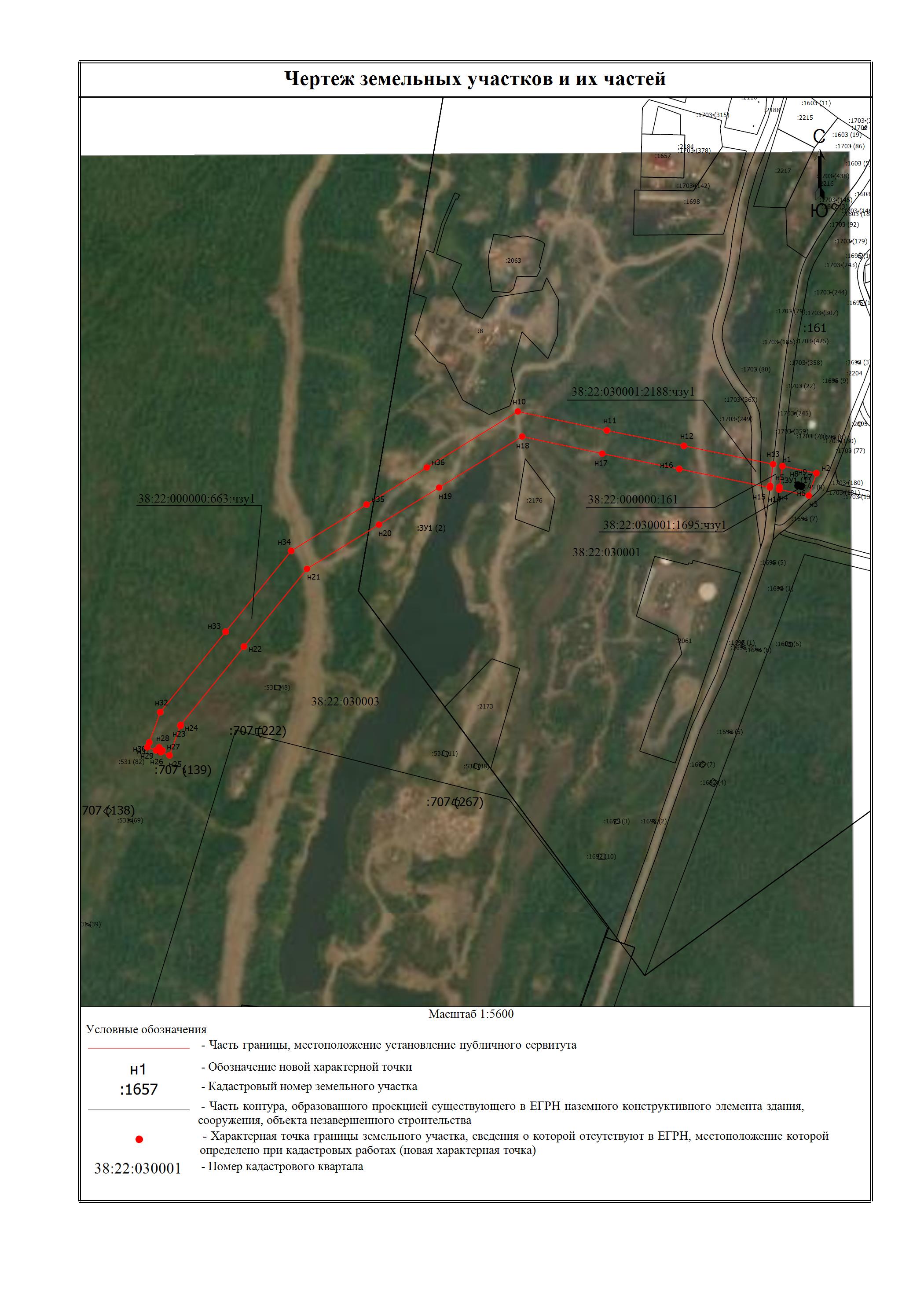 Приложение № 2к постановлению администрации Кропоткинского городского поселенияот «02» апреля 2024 г. № 68РАСЧЕТ ПЛАТЫ ЗА ПУБЛИЧНЫЙ СЕРВИТУТ1.  Общая площадь частей земельных участков, обремененных сервитутом – 29 678 кв.м.* В соответствии с результатами определения кадастровой стоимости земельных участков в составе земель населенных пунктов на территории Иркутской области, утвержденными постановлением Правительства Иркутской области от 25.11.2022 г.№ 924-пп.  2. Процент от кадастровой стоимости (согласно п. 4 ст 39.46 ЗК РФ) - 0,01 %.3. Срок публичного сервитута – 49 лет. 4. Размер платы за 1 год сервитута: – МЛК 0,83 руб/год; - администрация КГП 0,96+268,55=269,51 руб/год.5. Размер платы за весь срок сервитута:– МЛК 40,67 рубля; - администрация КГП 47,04+13 158,95=13 205,99 рублей.ПЛАТЕЖНЫЕ РЕКВИЗИТЫ ДЛЯ ВНЕСЕНИЯ ПЛАТЫ ЗА ПУБЛИЧНЫЙ СЕРВИТУТНаименование: Управления федерального казначейства по Иркутской области (Министерство лесного комплекса Иркутской области, л/с 04342001640)ИНН: 3808170859, КПП: 380801001Счёт 03100643000000013400, к/с 40102810145370000026  Банк Получателя: Отделение Иркутск Банка России//УФК по Иркутской области г.ИркутскБИК 012520101                          КБК дохода: 843 111 05430 13 0000 120ОКТМО: 25602158 (ОКТМО Кропоткинского муниципального образования)Назначение платежа: необходимо указать наименование лесничества, основание оплаты и иной максимально возможный объем информации.2.	Наименование: Управления федерального казначейства по Иркутской области (Администрация Кропоткинского городского поселения, л/с 04343008220) ИНН 3802010457/КПП 380201001ЕКС 40102810145370000026, Казначейский счет 03100643000000013400,Банк Получателя: Отделение Иркутск Банка России//УФК по Иркутской области г.ИркутскБИК 012520101КБК дохода: 904 111 05314 13 0000 120ОКТМО: 25602158 (ОКТМО Кропоткинского муниципального образования)Назначение платежа: необходимо указать основание оплаты и иной максимально возможный объем информации.РОССИЙСКАЯ ФЕДЕРАЦИЯИРКУТСКАЯ ОБЛАСТЬ БОДАЙБИНСКИЙ РАЙОНАДМИНИСТРАЦИЯ КРОПОТКИНСКОГОГОРОДСКОГО ПОСЕЛЕНИЯПОСТАНОВЛЕНИЕ03 апреля 2024 г.                                                 п. Кропоткин                                                    № 70-пОб утверждении отчета об исполнении бюджетаКропоткинского муниципального образованияза первый квартал 2024 года.В соответствии со статьями 36, 264.2 Бюджетного кодекса Российской Федерации, Положением о бюджетном процессе в администрации МО Кропоткинского городского поселения, утвержденным решением Думы Кропоткинского городского поселения от 20.02.2020 года № 2, руководствуясь Уставом Кропоткинского муниципального образования, администрация Кропоткинского городского поселения ПОСТАНОВЛЯЕТ:1. Утвердить:- отчет об исполнении бюджета Кропоткинского муниципального образования за первый квартал 2024 года (Приложение 1);2. Опубликовать настоящее постановление в газете «Вести Кропоткин» и разместить на официальном сайте администрации Кропоткинского городского поселения.3. Направить настоящее постановление в Думу Кропоткинского городского поселения. 4. Контроль за исполнением настоящего постановления оставляю за собой.Глава Кропоткинскогомуниципального образования                                                                               О.В. Коробов                                                                                                                                                                                                    Приложение 1к постановлению администрации         Кропоткинского городского поселения                                                              от 03 апреля 2024 г. № 70-пОтчет об исполнении бюджета Кропоткинского муниципального образования за первый квартал 2024 годаДОХОДЫРАСХОДЫИСТОЧНИКИ ФИНАНСИРОВАНИЯ ДЕФИЦИТА БЮДЖЕТАРОССИЙСКАЯ ФЕДЕРАЦИЯИРКУТСКАЯ ОБЛАСТЬ БОДАЙБИНСКИЙ РАЙОНАДМИНИСТРАЦИЯ КРОПОТКИНСКОГОГОРОДСКОГО ПОСЕЛЕНИЯПОСТАНОВЛЕНИЕ03 апреля 2024 г.                                                      п. Кропоткин                                                                 № 71-пО подготовке и содержании в готовностинеобходимых сил и средств, для тушениялесного пожара, в случае угрозы переходана Кропоткинское муниципальное образованиеВ соответствии с Федеральными законами от 21 декабря 1994 года № 69-ФЗ «О пожарной безопасности», от 21 декабря 1994 г. № 68-ФЗ «О защите населения и территорий от чрезвычайных ситуаций природного и техногенного характера», статьей 20 Закона Иркутской области от 7 октября 2008 года № 78-оз «О пожарной безопасности в Иркутской области», от 06 октября 2003 г. № 131-ФЗ «Об общих принципах организации местного самоуправления в Российской Федерации», руководствуясь Уставом Кропоткинского муниципального образования, администрация Кропоткинского городского поселения ПОСТАНОВЛЯЕТ:1. Утвердить состав сил и средств постоянной готовности, привлекаемых для тушения лесного пожара в случае угрозы перехода на Кропоткинское муниципальное образование (Приложение).2. Руководителям организаций обеспечить постоянную готовность сил и средств для тушения лесного пожара в случае угрозы перехода на Кропоткинское муниципальное образование.3. Привлечение сил и средств постоянной готовности к действиям по предназначению осуществлять согласно законодательству Российской Федерации и Иркутской области.4. Постановление администрации Кропоткинского городского поселения от 01.06.2021 г. № 61-п «О подготовке и содержании в готовности необходимых сил и средств, для тушения лесного пожара, в случае угрозы перехода на Кропоткинское муниципальное образование» признать утратившим силу.5. Настоящее постановление подлежит размещению на официальном сайте администрации Кропоткинского городского поселения www.кропоткин-адм.рф. 6. Контроль за исполнением настоящего постановления оставляю за собой.Глава Кропоткинскогомуниципального образования                                                                            О.В. КоробовПриложениек постановлению администрацииКропоткинского городского поселенияот 03.04.2024 г. № 71-пСОСТАВсил и средств постоянной готовности, привлекаемых дляликвидации лесного пожара в случае перехода наКропоткинское муниципальное образованиеРОССИЙСКАЯ ФЕДЕРАЦИЯИРКУТСКАЯ ОБЛАСТЬ БОДАЙБИНСКИЙ РАЙОНАДМИНИСТРАЦИЯ КРОПОТКИНСКОГОГОРОДСКОГО ПОСЕЛЕНИЯПОСТАНОВЛЕНИЕ05 апреля 2024 г.                                                      п. Кропоткин                                            № 72-пО введении режима функционированияповышенной готовности для территориальнойподсистемы Иркутской области единойгосударственной системы предупреждения иликвидации чрезвычайных ситуаций на территорииКропоткинского муниципального образованияВ связи с ухудшением погодных условий на территории Иркутской области, в целях предупреждения чрезвычайных ситуаций, которые могут привести к нарушению функционирования систем жизнеобеспечения населения Кропоткинского городского поселения и объектов экономики, в соответствии с  Федеральными законами от 21 декабря 1994 г. № 68-ФЗ «О защите населения и территорий от чрезвычайных ситуаций природного и техногенного характера, от 06 октября 2003 года № 131-ФЗ «Об общих принципах организации местного самоуправления в Российской Федерации», Положением о единой государственной системе предупреждения и ликвидации чрезвычайных ситуаций, утвержденным постановлением Правительства Российской Федерации от 30 декабря 2003 г. № 794, протоколом заседания комиссии по предупреждению и ликвидации чрезвычайных ситуаций и обеспечению пожарной безопасности Иркутской области от 8 ноября 2022 г. № 24, указом Губернатора Иркутской области от 04 апреля 2024 г. № 144-уг «О введении режима функционирования повышенной готовности для территориальной подсистемы Иркутской области единой государственной системы предупреждения и ликвидации чрезвычайных ситуаций», руководствуясь уставом Кропоткинского муниципального образования, администрация Кропоткинского городского поселения ПОСТАНОВЛЯЕТ:1. Ввести на территории Кропоткинского муниципального образования с 05 апреля 2024 года по 07 апреля 2024 года режим функционирования повышенной готовности для территориальной подсистемы Иркутской области единой государственной системы предупреждения и ликвидации чрезвычайных ситуаций. 2. Комиссии по предупреждению и ликвидации чрезвычайных ситуаций и обеспечению пожарной безопасности Кропоткинского муниципального образования:2.1. уточнить планы действий по предупреждению и ликвидации чрезвычайных ситуаций природного и техногенного характера и иные документы;2.2. обеспечить своевременное доведение до населения через средства массовой информации и по иным каналам информации о правилах поведения при ухудшении погодных условий;2.3. обеспечить готовность сил и средств муниципального уровня территориальной подсистемы Иркутской области единой государственной системы предупреждения и ликвидации чрезвычайных ситуаций к своевременному реагированию на ухудшение погодных условий;2.4. организовать дежурство руководящего состава администрации Кропоткинского городского поселения, а также муниципального унитарного предприятия «Тепловодоцентраль»;2.5. при получении прогноза об опасных метеорологических явлениях своевременно принимать решения по введению соответствующих режимов функционирования муниципального уровня территориальной подсистемы Иркутской области единой государственной системы предупреждения и ликвидации чрезвычайных ситуаций;2.6. через дежурно-диспетчерскую службу организовать своевременное представление докладов об угрозе возникновения чрезвычайных ситуаций (происшествий) природного и техногенного характера в муниципальное казенное учреждение «Единая дежурно-диспетчерская служба администрации г. Бодайбо и района».3. Директору муниципального унитарного предприятия «Тепловодоцентраль»:3.1. принять дополнительные меры к обеспечению бесперебойного функционирования всех систем жизнеобеспечения и объектов социальной сферы, коммунальной службы и системы теплообеспечения;3.2. осуществить меры по поддержанию в готовности к использованию резервов материально-технических средств, а также резервных источников электроснабжения на объектах социальной сферы;3.3. обеспечить проведение в кратчайшие сроки аварийно-восстановительных работ при возникновении аварийных и нештатных ситуаций на объектах теплообеспечения и жилищно-коммунального хозяйства.4. Настоящее постановление подлежит опубликованию в газете «Вести Кропоткин» и размещению на официальном сайте администрации Кропоткинского городского поселения www.кропоткин-адм.рф.5. Контроль за исполнением настоящего постановления оставляю за собой.Глава Кропоткинского муниципального образования                                                                          О.В. КоробовРОССИЙСКАЯ ФЕДЕРАЦИЯИРКУТСКАЯ ОБЛАСТЬ БОДАЙБИНСКИЙ РАЙОНАДМИНИСТРАЦИЯ КРОПОТКИНСКОГОГОРОДСКОГО ПОСЕЛЕНИЯПОСТАНОВЛЕНИЕ05 апреля 2024 г.                                                   п. Кропоткин                                                          № 73-п                                            Об утверждении Порядка принятия решений о предоставлении бюджетных инвестиций юридическим лицам, не являющимся муниципальными учреждениями и муниципальными унитарными предприятиями за счет средств местного бюджетаВ соответствии с статьей 80 Бюджетного кодекса Российской Федерации, Федеральным законом от 6 октября 2003 года № 131-ФЗ «Об общих принципах организации местного самоуправления в Российской Федерации», руководствуясь Уставом Кропоткинского муниципального образования, Администрации Кропоткинского городского поселения ПОСТАНОВЛЯЕТ:1. Утвердить прилагаемый порядок принятия решений о предоставлении бюджетных инвестиций юридическим лицам, не являющимся муниципальными учреждениями и муниципальными унитарными предприятиями за счет средств местного бюджета.2. Опубликовать настоящее постановление в газете «Вести Кропоткин» и разместить на официальном сайте администрации Кропоткинского городского поселения.3. Контроль за исполнением данного постановления оставляю за собой. Глава КропоткинскогоМуниципального образования                                                                               О.В. КоробовПриложение к постановлению администрацииКропоткинского городскогопоселения от 05.04.2024 г. № 73-пПОРЯДОКпринятия решения о предоставлении бюджетных инвестиций юридическим лицам, не являющимся муниципальными учреждениями и муниципальными унитарными предприятиями, в объекты капитального строительства и (или) на приобретение объектов недвижимого имущества за счет средств местного бюджетаОсновные положения1. Настоящий Порядок устанавливает правила принятия решения о предоставлении бюджетных инвестиций за счет средств местного бюджета (далее – бюджетные инвестиции) юридическим лицам, не являющимся государственными или муниципальными учреждениями и государственными или муниципальными унитарными предприятиями (далее - юридическое лицо), на строительство (реконструкцию, в том числе с элементами реставрации, техническое перевооружение) объектов капитального строительства или на приобретение объектов недвижимого имущества (далее – решение). 2. Инициатором подготовки проекта решения может выступать муниципальный орган исполнительной власти, являющийся главным распорядителем средств местного бюджета, осуществляющим функции по нормативно-правовому регулированию в сфере деятельности, к которой относиться юридическое лицо (далее - главный распорядитель).3. Отбор объектов капитального строительства, в строительство (реконструкцию, в том числе с элементами реставрации, техническое перевооружение) которых, либо объектов недвижимого имущества (далее – объект), на приобретение которых необходимо осуществлять бюджетные инвестиции, производится с учетом: а) приоритетов и целей развития муниципального образования исходя из прогноза и программы социально-экономического развития муниципального образования, муниципальных программ, а также документов территориального планирования муниципального образования; б) оценки эффективности использования средств местного бюджета, направляемых на капитальные вложения; в) оценки влияния создания объекта капитального строительства на комплексное развитие территории городского поселения; г) оценки влияния создания объекта капитального строительства либо приобретения объекта недвижимого имущества на конкурентную среду в сфере деятельности юридического лица. 4. Финансирование следующих работ осуществляется юридическим лицом без использования бюджетных инвестиций:а) разработка проектной документации на объекты капитального строительства и проведения инженерных изысканий, выполняемых для подготовки такой проектной документации; б) приобретение земельных участков под строительство; г) проведение технологического и ценового аудита инвестиционных проектов по строительству (реконструкции, техническому перевооружению) объектов капитального строительства в установленных законом случаях; д) проведение государственной экспертизы проектной документации и результатов инженерных изысканий; е) проведение проверки достоверности определения сметной стоимости объектов капитального строительства, строительство которых финансируется с привлечением средств местного бюджета. Подготовка проекта решения5. Администрация Кропоткинского городского поселения (далее по тексту - Главный распорядитель) подготавливает проект решения и, в случае если главный распорядитель не является одновременно субъектом бюджетного планирования, согласовывает этот проект с субъектом бюджетного планирования, в ведении которого он находится.6. Проект решения подготавливается в форме постановления администрации Кропоткинского городского поселения. В проект решения включается объект, в отношении которого инвестиционный проект соответствует качественным и количественным критериям и предельному значению интегральной оценки эффективности использования средств местного бюджета, направляемых на капитальные вложения, проведенной главным распорядителем в порядке, установленном администрацией Кропоткинского городского поселения, а также документам территориального планирования Кропоткинского муниципального образования, в случае если объект капитального строительства является объектом местного значения, подлежащим отображению в этих документах.7. Проект решения содержит следующую информацию в отношении каждого объекта: а) наименование объекта капитального строительства согласно проектной документации (согласно паспорту инвестиционного проекта, в отношении объекта капитального строительства в случае отсутствия проектной документации на дату подготовки проекта решения), либо наименование объекта недвижимого имущества согласно паспорту инвестиционного проекта;  б) направление инвестирования (строительство, реконструкция, в том числе с элементами реставрации, техническое перевооружение, приобретение); в) наименования главного распорядителя; г) наименование застройщика или заказчика (заказчика-застройщика); д) мощность (прирост мощности) объекта капитального строительства, подлежащая вводу; е) срок ввода в эксплуатацию (приобретения) объекта;ж) сметная стоимость объекта капитального строительства (при наличии утвержденной проектной документации) или предполагаемая (предельная) стоимость объекта капитального строительства, либо стоимость приобретения объекта недвижимого имущества согласно паспорту инвестиционного проекта, а также распределение указанных стоимостей по годам реализации инвестиционного проекта, рассчитанные в ценах соответствующих лет реализации инвестиционного проекта;з) общий (предельный) объем бюджетных инвестиций, а также распределение общего (предельного) объема бюджетных инвестиций по годам реализации инвестиционного проекта, предоставляемых на реализацию инвестиционного проекта (в ценах соответствующих лет реализации инвестиционного проекта); и) общий объем собственных или заемных средств юридического лица, направляемых на реализацию инвестиционного проекта, а также распределение этих средств по годам реализации инвестиционного проекта (в ценах соответствующих лет реализации инвестиционного проекта).8. Общий (предельный) объем бюджетных инвестиций, предоставляемых на реализацию инвестиционного проекта, не может быть установлен выше 90 процентов и ниже 5 процентов сметной стоимости объекта капитального строительства (при наличии утвержденной проектной документации) или предполагаемой (предельной) стоимость объекта капитального строительства либо стоимости приобретения объекта недвижимого имущества согласно паспорту инвестиционного проекта (в ценах соответствующих лет реализации инвестиционного проекта).9. Главный распорядитель направляет проект решения с пояснительной запиской и финансово-экономическим обоснованием главе администрации Кропоткинского муниципального образования на согласование не позднее, чем за 2 месяца до определенной в установленном порядке даты начала рассмотрения проектов решений думой Кропоткинского городского поселения (далее - Бюджетный комитет). Одновременно с проектом решения по каждому объекту также направляются документы, материалы, исходные данные, необходимые для расчета указанной в абзаце 2 пункта 6 настоящих Правил интегральной оценки, и результаты такой интегральной оценки. Кроме того, предоставляются следующие документы: - копии годовой бухгалтерской (финансовой) отчетности юридического лица, состоящей из бухгалтерского баланса, отчета о финансовых результатах, отчета о целевом использовании средств и приложений к ним, за последние 2 года; - решение общего собрания акционеров юридического лица о выплате дивидендов по акциям всех категорий (типов) за последние 2 года; - решение уполномоченного органа юридического лица о финансировании объекта в объеме, предусмотренном в подпункте «и» пункта 7 настоящего Порядка. 10. Проект решения вносится главным распорядителем в бюджетный комитет для рассмотрения и согласования. 11. После согласования проекта решения Бюджетным комитетом администрация Кропоткинского муниципального образования вносит в установленном порядке председателю думы Кропоткинского городского поселения, главе Кропоткинского муниципального образования проект постановления администрации Кропоткинского муниципального образования.12. В случае если проект решения согласован Бюджетным комитетом с условием его доработки, он подлежит доработке в соответствии с замечаниями, повторному согласованию и принятию в установленном порядке. 13. Решение принимается главным распорядителем не позднее срока составления проекта местного бюджета на очередной финансовый год и плановый период. 14. Принятые до утверждения документов территориального планирования Кропоткинского муниципального образования решения в отношении объектов капитального строительства местного значения, подлежащих отображению в документах территориального планирования Кропоткинского муниципального образования, но не предусмотренных указанными документами, должны быть приведены в соответствие с этими документами в течение 2 месяцев со дня утверждения таких документов территориального планирования. Подготовка проекта договора15. Предоставление юридическим лицам бюджетных инвестиций влечет возникновение права муниципальной собственности на эквивалентную часть уставных (складочных) капиталов юридических лиц, которое оформляется участием муниципального образования в уставных (складочных) капиталах таких юридических лиц в соответствии с гражданским законодательством Российской Федерации. 16. Договор между администрацией Кропоткинского муниципального образования и юридическим лицом об участии Кропоткинского муниципального образования в собственности субъекта инвестиций (далее – договор) подготавливается главным распорядителем. 17. В договоре предусматриваются следующие положения: - целевое назначение бюджетных инвестиций, включая наименование объекта капитального строительства либо объекта недвижимого имущества, на строительство (реконструкцию, в том числе с элементами реставрации, техническое перевооружение), либо приобретение, на которое предоставляются бюджетные инвестиции, его мощность, сроки строительства (приобретения), сметную стоимость (предполагаемую (предельную) стоимость) либо стоимость приобретения, а также общий объем капитальных вложений за счет всех источников финансового обеспечения, в том числе объем предоставляемых бюджетных инвестиций, который должен соответствовать объему бюджетных ассигнований на осуществление бюджетных инвестиции;- условия предоставления бюджетных инвестиций, в том числе обязательство юридического лица вложить в объект инвестиции в объеме, указанном в подпункте «и» пункта 7 настоящего Порядка, и предусмотренном в постановлении администрации Кропоткинского муниципального образования; - порядок и сроки представления отчетности об использовании бюджетных инвестиций, установленной главным распорядителем; - право главного распорядителя и уполномоченных органов муниципального финансового контроля на проведение проверок соблюдения юридическим лицом условий предоставления бюджетных инвестиций; - обязанность соблюдения юридическим лицом установленных законодательством Российской Федерации о контрактной системе в сфере закупок товаров, работ, услуг для обеспечения государственных и муниципальных нужд положений; обязанность юридического лица разработать проектную документацию и провести инженерные изыскания, выполняемые для подготовки такой проектной документации, а также провести государственную экспертизу проектной документации и результатов инженерных изысканий (в случае, если проведение такой экспертизы в соответствии с законодательством Российской Федерации является обязательным) без использования на эти цели бюджетных инвестиций; - обязанность проведения юридическим лицом проверки достоверности определения сметной стоимости объектов капитального строительства, строительство которых финансируется с привлечением средств местного бюджета без использования на эти цели бюджетных инвестиций; - ответственность юридического лица за неисполнение или ненадлежащее исполнение обязательств по договору. 18. Договор оформляется в течение трех месяцев после дня вступления в силу решения о местном бюджете. Отсутствие оформленных в установленном порядке договоров служит основанием для не предоставления бюджетных инвестиций.Информация:                Администрация Кропоткинского городского поселения предоставляет информацию о численности и фонде оплаты труда муниципальных служащих администрации Кропоткинского городского поселения за 4 кв. 2023 года.___________________________________________________________________________Учредитель: Администрация Кропоткинского МО. 1 июля 2009 г. постановление № 33-ППочтовый адрес: 666940 Иркутская область, Бодайбинский район, п.Кропоткин, ул.Ленина, д. 9.Адрес электронной почты: adm_kropotkin@mail. ruПостановление администрации № 66-п от 01 апреля 2024 года……………………………………………………….1Постановление администрации № 67-п от 01 апреля 2024 года……………………………………………………….2Постановление администрации № 68-п от 02 апреля 2024 года……………………………………………………….34Постановление администрации № 70-п от 03 апреля 2024 года……………………………………………………….37Постановление администрации № 71-п от 03 апреля 2024 года……………………………………………………….59Постановление администрации № 72-п от 05 апреля 2024 года……………………………………………………….60Постановление администрации № 73-п от 05 апреля 2024 года……………………………………………………….61№Наименование мероприятияСрок выполненияИсполнительОтметка о выполненииI.Организационные мероприятия.I.Организационные мероприятия.I.Организационные мероприятия.I.Организационные мероприятия.I.Организационные мероприятия.1Определение исходных данных для проведения штабной тренировки (основные учебные цели, этапы, учебные вопросы и время на их отработку, характер общей обстановки), состав руководства и посредников и др.до 12 апреля 2024 г.Председатель и заместитель председателя КЧС и ОПБ, члены эвакокомиссииВыполнено2Распределение обязанностей между членами штаба руководства проведения штабной тренировкидо 12 апреля 2024 г.Председатель и заместитель председателя КЧС и ОПБ, члены эвакокомиссииВыполненоII. Планирование проведения штабной тренировки.II. Планирование проведения штабной тренировки.II. Планирование проведения штабной тренировки.II. Планирование проведения штабной тренировки.II. Планирование проведения штабной тренировки.1Разработка плана проведения штабной тренировкидо 12 апреля 2024 г.Председатель и заместитель председателя КЧС и ОПБВыполненоIII. Подготовка руководства и посредников.III. Подготовка руководства и посредников.III. Подготовка руководства и посредников.III. Подготовка руководства и посредников.III. Подготовка руководства и посредников.1Изучение нормативных документов, обстановки в районе планируемого проведения штабной тренировкидо 12 апреля 2024 г.Председатель, заместитель председателя и члены КЧС и ОПБ, члены эвакокомиссииВыполнено2Занятия со штабом руководства  тренировки и посредниками по изучению планирующих документовдо 12 апреля 2024 г.Председатель, заместитель председателя и члены КЧС и ОПБ, члены эвакокомиссииВыполнено3Инструктирование по вопросам безопасности при проведении штабной тренировкидо 12 апреля 2024 г.Председатель, заместитель председателя КЧС и ОПБ, члены эвакокомиссииВыполненоIV. Подготовка обучаемых, сил и средств для проведения практических мероприятий.IV. Подготовка обучаемых, сил и средств для проведения практических мероприятий.IV. Подготовка обучаемых, сил и средств для проведения практических мероприятий.IV. Подготовка обучаемых, сил и средств для проведения практических мероприятий.IV. Подготовка обучаемых, сил и средств для проведения практических мероприятий.1Дооснащение формирований, проведение инструктивных занятий по действиям в составе формированийдо 12 апреля 2024 г.Председатель, заместитель председателя КЧС и ОПБВыполнено2Проверка готовности формирований, оснащения средствами связи пунктов управления и т.д.до 12 апреля 2024 г.Председатель, заместитель председателя КЧС и ОПБ, члены эвакокомиссииВыполненоV. Материальное и техническое обеспечение штабной тренировки.V. Материальное и техническое обеспечение штабной тренировки.V. Материальное и техническое обеспечение штабной тренировки.V. Материальное и техническое обеспечение штабной тренировки.V. Материальное и техническое обеспечение штабной тренировки.1Доукомплектование формирований техникой, инструментом и т.д.до 12 апреля 2024 г.Председатель, заместитель председателя КЧС и ОПБВыполнено2 Подготовка рабочих мест на пунктах управления для руководства штабной тренировкой и т.д.до 12 апреля 2024 г.Председатель, заместитель председателя КЧС и ОПБ, члены эвакокомиссииВыполненоVI. Контроль за ходом подготовки к штабной тренировке.VI. Контроль за ходом подготовки к штабной тренировке.VI. Контроль за ходом подготовки к штабной тренировке.VI. Контроль за ходом подготовки к штабной тренировке.VI. Контроль за ходом подготовки к штабной тренировке.1Проверка готовности пунктов управления, формирований, привлекаемых к проведению штабной тренировкидо 12 апреля 2024 г.Председатель, заместитель председателя КЧС и ОПБ, члены эвакокомиссиВыполненоКлимат МО Кропоткинское городское поселение Климат МО Кропоткинское городское поселение Климат МО Кропоткинское городское поселение Климат МО Кропоткинское городское поселение Климат МО Кропоткинское городское поселение Климат МО Кропоткинское городское поселение Климат МО Кропоткинское городское поселение Климат МО Кропоткинское городское поселение Климат МО Кропоткинское городское поселение Климат МО Кропоткинское городское поселение Климат МО Кропоткинское городское поселение Климат МО Кропоткинское городское поселение Климат МО Кропоткинское городское поселение Климат МО Кропоткинское городское поселение ПоказательЯнв.Фев.МартАпр.МайИюньИюльАвг.Сен.Окт.Нояб.Дек.ГодАбсолютный максимум, °C2,310,220,029,234,535,637,234,731,024,514,45,337,2Средний максимум, °C−12,8−7,80,39,418,122,724,822,215,77,7−2,8−10,67,2Средняя температура, °C−17,8−14,4−6,42,510,215,418,315,99,21,8−7,6−15,31,0Средний минимум, °C−21,8−19,6−12,2−2,83,69,313,010,94,3−2,5−11,6−19,1−4Абсолютный минимум, °C−49,7−44,7−37,3−31,8−14,3−60,4−2,7−11,9−30,5−40,4−46,3−49,7Норма осадков, мм138121837781149152212016480№ п/пНаименованиеТех.состояние1ОГБУЗ «Районная больница г. Бодайбо» Амбулатория п. Кропоткинудовлетворительное№ п/пНаименованиеТех.состояние1МКДОУ «Детский сад № 16 «Аленушка»Удовлетворительное2МКОУ «Кропоткинская СОШ»УдовлетворительноеНазваниеТех.состояние1МКУ «Централизованная библиотечная система г. Бодайбо и района» здание БиблиотекиУдовлетворительное2МКУ «Управление культуры г. Бодайбо и района» здание КлубаУдовлетворительноеОбщая протяженность улично-дорожной сети35,01 кмОбщая протяженность магистральных улиц11,45 кмПлотность улично-дорожной сети7,40 км/км2Плотность магистральных улиц2,22 км/км2Площадь застроенной территории5,27 км2№ п/пНаименование показателяПротяженность, км1Общая протяженность автомобильных дорог общего пользования, из них35,012протяженность магистральных улиц и дорог11,453Протяженность автомобильных дорог общего пользования местного значения, отвечающих нормативным требованиям15,7545Наименование объекта экономикиЗапасы и вид опасных веществХарактер возможной аварииСклад ГСМ АО «Светлый»ДТ – 2800м/кубБензин -1250 м/кубМасла – 21600 кгСмазки – 1840 кгвозгораниеМУП «Тепловодоцентраль»Каменный уголь – 4750 тоннвозгораниеК А Л Е Н Д А Р Н Ы Й    П Л А НОСНОВНЫХ МЕРОПРИЯТИЙ АДМИНИСТРАЦИ КРОПОТКИНСКОГО ГОРОДСКОГО ПОСЕЛЕНИЯ ПРИ УГРОЗЕ И ВОЗНИКНОВЕНИИ ЧС ПРИРОДНОГО И ТЕХНОГЕННОГО ХАРАКТЕРАПродол-В  Р  Е  М  ЯВ  Р  Е  М  ЯВ  Р  Е  М  ЯВ  Р  Е  М  ЯВ  Р  Е  М  ЯВ  Р  Е  М  ЯВ  Р  Е  М  ЯВ  Р  Е  М  ЯВ  Р  Е  М  ЯВ  Р  Е  М  ЯВ  Р  Е  М  ЯВ  Р  Е  М  ЯВ  Р  Е  М  ЯВ  Р  Е  М  ЯВ  Р  Е  М  ЯВ  Р  Е  М  ЯВ  Р  Е  М  ЯВ  Р  Е  М  ЯВ  Р  Е  М  ЯВ  Р  Е  М  ЯВ  Р  Е  М  Яжитель-М и н у т ыМ и н у т ыМ и н у т ыМ и н у т ыМ и н у т ыМ и н у т ыЧ а с ы  ( первые     с у т к и )Ч а с ы  ( первые     с у т к и )Ч а с ы  ( первые     с у т к и )Ч а с ы  ( первые     с у т к и )Ч а с ы  ( первые     с у т к и )Ч а с ы  ( первые     с у т к и )Ч а с ы  ( первые     с у т к и )Ч а с ы  ( первые     с у т к и )Ч а с ы  ( первые     с у т к и )Ч а с ы  ( первые     с у т к и )Ч а с ы  ( первые     с у т к и )Ч а с ы  ( первые     с у т к и )Ч а с ы  ( первые     с у т к и )СуткиСутки№НаименованиеностьОтветственныйп/пмероприятийпрове-510203050602345681012141618202423исполнительдения(час)1. ПРИ   ВОЗНИКНОВЕНИИ   НЕПОСРЕДСТВЕННОЙ   УГРОЗЫ   ЧС1. ПРИ   ВОЗНИКНОВЕНИИ   НЕПОСРЕДСТВЕННОЙ   УГРОЗЫ   ЧС1. ПРИ   ВОЗНИКНОВЕНИИ   НЕПОСРЕДСТВЕННОЙ   УГРОЗЫ   ЧС1. ПРИ   ВОЗНИКНОВЕНИИ   НЕПОСРЕДСТВЕННОЙ   УГРОЗЫ   ЧС1. ПРИ   ВОЗНИКНОВЕНИИ   НЕПОСРЕДСТВЕННОЙ   УГРОЗЫ   ЧС1. ПРИ   ВОЗНИКНОВЕНИИ   НЕПОСРЕДСТВЕННОЙ   УГРОЗЫ   ЧС1. ПРИ   ВОЗНИКНОВЕНИИ   НЕПОСРЕДСТВЕННОЙ   УГРОЗЫ   ЧС1. ПРИ   ВОЗНИКНОВЕНИИ   НЕПОСРЕДСТВЕННОЙ   УГРОЗЫ   ЧС1. ПРИ   ВОЗНИКНОВЕНИИ   НЕПОСРЕДСТВЕННОЙ   УГРОЗЫ   ЧС1. ПРИ   ВОЗНИКНОВЕНИИ   НЕПОСРЕДСТВЕННОЙ   УГРОЗЫ   ЧС1. ПРИ   ВОЗНИКНОВЕНИИ   НЕПОСРЕДСТВЕННОЙ   УГРОЗЫ   ЧС1. ПРИ   ВОЗНИКНОВЕНИИ   НЕПОСРЕДСТВЕННОЙ   УГРОЗЫ   ЧС1Оповещение населения и объектов экономики, находя-щихся в опасной зоне:- радиотрансляционные сети- подвижные громкоговоря-щие устройства0,5Председатель КЧС и ПБОповещение населения и объектов экономики, находя-щихся в опасной зоне:- радиотрансляционные сети- подвижные громкоговоря-щие устройстваПредседатель КЧС и ПБОповещение населения и объектов экономики, находя-щихся в опасной зоне:- радиотрансляционные сети- подвижные громкоговоря-щие устройстваПредседатель КЧС и ПБОповещение населения и объектов экономики, находя-щихся в опасной зоне:- радиотрансляционные сети- подвижные громкоговоря-щие устройстваПредседатель КЧС и ПБОповещение населения и объектов экономики, находя-щихся в опасной зоне:- радиотрансляционные сети- подвижные громкоговоря-щие устройстваПредседатель КЧС и ПБОповещение населения и объектов экономики, находя-щихся в опасной зоне:- радиотрансляционные сети- подвижные громкоговоря-щие устройстваПредседатель КЧС и ПБОповещение населения и объектов экономики, находя-щихся в опасной зоне:- радиотрансляционные сети- подвижные громкоговоря-щие устройстваПредседатель КЧС и ПБ2Оповещение и сбор руко-водящего состава, чрезвычай-ной комиссии, постановка задач по защите населения и привлечению формирований0,5Председатель КЧС и ПБОповещение и сбор руко-водящего состава, чрезвычай-ной комиссии, постановка задач по защите населения и привлечению формированийПредседатель КЧС и ПБ3Приведение в готовность подразделений аварийных, медицинских служб.1Председатель КЧС и ПБПриведение в готовность подразделений аварийных, медицинских служб.Председатель КЧС и ПБПриведение в готовность подразделений аварийных, медицинских служб.Председатель КЧС и ПБПриведение в готовность подразделений аварийных, медицинских служб.Председатель КЧС и ПБ4Отслеживание развития обста-новки в районе предпола-гаемой ЧС1АдминистрацияОтслеживание развития обста-новки в районе предпола-гаемой ЧСАдминистрацияОтслеживание развития обста-новки в районе предпола-гаемой ЧСАдминистрация5Организация и проведение предупредительных и других мероприятий, направленных на предотвращение возмож-ной ЧС.24Председатель КЧС и ПБОрганизация и проведение предупредительных и других мероприятий, направленных на предотвращение возмож-ной ЧС.Председатель КЧС и ПБОрганизация и проведение предупредительных и других мероприятий, направленных на предотвращение возмож-ной ЧС.Председатель КЧС и ПБОрганизация и проведение предупредительных и других мероприятий, направленных на предотвращение возмож-ной ЧС.Председатель КЧС и ПБОрганизация и проведение предупредительных и других мероприятий, направленных на предотвращение возмож-ной ЧС.Председатель КЧС и ПБ6Перевод на круглосуточный режим работы  администрации поселкового округа.2Председатель КЧС и ПБ Перевод на круглосуточный режим работы  администрации поселкового округа.Председатель КЧС и ПБ Перевод на круглосуточный режим работы  администрации поселкового округа.Председатель КЧС и ПБ П. ПРИ УГРОЗЕ ЧРЕЗВЫЧАЙНОЙ СИТУАЦИИП. ПРИ УГРОЗЕ ЧРЕЗВЫЧАЙНОЙ СИТУАЦИИП. ПРИ УГРОЗЕ ЧРЕЗВЫЧАЙНОЙ СИТУАЦИИП. ПРИ УГРОЗЕ ЧРЕЗВЫЧАЙНОЙ СИТУАЦИИП. ПРИ УГРОЗЕ ЧРЕЗВЫЧАЙНОЙ СИТУАЦИИП. ПРИ УГРОЗЕ ЧРЕЗВЫЧАЙНОЙ СИТУАЦИИП. ПРИ УГРОЗЕ ЧРЕЗВЫЧАЙНОЙ СИТУАЦИИП. ПРИ УГРОЗЕ ЧРЕЗВЫЧАЙНОЙ СИТУАЦИИ1.Перевод на круглосуточныйрежим работы  администрации поселкового округа.1Председатель КЧС и ПБПеревод на круглосуточныйрежим работы  администрации поселкового округа.Председатель КЧС и ПБПеревод на круглосуточныйрежим работы  администрации поселкового округа.Председатель КЧС и ПБ2.Доведение порядка и действийнаселения, находящегося взоне возможной ЧС и приня-тие всех мер по его защите0,2Председатель КЧС, НОГОЧСДоведение порядка и действийнаселения, находящегося взоне возможной ЧС и приня-тие всех мер по его защитеПредседатель КЧС, НОГОЧСДоведение порядка и действийнаселения, находящегося взоне возможной ЧС и приня-тие всех мер по его защитеПредседатель КЧС, НОГОЧСДоведение порядка и действийнаселения, находящегося взоне возможной ЧС и приня-тие всех мер по его защитеПредседатель КЧС, НОГОЧС3.Приведение в готовность подразделений аварийных, поисково-спасательных. Председатель КЧСПриведение в готовность подразделений аварийных, поисково-спасательных. 0,2Председатель КЧСПриведение в готовность подразделений аварийных, поисково-спасательных. Председатель КЧС4.Доведение обстановки и другой информации до взаимодействующих структур0,3Председатель КЧСДоведение обстановки и другой информации до взаимодействующих структурПредседатель КЧСДоведение обстановки и другой информации до взаимодействующих структурПредседатель КЧС5.Проведение эвакуации населе-ния, вывоз материальных и других ценностей из опасных районов (по необходимости)1-24Председатель   эвакокомиссииПроведение эвакуации населе-ния, вывоз материальных и других ценностей из опасных районов (по необходимости)Председатель   эвакокомиссииПроведение эвакуации населе-ния, вывоз материальных и других ценностей из опасных районов (по необходимости)Председатель   эвакокомиссииПроведение эвакуации населе-ния, вывоз материальных и других ценностей из опасных районов (по необходимости)6.Обеспечение проведения лечебно-эвакуационных, сани-тарно-гигиенических и про-тивоэпидемических меропри-ятий в районе возможной ЧС6-8Председатель эвак.комиссииОбеспечение проведения лечебно-эвакуационных, сани-тарно-гигиенических и про-тивоэпидемических меропри-ятий в районе возможной ЧСПредседатель эвак.комиссииОбеспечение проведения лечебно-эвакуационных, сани-тарно-гигиенических и про-тивоэпидемических меропри-ятий в районе возможной ЧСПредседатель эвак.комиссииОбеспечение проведения лечебно-эвакуационных, сани-тарно-гигиенических и про-тивоэпидемических меропри-ятий в районе возможной ЧСПредседатель эвак.комиссииОбеспечение проведения лечебно-эвакуационных, сани-тарно-гигиенических и про-тивоэпидемических меропри-ятий в районе возможной ЧСПредседатель эвак.комиссии7.Организация проведения АСДНР, их всестороннее обеспечение в зоне возможной ЧС1-3Председатель КЧС Руководителиорг. НАСФ Организация проведения АСДНР, их всестороннее обеспечение в зоне возможной ЧСсутокПредседатель КЧС Руководителиорг. НАСФ Организация проведения АСДНР, их всестороннее обеспечение в зоне возможной ЧСПредседатель КЧС Руководителиорг. НАСФ Организация проведения АСДНР, их всестороннее обеспечение в зоне возможной ЧСПредседатель КЧС Руководителиорг. НАСФ 8.Организация и проведение предупредительных и других мероприятий, направленных на предотвращение возмож-ной ЧС.24Председатель КЧСОрганизация и проведение предупредительных и других мероприятий, направленных на предотвращение возмож-ной ЧС.Председатель КЧСОрганизация и проведение предупредительных и других мероприятий, направленных на предотвращение возмож-ной ЧС.Председатель КЧСОрганизация и проведение предупредительных и других мероприятий, направленных на предотвращение возмож-ной ЧС.Председатель КЧСОрганизация и проведение предупредительных и других мероприятий, направленных на предотвращение возмож-ной ЧС.Председатель КЧСШ. ПРИ ВОЗНИКНОВЕНИИ ЧРЕЗВЫЧАЙНОЙ СИТУАЦИИШ. ПРИ ВОЗНИКНОВЕНИИ ЧРЕЗВЫЧАЙНОЙ СИТУАЦИИШ. ПРИ ВОЗНИКНОВЕНИИ ЧРЕЗВЫЧАЙНОЙ СИТУАЦИИШ. ПРИ ВОЗНИКНОВЕНИИ ЧРЕЗВЫЧАЙНОЙ СИТУАЦИИШ. ПРИ ВОЗНИКНОВЕНИИ ЧРЕЗВЫЧАЙНОЙ СИТУАЦИИШ. ПРИ ВОЗНИКНОВЕНИИ ЧРЕЗВЫЧАЙНОЙ СИТУАЦИИШ. ПРИ ВОЗНИКНОВЕНИИ ЧРЕЗВЫЧАЙНОЙ СИТУАЦИИШ. ПРИ ВОЗНИКНОВЕНИИ ЧРЕЗВЫЧАЙНОЙ СИТУАЦИИ              3.1.  Производственные  аварии              3.1.  Производственные  аварии              3.1.  Производственные  аварии              3.1.  Производственные  аварии              3.1.  Производственные  аварии              3.1.  Производственные  аварии              3.1.  Производственные  аварии                               3.1.1. На пожаро-взрывоопасных объектах                               3.1.1. На пожаро-взрывоопасных объектах                               3.1.1. На пожаро-взрывоопасных объектах                               3.1.1. На пожаро-взрывоопасных объектах                               3.1.1. На пожаро-взрывоопасных объектах                               3.1.1. На пожаро-взрывоопасных объектах1Оповещение населения и объектов экономики, находя-щихся в опасной зоне0,1Председатель КЧС и ПБОповещение населения и объектов экономики, находя-щихся в опасной зонеПредседатель КЧС и ПБОповещение населения и объектов экономики, находя-щихся в опасной зонеПредседатель КЧС и ПБ2Перевод на круглосуточный режим работы администрации поселкового округа.1Председатель КЧСПеревод на круглосуточный режим работы администрации поселкового округа.Председатель КЧСПеревод на круглосуточный режим работы администрации поселкового округа.Председатель КЧС3Оповещение и сбор руко-водящего соства поселкового округа, КЧС, постановка задач по защите населения и привле-чению формирований0,6Председатель КЧС и ПБОповещение и сбор руко-водящего соства поселкового округа, КЧС, постановка задач по защите населения и привле-чению формированийПредседатель КЧС и ПБОповещение и сбор руко-водящего соства поселкового округа, КЧС, постановка задач по защите населения и привле-чению формированийПредседатель КЧС и ПБОповещение и сбор руко-водящего соства поселкового округа, КЧС, постановка задач по защите населения и привле-чению формированийПредседатель КЧС и ПБ4Уточнение обстановки на объекте, степень угрозы населению и объектам эко-номики, расположенных в зоне ЧС2Председатель КЧСУточнение обстановки на объекте, степень угрозы населению и объектам эко-номики, расположенных в зоне ЧСПредседатель КЧСУточнение обстановки на объекте, степень угрозы населению и объектам эко-номики, расположенных в зоне ЧСПредседатель КЧСУточнение обстановки на объекте, степень угрозы населению и объектам эко-номики, расположенных в зоне ЧСПредседатель КЧС5При локализации пожара (взрыва) в пределах терри-тории объекта, организовать контроль за тушением пожарасилами противопожарной службы и оказание медицин-ской помощи пострадавшим1 Руководители орг. НАСФПри локализации пожара (взрыва) в пределах терри-тории объекта, организовать контроль за тушением пожарасилами противопожарной службы и оказание медицин-ской помощи пострадавшим Руководители орг. НАСФПри локализации пожара (взрыва) в пределах терри-тории объекта, организовать контроль за тушением пожарасилами противопожарной службы и оказание медицин-ской помощи пострадавшим Руководители орг. НАСФПри локализации пожара (взрыва) в пределах терри-тории объекта, организовать контроль за тушением пожарасилами противопожарной службы и оказание медицин-ской помощи пострадавшим Руководители орг. НАСФПри локализации пожара (взрыва) в пределах терри-тории объекта, организовать контроль за тушением пожарасилами противопожарной службы и оказание медицин-ской помощи пострадавшим Руководители орг. НАСФПри локализации пожара (взрыва) в пределах терри-тории объекта, организовать контроль за тушением пожарасилами противопожарной службы и оказание медицин-ской помощи пострадавшим Руководители орг. НАСФПри локализации пожара (взрыва) в пределах терри-тории объекта, организовать контроль за тушением пожарасилами противопожарной службы и оказание медицин-ской помощи пострадавшим Руководители орг. НАСФ6Приведение в готовность подразделений аварийных, медицинских служб.1-12Председатель КЧС руководители орг. НАСФПриведение в готовность подразделений аварийных, медицинских служб.Председатель КЧС руководители орг. НАСФПриведение в готовность подразделений аварийных, медицинских служб.Председатель КЧС руководители орг. НАСФ7Ввод сил и средств аварийно-спасательных, медицинских и других  формирований на участки работ по локализации и тушению пожаров, розыску и оказанию помощи постра-давшим2Руководители орг. НАСФВвод сил и средств аварийно-спасательных, медицинских и других  формирований на участки работ по локализации и тушению пожаров, розыску и оказанию помощи постра-давшимРуководители орг. НАСФВвод сил и средств аварийно-спасательных, медицинских и других  формирований на участки работ по локализации и тушению пожаров, розыску и оказанию помощи постра-давшимРуководители орг. НАСФВвод сил и средств аварийно-спасательных, медицинских и других  формирований на участки работ по локализации и тушению пожаров, розыску и оказанию помощи постра-давшимРуководители орг. НАСФВвод сил и средств аварийно-спасательных, медицинских и других  формирований на участки работ по локализации и тушению пожаров, розыску и оказанию помощи постра-давшимРуководители орг. НАСФВвод сил и средств аварийно-спасательных, медицинских и других  формирований на участки работ по локализации и тушению пожаров, розыску и оказанию помощи постра-давшимРуководители орг. НАСФВвод сил и средств аварийно-спасательных, медицинских и других  формирований на участки работ по локализации и тушению пожаров, розыску и оказанию помощи постра-давшимРуководители орг. НАСФ                                3.1.2. На сетях жизнеобеспечения                                3.1.2. На сетях жизнеобеспечения                                3.1.2. На сетях жизнеобеспечения                                3.1.2. На сетях жизнеобеспечения                                3.1.2. На сетях жизнеобеспечения                                3.1.2. На сетях жизнеобеспечения                                3.1.2. На сетях жизнеобеспеченияПредседатель КЧС и ПБ1Оповещение населения и объектов экономики, находя-щихся в зоне ЧС0,5Диспетчер МУП «ТВСК»Оповещение населения и объектов экономики, находя-щихся в зоне ЧСДиспетчер МУП «ТВСК»Оповещение населения и объектов экономики, находя-щихся в зоне ЧСДиспетчер МУП «ТВСК»2Оповещение и сбор руково-дящего состава КЧС, постановка задач по защите населения и привлечению формирований0,2Председатель КЧС и ПБГлавный специалист ГО и ЧС Оповещение и сбор руково-дящего состава КЧС, постановка задач по защите населения и привлечению формированийПредседатель КЧС и ПБГлавный специалист ГО и ЧС Оповещение и сбор руково-дящего состава КЧС, постановка задач по защите населения и привлечению формированийПредседатель КЧС и ПБГлавный специалист ГО и ЧС Оповещение и сбор руково-дящего состава КЧС, постановка задач по защите населения и привлечению формированийПредседатель КЧС и ПБГлавный специалист ГО и ЧС Оповещение и сбор руково-дящего состава КЧС, постановка задач по защите населения и привлечению формированийПредседатель КЧС и ПБГлавный специалист ГО и ЧС 3Перевод на круглосуточный режим работы  администрации поселкового округа.1Председатель КЧСПеревод на круглосуточный режим работы  администрации поселкового округа.Председатель КЧСПеревод на круглосуточный режим работы  администрации поселкового округа.Председатель КЧС4Эвакуация населения(по необходимости)24Председатель эвакокомиссииЭвакуация населения(по необходимости)Председатель эвакокомиссии5Приведение в готовность и направление в район возникновения ЧС аварийно-спасательных, медицинских и других формирований.2Председатель КЧС, МУП «ТВСК», рук. Орг. НАСФПриведение в готовность и направление в район возникновения ЧС аварийно-спасательных, медицинских и других формирований.Председатель КЧС, МУП «ТВСК», рук. Орг. НАСФПриведение в готовность и направление в район возникновения ЧС аварийно-спасательных, медицинских и других формирований.Председатель КЧС, МУП «ТВСК», рук. Орг. НАСФПриведение в готовность и направление в район возникновения ЧС аварийно-спасательных, медицинских и других формирований.Председатель КЧС, МУП «ТВСК», рук. Орг. НАСФПриведение в готовность и направление в район возникновения ЧС аварийно-спасательных, медицинских и других формирований.Председатель КЧС, МУП «ТВСК», рук. Орг. НАСФ6Организация АСДНР, их всестороннее обеспечение в районе ЧС2-3РуководительАСДНРОрганизация АСДНР, их всестороннее обеспечение в районе ЧСРуководительАСДНРОрганизация АСДНР, их всестороннее обеспечение в районе ЧСРуководительАСДНР                             3.2. Катастрофы на транспорте                             3.2. Катастрофы на транспорте                             3.2. Катастрофы на транспорте                             3.2. Катастрофы на транспорте                             3.2. Катастрофы на транспорте                             3.2. Катастрофы на транспорте                             3.2. Катастрофы на транспорте1Оповещение и сбор руково-дящего состава поселкового округа, КЧС и постановка задач на проведение АСДНР1,5Председатель КЧС и ПБОповещение и сбор руково-дящего состава поселкового округа, КЧС и постановка задач на проведение АСДНРПредседатель КЧС и ПБОповещение и сбор руково-дящего состава поселкового округа, КЧС и постановка задач на проведение АСДНРПредседатель КЧС и ПБОповещение и сбор руково-дящего состава поселкового округа, КЧС и постановка задач на проведение АСДНРПредседатель КЧС и ПБ2Перевод на круглосуточный режим работы  администрации поселкового округа.2Председатель КЧСПеревод на круглосуточный режим работы  администрации поселкового округа.Председатель КЧСПеревод на круглосуточный режим работы  администрации поселкового округа.Председатель КЧС3Организация и ведение разведки в возможных рай-онах ЧС1-3Нач. опер группы, НО ГОЧС  Организация и ведение разведки в возможных рай-онах ЧСНач. опер группы, НО ГОЧС  Организация и ведение разведки в возможных рай-онах ЧСНач. опер группы, НО ГОЧС  4Приведение в готовность и направление в район ЧС ава-рийно-спасательных формиро-ваний.4-6Председатель КЧС, и ПБПриведение в готовность и направление в район ЧС ава-рийно-спасательных формиро-ваний.Председатель КЧС, и ПБПриведение в готовность и направление в район ЧС ава-рийно-спасательных формиро-ваний.Председатель КЧС, и ПБПриведение в готовность и направление в район ЧС ава-рийно-спасательных формиро-ваний.Председатель КЧС, и ПБ5Принятие решения на про-ведение АСДНР0,5Председатель КЧС и ПБПринятие решения на про-ведение АСДНРПредседатель КЧС и ПБ6Проведение АСДНР24Председатель КЧС, и ПБПредседатель КЧС, и ПБ3.3. Стихийные бедствия3.3. Стихийные бедствия3.3. Стихийные бедствия3.3. Стихийные бедствия3.3. Стихийные бедствия3.3. Стихийные бедствия                                    3.3.1. Землетрясения                                    3.3.1. Землетрясения                                    3.3.1. Землетрясения                                    3.3.1. Землетрясения                                    3.3.1. Землетрясения                                    3.3.1. Землетрясения1Оповещение и сбор руково-дящего состава администра-ции поселкового округа, КЧС, постановка задач на организацию разведки и оценки обстановки0,5Председатель КЧС и ПБОповещение и сбор руково-дящего состава администра-ции поселкового округа, КЧС, постановка задач на организацию разведки и оценки обстановкиПредседатель КЧС и ПБОповещение и сбор руково-дящего состава администра-ции поселкового округа, КЧС, постановка задач на организацию разведки и оценки обстановкиПредседатель КЧС и ПБОповещение и сбор руково-дящего состава администра-ции поселкового округа, КЧС, постановка задач на организацию разведки и оценки обстановкиПредседатель КЧС и ПБОповещение и сбор руково-дящего состава администра-ции поселкового округа, КЧС, постановка задач на организацию разведки и оценки обстановкиПредседатель КЧС и ПБ2Организация круглосуточного дежурства руководящего сос-тава администрации поселко-вого округа и дежурных смен.1Председатель КЧС и ПБОрганизация круглосуточного дежурства руководящего сос-тава администрации поселко-вого округа и дежурных смен.Председатель КЧС и ПБОрганизация круглосуточного дежурства руководящего сос-тава администрации поселко-вого округа и дежурных смен.Председатель КЧС и ПБ3Организация и проведение разведки в зонах разрушений, маршрутов ввода сил форми-рований, состояние систем жизнеобеспечения3НАСФ МУП «ТВСК»Организация и проведение разведки в зонах разрушений, маршрутов ввода сил форми-рований, состояние систем жизнеобеспеченияНАСФ МУП «ТВСК»Организация и проведение разведки в зонах разрушений, маршрутов ввода сил форми-рований, состояние систем жизнеобеспеченияНАСФ МУП «ТВСК»Организация и проведение разведки в зонах разрушений, маршрутов ввода сил форми-рований, состояние систем жизнеобеспеченияНАСФ МУП «ТВСК»Организация и проведение разведки в зонах разрушений, маршрутов ввода сил форми-рований, состояние систем жизнеобеспеченияНАСФ МУП «ТВСК»4Сбор и обобщение данных о сложившейся обстановке3-5Председатель КЧССбор и обобщение данных о сложившейся обстановкеПредседатель КЧС5Принятие предварительного решения на проведение АСДНР и доведение его исполнителей.2Председатель КЧС и ПБПринятие предварительного решения на проведение АСДНР и доведение его исполнителей.Председатель КЧС и ПБПринятие предварительного решения на проведение АСДНР и доведение его исполнителей.Председатель КЧС и ПБПринятие предварительного решения на проведение АСДНР и доведение его исполнителей.Председатель КЧС и ПБ6Приведение в готовность и направление в район ЧС аварийно-спасательных фор-мирований , служб.2-12Председатель КЧС, рук орг. НАСФПриведение в готовность и направление в район ЧС аварийно-спасательных фор-мирований , служб.Председатель КЧС, рук орг. НАСФПриведение в готовность и направление в район ЧС аварийно-спасательных фор-мирований , служб.Председатель КЧС, рук орг. НАСФПриведение в готовность и направление в район ЧС аварийно-спасательных фор-мирований , служб.Председатель КЧС, рук орг. НАСФПриведение в готовность и направление в район ЧС аварийно-спасательных фор-мирований , служб.Председатель КЧС, рук орг. НАСФ7Перевод медицинских учреж-дений на круглосу-точный режим работы3ОГБУЗ «ЦРБ»Перевод медицинских учреж-дений на круглосу-точный режим работыОГБУЗ «ЦРБ»Перевод медицинских учреж-дений на круглосу-точный режим работыОГБУЗ «ЦРБ»8Уточнение обстановки и объектов работ по данным разведки1Председатель КЧСУточнение обстановки и объектов работ по данным разведкиПредседатель КЧСУточнение обстановки и объектов работ по данным разведкиПредседатель КЧС9Принятие уточненного реше-ния на проведение АСДНР и доведение его до испол-нителей.0,5ПредседательКЧСПринятие уточненного реше-ния на проведение АСДНР и доведение его до испол-нителей.ПредседательКЧСПринятие уточненного реше-ния на проведение АСДНР и доведение его до испол-нителей.ПредседательКЧСПринятие уточненного реше-ния на проведение АСДНР и доведение его до испол-нителей.ПредседательКЧСОрганизация круглосуточного режима работы служб на участках работРуководитель АСДНР10Организация круглосуточного режима работы служб на участках работ1Руководитель АСДНРОрганизация круглосуточного режима работы служб на участках работРуководитель АСДНРОрганизация круглосуточного режима работы служб на участках работРуководитель АСДНР11Организация временного размещения населения, оставшегося без крова и его жизнеобеспечение12-48Председатель эвакокомиссииОрганизация временного размещения населения, оставшегося без крова и его жизнеобеспечениеПредседатель эвакокомиссииОрганизация временного размещения населения, оставшегося без крова и его жизнеобеспечениеПредседатель эвакокомиссииОрганизация временного размещения населения, оставшегося без крова и его жизнеобеспечениеПредседатель эвакокомиссии                             3.3.2. Наводнения, ураганы, крупные лесные пожары                             3.3.2. Наводнения, ураганы, крупные лесные пожары                             3.3.2. Наводнения, ураганы, крупные лесные пожары                             3.3.2. Наводнения, ураганы, крупные лесные пожары                             3.3.2. Наводнения, ураганы, крупные лесные пожары                             3.3.2. Наводнения, ураганы, крупные лесные пожары                             3.3.2. Наводнения, ураганы, крупные лесные пожары1Оповещение, сбор руководящего состав администрации поселкового округа, КЧС и постановка задач0,5Председатель КЧС и ПБОповещение, сбор руководящего состав администрации поселкового округа, КЧС и постановка задачПредседатель КЧС и ПБОповещение, сбор руководящего состав администрации поселкового округа, КЧС и постановка задачПредседатель КЧС и ПБ2Организация круглосуточногодежурства руководящего сост-ава и дежурных смен1Председатель КЧС и ПБОрганизация круглосуточногодежурства руководящего сост-ава и дежурных сменПредседатель КЧС и ПБОрганизация круглосуточногодежурства руководящего сост-ава и дежурных сменПредседатель КЧС и ПБ3Организация ведения разведки в районах ЧС2Организация ведения разведки в районах ЧС4Приведение в готовность ава-рийно-спасательных формиро-ваний, служб.2-6Председатель КЧС и ПБПриведение в готовность ава-рийно-спасательных формиро-ваний, служб.Председатель КЧС и ПБПриведение в готовность ава-рийно-спасательных формиро-ваний, служб.Председатель КЧС и ПБПриведение в готовность ава-рийно-спасательных формиро-ваний, служб.Председатель КЧС и ПБ5Доведение порядка и действийдо населения, находящегося в зоне ЧС0,5Главный специалист ГО и ЧС Дир ЛУ №16Доведение порядка и действийдо населения, находящегося в зоне ЧСГлавный специалист ГО и ЧС Дир ЛУ №16Доведение порядка и действийдо населения, находящегося в зоне ЧСГлавный специалист ГО и ЧС Дир ЛУ №166Проведение лечебно-эвакуа-ционных, санитарно-гигиени-ческих и противоэпидеми-ческих мероприятий в зонах ЧС6-8Начальник  ГСЭН, ОГБУЗ «ЦРБ» Проведение лечебно-эвакуа-ционных, санитарно-гигиени-ческих и противоэпидеми-ческих мероприятий в зонах ЧСНачальник  ГСЭН, ОГБУЗ «ЦРБ» Проведение лечебно-эвакуа-ционных, санитарно-гигиени-ческих и противоэпидеми-ческих мероприятий в зонах ЧСНачальник  ГСЭН, ОГБУЗ «ЦРБ» Проведение лечебно-эвакуа-ционных, санитарно-гигиени-ческих и противоэпидеми-ческих мероприятий в зонах ЧСНачальник  ГСЭН, ОГБУЗ «ЦРБ» 8Проведение мероприятий по эвакуации и отселению пострадавшего населения и объектов экономики, попав-ших в зону ЧС (по необходимости)24Председатель эвакокомиссииПроведение мероприятий по эвакуации и отселению пострадавшего населения и объектов экономики, попав-ших в зону ЧС (по необходимости)Председатель эвакокомиссииПроведение мероприятий по эвакуации и отселению пострадавшего населения и объектов экономики, попав-ших в зону ЧС (по необходимости)Председатель эвакокомиссииПроведение мероприятий по эвакуации и отселению пострадавшего населения и объектов экономики, попав-ших в зону ЧС (по необходимости)Председатель эвакокомиссииПроведение мероприятий по эвакуации и отселению пострадавшего населения и объектов экономики, попав-ших в зону ЧС (по необходимости)Председатель эвакокомиссии                             3.3.3. Массовые инфекционные заболевания                             3.3.3. Массовые инфекционные заболевания                             3.3.3. Массовые инфекционные заболевания                             3.3.3. Массовые инфекционные заболевания                             3.3.3. Массовые инфекционные заболевания                             3.3.3. Массовые инфекционные заболевания                             3.3.3. Массовые инфекционные заболеванияОповещение, сбор руководящего состава района, КЧС и постановка задачПредседатель КЧС и ПБОповещение, сбор руководящего состава района, КЧС и постановка задачПредседатель КЧС и ПБ1Оповещение, сбор руководящего состава района, КЧС и постановка задач1,5Председатель КЧС и ПБ2Доведение обстановки и ре-шения на введение карантина на необходимой территории1Начальник ГСЭНглавврач ОГБУЗ «ЦРБ»3Выполнение необходимых карантинных мероприятий:выставление КПП на дороги- оцепление зоны ЧС по пери-метру единым патрулем-организация безостановоч-ного транспортного следова-ния автоколонн6Нач МО МВДВыполнение необходимых карантинных мероприятий:выставление КПП на дороги- оцепление зоны ЧС по пери-метру единым патрулем-организация безостановоч-ного транспортного следова-ния автоколоннНач МО МВДВыполнение необходимых карантинных мероприятий:выставление КПП на дороги- оцепление зоны ЧС по пери-метру единым патрулем-организация безостановоч-ного транспортного следова-ния автоколоннНач МО МВДВыполнение необходимых карантинных мероприятий:выставление КПП на дороги- оцепление зоны ЧС по пери-метру единым патрулем-организация безостановоч-ного транспортного следова-ния автоколоннНач МО МВДВыполнение необходимых карантинных мероприятий:выставление КПП на дороги- оцепление зоны ЧС по пери-метру единым патрулем-организация безостановоч-ного транспортного следова-ния автоколонн2-8Нач МО МВДВыполнение необходимых карантинных мероприятий:выставление КПП на дороги- оцепление зоны ЧС по пери-метру единым патрулем-организация безостановоч-ного транспортного следова-ния автоколоннНач МО МВДВыполнение необходимых карантинных мероприятий:выставление КПП на дороги- оцепление зоны ЧС по пери-метру единым патрулем-организация безостановоч-ного транспортного следова-ния автоколонн3Нач МО МВДВыполнение необходимых карантинных мероприятий:выставление КПП на дороги- оцепление зоны ЧС по пери-метру единым патрулем-организация безостановоч-ного транспортного следова-ния автоколоннНач МО МВД4Оповещение населения о правилах поведения в условиях карантина0,5Председатель КЧСОповещение населения о правилах поведения в условиях карантинаПредседатель КЧСОповещение населения о правилах поведения в условиях карантинаПредседатель КЧС5Прекращение работы учебныхучреждений, культурно-массовых учреждений, рынков4Начальник ГСЭН,ОГБУЗ «ЦРБ» Прекращение работы учебныхучреждений, культурно-массовых учреждений, рынковНачальник ГСЭН,ОГБУЗ «ЦРБ» Прекращение работы учебныхучреждений, культурно-массовых учреждений, рынковНачальник ГСЭН,ОГБУЗ «ЦРБ» 6Подворный (поквартальный) обход, выявление и изоляция заболевших и контактных с ним людей8Начальники ГСЭН,МО МВДПодворный (поквартальный) обход, выявление и изоляция заболевших и контактных с ним людейНачальники ГСЭН,МО МВДПодворный (поквартальный) обход, выявление и изоляция заболевших и контактных с ним людейНачальники ГСЭН,МО МВДПодворный (поквартальный) обход, выявление и изоляция заболевших и контактных с ним людейНачальники ГСЭН,МО МВД7Проведение экстренной спец. профилактики и прививок населению6Начальник ГСЭН,  ОГБУЗ «ЦРБ»Проведение экстренной спец. профилактики и прививок населениюНачальник ГСЭН,  ОГБУЗ «ЦРБ»Проведение экстренной спец. профилактики и прививок населениюНачальник ГСЭН,  ОГБУЗ «ЦРБ»8Частичная и полная сани-тарная обработка населения, личного состава формирова-ний и служб12-24Начальник ГСЭН, ОГБУЗ «ЦРБ»Частичная и полная сани-тарная обработка населения, личного состава формирова-ний и службНачальник ГСЭН, ОГБУЗ «ЦРБ»Частичная и полная сани-тарная обработка населения, личного состава формирова-ний и службНачальник ГСЭН, ОГБУЗ «ЦРБ»9Сбор и обсервация лиц, нуждающихся в организо-ванном выезде из зоны ЧС12-24Руководительпротивоэпидеми-ческих мероприятийСбор и обсервация лиц, нуждающихся в организо-ванном выезде из зоны ЧСРуководительпротивоэпидеми-ческих мероприятийСбор и обсервация лиц, нуждающихся в организо-ванном выезде из зоны ЧСРуководительпротивоэпидеми-ческих мероприятий10Организация санитарно-контрольных пунктов на всех въездах, выездах из зон заражения4-8Начальники ГСЭН,МО МВДОрганизация санитарно-контрольных пунктов на всех въездах, выездах из зон зараженияНачальники ГСЭН,МО МВДОрганизация санитарно-контрольных пунктов на всех въездах, выездах из зон зараженияНачальники ГСЭН,МО МВДОрганизация санитарно-контрольных пунктов на всех въездах, выездах из зон зараженияНачальники ГСЭН,МО МВД11Организация охраны инфекци-онных больниц и обсерва-торов4-8 ОГБУЗ «ЦРБ» начальник МО МВДОрганизация охраны инфекци-онных больниц и обсерва-торов ОГБУЗ «ЦРБ» начальник МО МВДОрганизация охраны инфекци-онных больниц и обсерва-торов ОГБУЗ «ЦРБ» начальник МО МВД12Прекращение медицинского обслуживания населения в поликлиниках и переход на обслуживание на домупо особомураспоряжениюОГБУЗ «ЦРБ» Прекращение медицинского обслуживания населения в поликлиниках и переход на обслуживание на домупо особомураспоряжениюОГБУЗ «ЦРБ» Прекращение медицинского обслуживания населения в поликлиниках и переход на обслуживание на домупо особомураспоряжениюОГБУЗ «ЦРБ» Прекращение медицинского обслуживания населения в поликлиниках и переход на обслуживание на домупо особомураспоряжениюОГБУЗ «ЦРБ» 13Дезинфекция территории, производственных и жилых помещений, воды и продо-вольствия10-12Начальник ГСЭНДезинфекция территории, производственных и жилых помещений, воды и продо-вольствияНачальник ГСЭНДезинфекция территории, производственных и жилых помещений, воды и продо-вольствияНачальник ГСЭНДезинфекция территории, производственных и жилых помещений, воды и продо-вольствияНачальник ГСЭН№п/пНаименованиеи характеристика населенного пунктаК-во прожи-ва-ющего  насе-лениячел.Плани-руется выделитьтранспорт, ед.вмести-мость,чел.Организации,предоставляющиетранспортПодле-житэваку-ациипешимпоряд-ком,чел.Пунктвременногоразмещения(ПВР)Расстояние,км.Времяна прове-дение  эвакуа-циимаксимал, минимал., часНаименованиематериальных ценностейОтв. за эвакуацию, № тлф.12345678910 муниципальное образование г.Бодайбо и района муниципальное образование г.Бодайбо и района муниципальное образование г.Бодайбо и района муниципальное образование г.Бодайбо и района муниципальное образование г.Бодайбо и района муниципальное образование г.Бодайбо и района муниципальное образование г.Бодайбо и района муниципальное образование г.Бодайбо и района муниципальное образование г.Бодайбо и района муниципальное образование г.Бодайбо и района1Кропоткинское городское поселениежилых домов - 1511012, в т.ч.:дети-167 пенс.-193УАЗ Патриот – 2 шт.Вахта «Урал» 58491LВахта «Урал»44202МУП «Тепловодоцентраль»АО «Светлый»АО «Светлый»350ПВР № 1МКОУ «Кропоткинская СОШ»500Начальник ПВРЛеонтьева В.В.  - директор МКОУ «Кропоткинская СОШ»Тел. 895009997060,3Ч+ 2 часаЧ + 5 часаЛичное имущество граждан:Директор МУП «Тепловодоцентраль»Голованова О.В. тел. 89500999228:Погрузчик - 1 ед.,  грузовые на базе «ГАЗ»-1 ед., легковые – 2 ед.АО «Светлый»Шевцов В.А.:тел. 89500999163грузовые на базе «Урал» - 2 ед.Отв. за эвакуацию - глава адм. Коробов О.В. 89500999784 ВСЕГО:1012,в т.ч.:дети-167пенс.-193УАЗ Патриот – 2 штВахта «Урал» 58491LВахта «Урал»350500Ч+ 2 часаЧ + 5 часаУТВЕРЖДАЮ:Глава Кропоткинского муниципального образования                                                 ______________________О.В. Коробов«____»________________2024 г.№№ппНаименование мероприятийЕдиницы измеренияОбъемСроки выполненияИсполнитель123456При  угрозе возникновения чрезвычайной ситуации (режим повышенной готовности)А) При угрозе заражения АХОВПри  угрозе возникновения чрезвычайной ситуации (режим повышенной готовности)А) При угрозе заражения АХОВПри  угрозе возникновения чрезвычайной ситуации (режим повышенной готовности)А) При угрозе заражения АХОВПри  угрозе возникновения чрезвычайной ситуации (режим повышенной готовности)А) При угрозе заражения АХОВ1Оповещение и сбор руководящего состава  и командно-начальствующего состава чел3«Ч»+ 10 минПред. КЧС начальник ЕДДСГлава МО2Доведение обстановки и постановка задач руководящему и командно-начальствующему составу чел3«Ч»+ 15 минПред. КЧС ПБ3Организация круглосуточного дежурства руководящего составачел3С «Ч»+ 60 минНШ ГОЧС4Приведение в готовность системы связи и оповещения 1 ед.1 система/ 5громкоговорителей «Ч»+ 10 минначальник ЕДДС5Привести в готовность:    - разведгруппу (НАСФ МУП «Тепловоценталь»);    - сандружину (амбулатория п. Кропоткин);    - группу эвакуациигр.3К «Ч»+ 20 мин. (час.)НШ ГОЧСНач. отдела ГО6Доведение до рабочих и служащих обстановки и правил поведения в создавшихся условияхчел4«Ч»+ 30 минНШ ГОЧС7Уточнить маршрут эвакуации населения из опасной зонычел4«Ч»+ 30 минПред ЭК8Уточнить расчет и наличие автотранспорта для эвакуацииед--«Ч»+ 30 мин.Глава МО9Инструктаж с рабочими и служащими о правилах поведениячел4Ч+ 30 мин СП. ГО и ЧС МО10Изготовление простейших средств защиты органов дыхания и кожичел8Ч+ 30 минКЧС ПБ11Организация непрерывного наблюдения за обстановкой на территории  4С Ч+ 30 минНШ ГОЧС12При необходимости (по решению комиссии по чрезвычайным ситуациям) провести эвакуацию согласно приложения чел5Ч+ 4 часПред. КЧС и специалист отдела ГО13Провести герметизацию:ед. 2К «Ч»+ 1 час.Члены КЧС Глава МО14Привести в готовность:    - мотопомпы;    - распрыскиватели;ед.4К «Ч»+ 1 час.Руководители НАСФ15Поддержание постоянной связи с КЧС ПБС Ч+30 мин СП. ГОЧС МО16Предоставление донесенийЧерез каждые 8 часов, при осложнении и окончании - немедленноСпециалист ГОБ) При угрозе урагана1Оповещение и сбор руководящего составачел4Ч+ 10 минначальник ЕДДСГлава МО2Доведение обстановки и постановка задач руководящему составучел4Ч+ 15 минПред КЧС ПБ3Организация круглосуточного дежурства руководящего состава  поселениячел4С Ч+ 30 мин НШ ГОЧС4Проверить готовность средств и систем пожаротушениячел3Ч+ 20 минНач. ПЧ-130,5Уплотнить, закрыть окна, дверичел2Ч+ 30 минЗам. Руков. ГО  6Проверить и (при наличии) прекратить работы с открытым огнем, отключить электролинии с плохими сетямиед8Ч+ 20 мин СП. ГО МО7Поддерживать связь с комиссией по ЧС района, управлением по делам ГО и ЧС, С Ч+ 30 мин СП. ГО МО8 Поддержание постоянной связи с КЧС ПБ, отделом по делам ГО ЧС муниципального районаС «Ч»+ 30 мин. СП. ГО МО9Предоставление донесений (указать куда)Через каждые 8 часов, при осложнении и окончании - немедленноСП ГО МОВ) При угрозе террористического акта1Оповещение и сбор руководящего составачел4«Ч»+ 10 минНачальник ЕДДСГлава МО2Доведение обстановки и постановка задач руководящему составу чел4«Ч»+ 10 минПред КЧС ПБ3Информирование милиции, специалиста  ГО и ЧС муниципального района об угрозе террористического актачел4«Ч»+ 10 минПред.КЧС ПБ4Организация круглосуточного дежурства руководящего составачел4С«Ч»+ 20 мин НШ ГОЧС5Организация эвакуации из угрожаемой зоны  населениячел4«Ч»+ 30 минПред ЭК6Отключить осветительные и нагревательные приборы, компьютеры и другую оргтехнику в угрожаемой зонеед4«Ч»+ 30 минЗам. РГО по МТО7Прекращают работу организации, находящиеся в угрожаемой зонеедВ зависимости от места ЧСС»Ч»+ 40 минПред. КЧС ПБ8Усиливается охрана общественного порядка на территории Кропоткинского городского поселениягр2С»Ч»+ 40 минНач. МО МВД 9Оцепление угрожаемой зоны силами милиции, прибывшей по вызову и личным составом ДНД (или указать другие силы)гр2По прибытииНШ ГОЧСНач. МО МВД10Осмотр угрожаемой зоны на предмет обнаружения взрывного устройства силами милиции и (указать силы других подразделений, определенных по взаимодействию)гр2По прибытииПред. КЧС ПБНач. МО МВД11В местах временного размещения эваконаселения осуществить проверку с целью выявления полноты эвакуации и оказание помощичел4С «Ч»+ 1 час.Пред ЭК12Организовать информирование населения об обстановке и правилах поведения на ближайшее времячел2С «Ч»+ 50 мин. СП. ГО МО11Организация информирования  КЧС ПБ, отдела по делам ГО и ЧС муниципального района об остановке и проводимых мероприятияхС «Ч» 30 мин СП. ГО МО123456При возникновении стихийных бедствий, аварий, катастрофПри возникновении стихийных бедствий, аварий, катастрофПри возникновении стихийных бедствий, аварий, катастрофПри возникновении стихийных бедствий, аварий, катастрофПри возникновении стихийных бедствий, аварий, катастрофПри возникновении стихийных бедствий, аварий, катастроф1Оповещение населения об угрозе химического заражения и порядке поведениячел4К «Ч»+ 5 минначальник ЕДДСГлава МО2Сбор руководящего состава, доведение обстановки, постановка задаччел4К «Ч»+ 10 мин.Пред КЧС ПБ3Эвакуация населения за пределы возможного химического заражениячел__С «Ч»+ 10 минПред ЭК4Использование простейших средств защиты ( при необходимости)ед__В период эвакуацииНШ ГОЧС5Привести в готовность нештатные аварийно-спасательные формирования чел20К Ч+ 15 минПред КЧС ПБРук организаций6Усилить охрану общественного порядкагр1С «Ч»+30 мин.Нач. МО МВД7В месте ПВР № 1 осуществить проверку эваконаселения и оказания помощи пострадавшимК «Ч»+ 50 минНачальник ПВР № 18При необходимости, организовать частичную санитарную обработку населения, используя средства индивидуальной защиты (ИПП-8, ИПП-10) и подручные средствазв/чел1/5С «Ч»+ 50 мин СП. ГОМО дир. МУП «Тепловодоцнтраль»9При необходимости, оказание первой помощи силами  санпостов, сандружины, само-взаимопомощи.зв/чел2/5С «Ч»+ 40 мин.Заведующая амбулатории ОГБУЗ «РБ»10Медицинская помощь оказывается специалистами  амбулатории п. Кропоткин «ЦРБ г.Бодайбо»чел8С «Ч»+ 50 минПред. КЧС ПБ11Дегазация помещений и материальных ценностей зв/чел1/4С «Ч» 50 миндир. МУП «ТВЦ»12Организовать регулярное информирование КЧС ПБ муниципального района, отдела по делам ГОЧС  муниципального района С Ч+ 30 мин СП. ГО МО13Предоставлять донесенияЧерез каждые 8 часов, при осложнении обстановки и по окончании - немедленно СП. ГО МОВ) При террористическом акте1Оповестить населениечел4«Ч»+ 10 минПред КЧС начальник ЕДДСГлава МО2Эвакуация населения из опасной зоныгр/чел1/4«Ч»+ 20 минПред ЭК3Отключить:энергоснабжение,теплоснабжение,водоснабжение«Ч»+ 20 мин СП. ГОМО4Оповестить о террористическом акте:     -   КЧС ПБ муниципального районаполицию, пожарную часть,скорую помощь, т. отдел по делам ГО и ЧС муниципального района т.   «Ч»+ 10 минПред КЧС ПБ СП. ГО и ЧС и ПБ5На месте сбора уточняется полнота эвакуации населения, возможные потери, число пораженных«Ч»+ 15 минНШ ГОЧС6Инструктаж населения о правилах поведения и порядке действиячелВ зависимости от зоны пораженияК «Ч»+ 20 минЧлены КЧС ПБ7Организуется оцепление зоны террористического акта до прибытия представителей службы охраны общественного порядка гр3С «Ч»+ 30 минНШ ГОЧС8Разведка разрушенных зданий, определение объема предстоящих аварийно-восстановительных работ силами милиции, пожарных, управления по делам ГОЧС муниципального районагр4С «Ч»+ 40 минПред. КЧС ПБ9Розыск и извлечение пострадавших и оказание им первой  помощи  силами санпостов, сандружины, само- взаимопомощьюгр8С «Ч»+ 30 минНШ ГОЧС10Создание комиссии по определению материального ущербачел«Ч»+ 50 минПред. КЧС ПБ11Представление донесений в КЧС ПБ, отдел по делам ГО и ЧС муниципального района об обстановке, потерях, местах скопления пораженных, данных для определения сил и средств для аварийно-спасательных и других неотложных работС «Ч»+ 30 мин через каждые 0,5 часа, при осложнении обстановки и по окончании - немедленно СП. ГО и ЧС и ПБГ) При крупном пожаре1Оповестить населениечел«Ч»+ 10 минначальник ЕДДСГлава МО2Передать  оповещение о пожаре по телефону «Ч»+ 5 мин СП. ГО и ЧС и ПБ3Эвакуация населения из опасной зонычел4С «Ч»+ 15  минПред КЧС ПБ СП. ГО и ЧС и ПБДир. МУП «ТВЦ»4По возможности, силами звеньев пожаротушения организуется тушение очагов возгорания, используя огнетушители, пожарные гидранты и подручные средствазв/чел2/8С «Ч»+ 15 минПред КЧС ПБ СП. ГО и ЧС МО5Уточняется полнота эвакуации из опасной зоны, наличии потерь, пострадавшихК «Ч»+ 30 минПред ЭК 6Организуется охрана очага пожара силами звеньев охраны общественного порядка  с целью предотвращения дополнительных потерь и хищения материальных ценностейчел8С «Ч»+ 20 мин СП. ГО и ЧС и ПБНач. МО МВД7Оказание медицинской помощи:первая помощь – санпостами, сандружиной и взаимопомощь,     -   медицинская помощь – специалистами амбулатории п. Кропоткин ОГБУЗ «ЦРБ г.Бодайбо»зв(пост)/чел1/4С «Ч»+ 30 минПред. КЧС ПБ, Главврач ОГБУЗ ЦРБ8Назначить комиссию по определению размера материального ущерба и организовать ее работучел2К «Ч»+ 40 минПред. КЧС ПБ9По завершению тушения очагов возгорания осуществляется розыск и вынос к местам временного складирования материальных ценностей, их учет и охранагр4 СП. ГО и ЧС МОДир. МУП «ТВЦ»10По завершению тушения пожара доложить в отдел по делам ГО и ЧС и КЧС и КЧС о района об обстановке и предварительных итогах потерь и ущерба СП. ГО и ЧС МО11Предоставлять донесенияЧерез каждые 8 часов, при осложнении обстановки и по окончании - немедленно СП. ГО и ЧС МОД) При ураганом ветре (более 20 м/сек.)1Оповещение население об урагане и правилах поведения в этот периодчел4«Ч»+ 10 минначальник ЕДДСГлава МО2Оповещение и сбор руководящего состава, доведение обстановки и постановка задаччел4«Ч»+ 10 минПред КЧС ПБ СП. ГО и ЧС МО3Организовать круглосуточное дежурство руководящего составачел4С «Ч»+ 30 мин.Пред КЧС ПБ4Отключить системы:энергоснабжения на аварийных участкахтеплоснабжения, где это возможноК «Ч»+ 20 мин СП. ГО и ЧС МОРук. РО5Прекращение работ с открытым огнемС «Ч»+ 20 минРук. РО6Провести комплекс противопожарных мероприятий в соответствии с инструкцией на случай пожараС «Ч»+ 30 мин СП. ГО и ЧС МО7Вести постоянное наблюдение за территорией  поселения и анализ обстановки на нейС «Ч»+ 30 мин СП. ГО и ЧС МО8Привести в готовность нештатные аварийно-спасательные формирования Кропоткинского МОед4К «Ч»+ 40 мин.Пред. КЧС ПБ9Для организации и проведения АСДНР подготовить инженерную технику:       - бульдозер,     - экскаватор,      - водовозка,     - автопогрузчики       - автокранов   едедедедед11211К «Ч»+ 50 мин.Рук. Организаций НАСФ10Организовать постоянное информирование КЧС ПБ, отдел по делам ГО и ЧС    районаС «Ч»+ ____ мин СП. ГО и ЧС МО11Предоставлять донесенияЧерез каждые 8 часов, при осложнении и по окончании - немедленно СП. ГО и ЧС МОЕ) При лесных пожарах, угрожающих населенным пунктам1Оповестить население об опасности и правилах поведения в этот периодчел«Ч»+ 10 мин.Начальник ЕДДСГлава МО2Оповещение и сбор руководящего составачел4«Ч»+ 10 минПред.КЧС ПБ  СП. ГО 3Доведение обстановки и постановка задач руководящему и командно-начальствующему составучел4«Ч»+ 15 минПред. КЧС ПБ4Организовать круглосуточное дежурство руководящего составачелС «Ч»+ 30 мин.Пред. КЧС ПБ5Организовать получение информации об обстановке с лесными пожарами и направлением его распространенияС «Ч»+ 20 мин.начальник ЕДДСГлава МО6Поддержание постоянной связи с метеослужбой для оценки обстановки и принятия решенийС «Ч»+ 20 мин СП. ГО и ЧС МО7Эвакуация населения из угрожаемой зоны (при необходимости)«Ч»+ 20 мин.Пред ЭК8Провести комплекс противопожарных мероприятийК «Ч»+ 40 мин.Нач ПЧ 130 Рук. Орган. НАСФ9Привести в готовность формирования Кропоткинского МОед4К «Ч»+ 60 мин. (час.)Пред. КЧС ПБ10Для организации и проведения АСДНР подготовить инженерную технику и формирований:ед/челК «Ч»+ 60 мин.Рук. Организаций НАСФ8Проведение аварийно-спасательных и других неотложных работ по ликвидации последствий лесного пожараПо обстановкеПред. КЧС ПБ9Регулярное представление донесений о ходе выполнения мероприятий в КЧС ПБ, отдел по делам ГОЧС  районаС «Ч»+ 30 мин СП. ГО и ЧС МОЖ) При возникновении вспышек эпидемических заболеваний1Оповещение руководящего составачел4«Ч»+ 10 минначальник ЕДДСГлава МО2Доведение обстановки и постановка задач руководящему составучел4«Ч»+ 10 минПред. КЧС ПБ3Доведение до населения информации о правилах поведения в этот период«Ч»+ 20 мин. СП. ГО МО4Подворовый обход с целью выявления заболевших и контактных с ними людей«Ч»+ 1 час.Пред КЧС ПБ3Изоляция заболевших с постоянным контролем«Ч»+ 30 минПред. КЧС ПБ4Оповещение об эпидзаболевании:Роспотребнадзора,отдел здравоохранения администрации, управление по делам ГО и ЧС районаК Ч+ 15 мин СП. ГО МО5 Изменение режима работы организаций тепло-, водо-, электроснабжения, жизнедеятельности населенияПо обстановкеПред. КЧС ПБ6Проведение комплекса санитарно-гигиенических, профилактических мероприятийС «Ч»+ 30 минПред. КЧС ПБГлавврач ОГБУЗ «РБ»7Дезинфекция зданий, территории предприятия силами обслуживающего персонала и работающих (по рекомендации центра санэпиднадзора) По распоряжению дир. МУП «ТВЦ»8По решению ОГБУЗ «ЦРБ г.Бодайбо иммунизация рабочих и служащихПо решению главного врачаПред. КЧС ПБ Главврач ОГБУЗ «РБ»9Регулярное представление донесений о ходе ликвидации чрезвычайной ситуации в:Роспотребнадзор отдел по делам ГО и ЧС С «Ч»+ 30 мин СП. ГО МОМестоположение: РФ, Иркутская область, Бодайбинский районМестоположение: РФ, Иркутская область, Бодайбинский районМестоположение: РФ, Иркутская область, Бодайбинский районМестоположение: РФ, Иркутская область, Бодайбинский районМестоположение: РФ, Иркутская область, Бодайбинский районМетод определения координат: картометрическийМетод определения координат: картометрическийМетод определения координат: картометрическийМетод определения координат: картометрическийМетод определения координат: картометрическийСредняя квадратическая погрешность положения характерных точек (Мt):0.10мСредняя квадратическая погрешность положения характерных точек (Мt):0.10мСредняя квадратическая погрешность положения характерных точек (Мt):0.10мСредняя квадратическая погрешность положения характерных точек (Мt):0.10мСредняя квадратическая погрешность положения характерных точек (Мt):0.10мИспрашиваемый срок публичного сервитута: 49 летИспрашиваемый срок публичного сервитута: 49 летИспрашиваемый срок публичного сервитута: 49 летИспрашиваемый срок публичного сервитута: 49 летИспрашиваемый срок публичного сервитута: 49 летОбщая площадь устанавливаемого публичного сервитута м2Общая площадь устанавливаемого публичного сервитута м2Общая площадь устанавливаемого публичного сервитута м2Общая площадь устанавливаемого публичного сервитута м230 059Публичный сервитут испрашивается на земельном участке с кадастровым номером 38:22:030001:2188, м2Публичный сервитут испрашивается на земельном участке с кадастровым номером 38:22:030001:2188, м2Публичный сервитут испрашивается на земельном участке с кадастровым номером 38:22:030001:2188, м2Публичный сервитут испрашивается на земельном участке с кадастровым номером 38:22:030001:2188, м2370Публичный сервитут испрашивается на земельном участке с кадастровым номером 38:22:030001:663, м2Публичный сервитут испрашивается на земельном участке с кадастровым номером 38:22:030001:663, м2Публичный сервитут испрашивается на земельном участке с кадастровым номером 38:22:030001:663, м2Публичный сервитут испрашивается на земельном участке с кадастровым номером 38:22:030001:663, м212 362Публичный сервитут испрашивается на землях государственная собственность, на которые не разграничена, м2Публичный сервитут испрашивается на землях государственная собственность, на которые не разграничена, м2Публичный сервитут испрашивается на землях государственная собственность, на которые не разграничена, м2Публичный сервитут испрашивается на землях государственная собственность, на которые не разграничена, м217 327Обозначение характерныхточек границКоординаты, мКоординаты, мКоординаты, мКоординаты, мОбозначение характерныхточек границXXYY12233Контур 111075841,351075841,357265514,867265514,8621075832,421075832,427265558,177265558,1731075803,851075803,857265548,417265548,4141075811,591075811,597265510,807265510,8051075814,771075814,777265511,197265511,1911075841,351075841,357265514,867265514,86Вырез61075818,011075818,017265534,567265534,5671075816,301075816,307265534,017265534,0181075814,671075814,677265539,107265539,1091075816,381075816,387265539,657265539,6561075818,011075818,017265534,567265534,56Контур 2101075910,871075910,877265178,077265178,07111075886,731075886,737265291,497265291,49121075867,191075867,197265389,487265389,48131075843,781075843,787265503,077265503,07141075816,331075816,337265499,297265499,29151075814,021075814,027265499,007265499,00161075837,781075837,787265383,557265383,55171075857,331075857,337265285,537265285,53181075879,031075879,037265183,577265183,57191075814,091075814,097265077,987265077,98201075766,951075766,957265001,327265001,32211075710,671075710,677264909,797264909,79221075611,711075611,717264829,577264829,57231075512,071075512,077264749,057264749,05241075510,931075510,937264748,637264748,63251075473,361075473,367264734,807264734,80261075477,421075477,427264723,807264723,80271075479,601075479,607264725,897264725,89281075483,731075483,737264721,597264721,59291075479,661075479,667264717,697264717,69301075483,731075483,737264706,647264706,64311075489,801075489,807264709,137264709,13321075528,231075528,237264723,047264723,04331075630,611075630,617264806,277264806,27341075733,551075733,557264889,727264889,72351075792,511075792,517264985,607264985,60361075839,651075839,657265062,267265062,26101075910,871075910,877265178,077265178,07Система координат: МСК 38, зона 7Система координат: МСК 38, зона 7Система координат: МСК 38, зона 7Система координат: МСК 38, зона 7Система координат: МСК 38, зона 7Цель установления публичного сервитутаЦель установления публичного сервитутав целях реконструкции, эксплуатации объекта электросетевого хозяйства: «ВЛ 35 кВ Вачинская-Кропоткинская с отпайкой на ПС Атыркан-Берикан» с кадастровым номером 38:22:000000:1067.в целях реконструкции, эксплуатации объекта электросетевого хозяйства: «ВЛ 35 кВ Вачинская-Кропоткинская с отпайкой на ПС Атыркан-Берикан» с кадастровым номером 38:22:000000:1067.в целях реконструкции, эксплуатации объекта электросетевого хозяйства: «ВЛ 35 кВ Вачинская-Кропоткинская с отпайкой на ПС Атыркан-Берикан» с кадастровым номером 38:22:000000:1067.Кадастровый номерПлощадьКадастровая стоимость, руб/кв.мКадастровая стоимость ЗУ138:22:000000:66312 362 кв.м.0,678 282,54138:22:030001:2188370 кв.м.25,959 601,5238:22:030001:ЗУ17 327 кв.м154,99*2 685 511,73Наименование показателяКод дохода по бюджетной классификацииУтвержденные бюджетные назначенияИсполненоНеисполненные назначенияНаименование показателяКод дохода по бюджетной классификацииУтвержденные бюджетные назначенияИсполненоНеисполненные назначенияНаименование показателяКод дохода по бюджетной классификацииУтвержденные бюджетные назначенияИсполненоНеисполненные назначения13456Доходы бюджета - всегоx104 625 247,9827 591 470,0877 033 777,90в том числе:  НАЛОГОВЫЕ И НЕНАЛОГОВЫЕ ДОХОДЫ904 1 00 00000 00 0000 000103 845 447,9828 317 557,8075 539 225,32  НАЛОГИ НА ПРИБЫЛЬ, ДОХОДЫ904 1 01 00000 00 0000 000101 703 000,0027 717 463,8973 985 536,11  Налог на доходы физических лиц904 1 01 02000 01 0000 110101 703 000,0027 717 463,8973 985 536,11  Налог на доходы физических лиц с доходов, источником которых является налоговый агент, за исключением доходов, в отношении которых исчисление и уплата налога осуществляются в соответствии со статьями 227, 227.1 и 228 Налогового кодекса Российской Федерации, а также доходов от долевого участия в организации, полученных физическим лицом - налоговым резидентом Российской Федерации в виде дивидендов904 1 01 02010 01 0000 110101 000 000,0027 646 830,0973 353 169,91  Налог на доходы физических лиц с доходов, полученных от осуществления деятельности физическими лицами, зарегистрированными в качестве индивидуальных предпринимателей, нотариусов, занимающихся частной практикой, адвокатов, учредивших адвокатские кабинеты, и других лиц, занимающихся частной практикой в соответствии со статьей 227 Налогового кодекса Российской Федерации904 1 01 02020 01 0000 1101 000,00-1 000,00  Налог на доходы физических лиц с доходов, полученных от осуществления деятельности физическими лицами, зарегистрированными в качестве индивидуальных предпринимателей, нотариусов, занимающихся частной практикой, адвокатов, учредивших адвокатские кабинеты, и других лиц, занимающихся частной практикой в соответствии со статьей 227 Налогового кодекса Российской Федерации (пени по соответствующему платежу)904 1 01 02020 01 2100 1101 000,00-1 000,00  Налог на доходы физических лиц с доходов, полученных физическими лицами в соответствии со статьей 228 Налогового кодекса Российской Федерации (за исключением доходов от долевого участия в организации, полученных физическим лицом - налоговым резидентом Российской Федерации в виде дивидендов)904 1 01 02030 01 0000 1102 000,00-2 000,00  Налог на доходы физических лиц с доходов, полученных физическими лицами в соответствии со статьей 228 Налогового кодекса Российской Федерации (сумма платежа (перерасчеты, недоимка и задолженность по соответствующему платежу, в том числе по отмененному)904 1 01 02030 01 1000 1101 000,00-1 000,00  Налог на доходы физических лиц с доходов, полученных физическими лицами в соответствии со статьей 228 Налогового кодекса Российской Федерации (пени по соответствующему платежу)904 1 01 02030 01 2100 1101 000,00-1 000,00  Налог на доходы физических лиц в части суммы налога, превышающей 650 000 рублей, относящейся к части налоговой базы, превышающей 5 000 000 рублей (за исключением налога на доходы физических лиц с сумм прибыли контролируемой иностранной компании, в том числе фиксированной прибыли контролируемой иностранной компании, а также налога на доходы физических лиц в отношении доходов от долевого участия в организации, полученных физическим лицом - налоговым резидентом Российской Федерации в виде дивидендов)904 1 01 02080 01 0000 110700 000,0070 633,80629 366,20  НАЛОГИ НА ТОВАРЫ (РАБОТЫ, УСЛУГИ), РЕАЛИЗУЕМЫЕ НА ТЕРРИТОРИИ РОССИЙСКОЙ ФЕДЕРАЦИИ904 1 03 00000 00 0000 000793 500,00201 770,55591 729,45  Акцизы по подакцизным товарам (продукции), производимым на территории Российской Федерации904 1 03 02000 01 0000 110793 500,00201 770,55591 729,45  Доходы от уплаты акцизов на дизельное топливо, подлежащие распределению между бюджетами субъектов Российской Федерации и местными бюджетами с учетом установленных дифференцированных нормативов отчислений в местные бюджеты904 1 03 02230 01 0000 110413 800,0098 924,69314 875,31  Доходы от уплаты акцизов на дизельное топливо, подлежащие распределению между бюджетами субъектов Российской Федерации и местными бюджетами с учетом установленных дифференцированных нормативов отчислений в местные бюджеты (по нормативам, установленным федеральным законом о федеральном бюджете в целях формирования дорожных фондов субъектов Российской Федерации)904 1 03 02231 01 0000 110413 800,0098 924,69314 875,31  Доходы от уплаты акцизов на моторные масла для дизельных и (или) карбюраторных (инжекторных) двигателей, подлежащие распределению между бюджетами субъектов Российской Федерации и местными бюджетами с учетом установленных дифференцированных нормативов отчислений в местные бюджеты904 1 03 02240 01 0000 1102 000,00520,451 479,55  Доходы от уплаты акцизов на моторные масла для дизельных и (или) карбюраторных (инжекторных) двигателей, подлежащие распределению между бюджетами субъектов Российской Федерации и местными бюджетами с учетом установленных дифференцированных нормативов отчислений в местные бюджеты (по нормативам, установленным федеральным законом о федеральном бюджете в целях формирования дорожных фондов субъектов Российской Федерации)904 1 03 02241 01 0000 1102 000,00520,451 479,55  Доходы от уплаты акцизов на автомобильный бензин, подлежащие распределению между бюджетами субъектов Российской Федерации и местными бюджетами с учетом установленных дифференцированных нормативов отчислений в местные бюджеты904 1 03 02250 01 0000 110429 100,00112 828,22316 271,78  Доходы от уплаты акцизов на автомобильный бензин, подлежащие распределению между бюджетами субъектов Российской Федерации и местными бюджетами с учетом установленных дифференцированных нормативов отчислений в местные бюджеты (по нормативам, установленным федеральным законом о федеральном бюджете в целях формирования дорожных фондов субъектов Российской Федерации)904 1 03 02251 01 0000 110429 100,00112 828,22316 271,78  Доходы от уплаты акцизов на прямогонный бензин, подлежащие распределению между бюджетами субъектов Российской Федерации и местными бюджетами с учетом установленных дифференцированных нормативов отчислений в местные бюджеты904 1 03 02260 01 0000 110-51 400,00-10 502,81-40 897,19  Доходы от уплаты акцизов на прямогонный бензин, подлежащие распределению между бюджетами субъектов Российской Федерации и местными бюджетами с учетом установленных дифференцированных нормативов отчислений в местные бюджеты (по нормативам, установленным федеральным законом о федеральном бюджете в целях формирования дорожных фондов субъектов Российской Федерации)904 1 03 02261 01 0000 110-51 400,00-10 502,81-40 897,19  НАЛОГИ НА ИМУЩЕСТВО904 1 06 00000 00 0000 000383 000,0020 398,20362 601,80  Налог на имущество физических лиц904 1 06 01000 00 0000 110318 000,007 515,20310 484,80  Налог на имущество физических лиц, взимаемый по ставкам, применяемым к объектам налогообложения, расположенным в границах городских поселений904 1 06 01030 13 0000 110318 000,007 515,20310 484,80  Земельный налог904 1 06 06000 00 0000 11065 000,0012 883,0052 117,00  Земельный налог с организаций904 1 06 06030 00 0000 11040 000,0012 883,0027 117,00  Земельный налог с организаций, обладающих земельным участком, расположенным в границах городских поселений904 1 06 06033 13 0000 11040 000,0012 883,0027 117,00  Земельный налог с организаций, обладающих земельным участком, расположенным в границах городских поселений  (сумма платежа (перерасчеты, недоимка и задолженность по соответствующему платежу, в том числе по отмененному)904 1 06 06033 13 1000 11040 000,0012 883,0027 117,00  Земельный налог с физических лиц904 1 06 06040 00 0000 11025 000,00-25 000,00  Земельный налог с физических лиц, обладающих земельным участком, расположенным в границах городских поселений904 1 06 06043 13 0000 11025 000,00-25 000,00  ГОСУДАРСТВЕННАЯ ПОШЛИНА904 1 08 00000 00 0000 0008 000,001 140,006 860,00  Государственная пошлина за совершение нотариальных действий (за исключением действий, совершаемых консульскими учреждениями Российской Федерации)904 1 08 04000 01 0000 1108 000,001 140,006 860,00  Государственная пошлина за совершение нотариальных действий должностными лицами органов местного самоуправления, уполномоченными в соответствии с законодательными актами Российской Федерации на совершение нотариальных действий904 1 08 04020 01 0000 1108 000,001 140,006 860,00  ДОХОДЫ ОТ ИСПОЛЬЗОВАНИЯ ИМУЩЕСТВА, НАХОДЯЩЕГОСЯ В ГОСУДАРСТВЕННОЙ И МУНИЦИПАЛЬНОЙ СОБСТВЕННОСТИ904 1 11 00000 00 0000 000717 947,98283 057,67434 890,31  Доходы, получаемые в виде арендной либо иной платы за передачу в возмездное пользование государственного и муниципального имущества (за исключением имущества бюджетных и автономных учреждений, а также имущества государственных и муниципальных унитарных предприятий, в том числе казенных)904 1 11 05000 00 0000 120624 935,98234 608,77390 327,21  Доходы, получаемые в виде арендной платы за земельные участки, государственная собственность на которые не разграничена, а также средства от продажи права на заключение договоров аренды указанных земельных участков904 1 11 05010 00 0000 120624 935,98234 608,77390 327,21  Доходы, получаемые в виде арендной платы за земельные участки, государственная собственность на которые не разграничена и которые расположены в границах городских поселений, а также средства от продажи права на заключение договоров аренды указанных земельных участков904 1 11 05013 13 0000 120624 935,98234 608,77390 327,21  Прочие доходы от использования имущества и прав, находящихся в государственной и муниципальной собственности (за исключением имущества бюджетных и автономных учреждений, а также имущества государственных и муниципальных унитарных предприятий, в том числе казенных)904 1 11 09000 00 0000 12093 012,0048 448,9044 563,10  Прочие поступления от использования имущества, находящегося в государственной и муниципальной собственности (за исключением имущества бюджетных и автономных учреждений, а также имущества государственных и муниципальных унитарных предприятий, в том числе казенных)904 1 11 09040 00 0000 12093 012,0048 448,9044 563,10  Прочие поступления от использования имущества, находящегося в собственности городских поселений (за исключением имущества муниципальных бюджетных и автономных учреждений, а также имущества муниципальных унитарных предприятий, в том числе казенных)904 1 11 09045 13 0000 12093 012,0048 448,9044 563,10  ДОХОДЫ ОТ ОКАЗАНИЯ ПЛАТНЫХ УСЛУГ И КОМПЕНСАЦИИ ЗАТРАТ ГОСУДАРСТВА904 1 13 00000 00 0000 000-10 941,09-  Доходы от компенсации затрат государства904 1 13 02000 00 0000 130-10 941,09-  Прочие доходы от компенсации затрат государства904 1 13 02990 00 0000 130-10 941,09-  Прочие доходы от компенсации затрат бюджетов городских поселений904 1 13 02995 13 0000 130-10 941,09-  ДОХОДЫ ОТ ПРОДАЖИ МАТЕРИАЛЬНЫХ И НЕМАТЕРИАЛЬНЫХ АКТИВОВ904 1 14 00000 00 0000 000-394,05-  Доходы от продажи земельных участков, находящихся в государственной и муниципальной собственности904 1 14 06000 00 0000 430-394,05-  Доходы от продажи земельных участков, государственная собственность на которые не разграничена904 1 14 06010 00 0000 430-394,05-  Доходы от продажи земельных участков, государственная собственность на которые не разграничена и которые расположены в границах городских поселений904 1 14 06013 13 0000 430-394,05-  ШТРАФЫ, САНКЦИИ, ВОЗМЕЩЕНИЕ УЩЕРБА904 1 16 00000 00 0000 000240 000,0082 392,35157 607,65  Штрафы, неустойки, пени, уплаченные в соответствии с законом или договором в случае неисполнения или ненадлежащего исполнения обязательств перед государственным (муниципальным) органом, органом управления государственным внебюджетным фондом, казенным учреждением, Центральным банком Российской Федерации, иной организацией, действующей от имени Российской Федерации904 1 16 07000 00 0000 140120 000,00213,31119 786,69  Штрафы, неустойки, пени, уплаченные в случае просрочки исполнения поставщиком (подрядчиком, исполнителем) обязательств, предусмотренных государственным (муниципальным) контрактом904 1 16 07010 00 0000 140120 000,00213,31119 786,69  Штрафы, неустойки, пени, уплаченные в случае просрочки исполнения поставщиком (подрядчиком, исполнителем) обязательств, предусмотренных муниципальным контрактом, заключенным муниципальным органом, казенным учреждением городского поселения904 1 16 07010 13 0000 140120 000,00213,31119 786,69  Платежи, уплачиваемые в целях возмещения вреда904 1 16 11000 01 0000 1405 000,00-5 000,00  Платежи, уплачиваемые в целях возмещения вреда, причиняемого автомобильным дорогам904 1 16 11060 01 0000 1405 000,00-5 000,00  Платежи, уплачиваемые в целях возмещения вреда, причиняемого автомобильным дорогам местного значения тяжеловесными транспортными средствами904 1 16 11064 01 0000 1405 000,00-5 000,00  Доходы от сумм пеней, предусмотренных законодательством Российской Федерации о налогах и сборах, подлежащие зачислению в бюджеты субъектов Российской Федерации по нормативу, установленному Бюджетным кодексом Российской Федерации, распределяемые Федеральным казначейством между бюджетами субъектов Российской Федерации в соответствии с федеральным законом о федеральном бюджете904 1 16 18000 02 0000 140115 000,0082 179,0432 820,96  БЕЗВОЗМЕЗДНЫЕ ПОСТУПЛЕНИЯ904 2 00 00000 00 0000 000779 800,00-726 087,72728 249,97  БЕЗВОЗМЕЗДНЫЕ ПОСТУПЛЕНИЯ ОТ ДРУГИХ БЮДЖЕТОВ БЮДЖЕТНОЙ СИСТЕМЫ РОССИЙСКОЙ ФЕДЕРАЦИИ904 2 02 00000 00 0000 000779 800,0051 550,03728 249,97  Субсидии бюджетам бюджетной системы Российской Федерации (межбюджетные субсидии)904 2 02 20000 00 0000 150400 000,00-400 000,00  Прочие субсидии904 2 02 29999 00 0000 150400 000,00-400 000,00  Прочие субсидии бюджетам городских поселений904 2 02 29999 13 0000 150400 000,00-400 000,00  Субвенции бюджетам бюджетной системы Российской Федерации904 2 02 30000 00 0000 150379 800,0051 550,03328 249,97  Субвенции местным бюджетам на выполнение передаваемых полномочий субъектов Российской Федерации904 2 02 30024 00 0000 15091 300,006 366,8784 933,13  Субвенции бюджетам городских поселений на выполнение передаваемых полномочий субъектов Российской Федерации904 2 02 30024 13 0000 15091 300,006 366,8784 933,13  Субвенции бюджетам на осуществление первичного воинского учета органами местного самоуправления поселений, муниципальных и городских округов904 2 02 35118 00 0000 150288 500,0045 183,16243 316,84  Субвенции бюджетам городских поселений на осуществление первичного воинского учета органами местного самоуправления поселений, муниципальных и городских округов904 2 02 35118 13 0000 150288 500,0045 183,16243 316,84  ПЕРЕЧИСЛЕНИЯ ДЛЯ ОСУЩЕСТВЛЕНИЯ ВОЗВРАТА (ЗАЧЕТА) ИЗЛИШНЕ УПЛАЧЕННЫХ ИЛИ ИЗЛИШНЕ ВЗЫСКАННЫХ СУММ НАЛОГОВ, СБОРОВ И ИНЫХ ПЛАТЕЖЕЙ, А ТАКЖЕ СУММ ПРОЦЕНТОВ ЗА НЕСВОЕВРЕМЕННОЕ ОСУЩЕСТВЛЕНИЕ ТАКОГО ВОЗВРАТА И ПРОЦЕНТОВ, НАЧИСЛЕННЫХ НА ИЗЛИШНЕ ВЗЫСКАННЫЕ СУММЫ904 2 08 00000 00 0000 000--777 637,75-  Перечисления из бюджетов городских поселений (в бюджеты городских поселений) для осуществления возврата (зачета) излишне уплаченных или излишне взысканных сумм налогов, сборов и иных платежей, а также сумм процентов за несвоевременное осуществление такого возврата и процентов, начисленных на излишне взысканные суммы904 2 08 05000 13 0000 150--777 637,75-Наименование показателяКод расхода по бюджетной классификацииУтвержденные бюджетные назначенияИсполненоНеисполненные назначенияНаименование показателяКод расхода по бюджетной классификацииУтвержденные бюджетные назначенияИсполненоНеисполненные назначенияНаименование показателяКод расхода по бюджетной классификацииУтвержденные бюджетные назначенияИсполненоНеисполненные назначения13456Расходы бюджета - всегоx189 116 078,995 857 858,33183 258 220,66в том числе:  ОБЩЕГОСУДАРСТВЕННЫЕ ВОПРОСЫ904 0100 00 0 00 00000 00032 845 872,994 874 260,7127 971 612,28  Функционирование высшего должностного лица субъекта Российской Федерации и муниципального образования904 0102 00 0 00 00000 0002 696 378,48451 946,152 244 432,33Обеспечение функционирования органов местного самоуправления904 0102 81 0 00 00000 0002 696 378,48451 946,152 244 432,33Глава муниципального образования904 0102 81 1 00 00000 0002 696 378,48451 946,152 244 432,33Расходы по оплате  труда и начисления на выплаты по оплате труда904 0102 81 1 00 10110 0002 390 978,48451 946,151 939 032,33  Расходы на выплаты персоналу в целях обеспечения выполнения функций государственными (муниципальными) органами, казенными учреждениями, органами управления государственными внебюджетными фондами904 0102 81 1 00 10110 1002 390 978,48451 946,151 939 032,33  Расходы на выплаты персоналу государственных (муниципальных) органов904 0102 81 1 00 10110 1202 390 978,48451 946,151 939 032,33  Фонд оплаты труда государственных (муниципальных) органов904 0102 81 1 00 10110 1211 836 389,00359 537,391 476 851,61  Взносы по обязательному социальному страхованию на выплаты денежного содержания и иные выплаты работникам государственных (муниципальных) органов904 0102 81 1 00 10110 129554 589,4892 408,76462 180,72Расходы на обеспечение функций органов местного самоуправления904 0102 81 1 00 10190 000305 400,00-305 400,00  Расходы на выплаты персоналу в целях обеспечения выполнения функций государственными (муниципальными) органами, казенными учреждениями, органами управления государственными внебюджетными фондами904 0102 81 1 00 10190 100305 400,00-305 400,00  Расходы на выплаты персоналу государственных (муниципальных) органов904 0102 81 1 00 10190 120305 400,00-305 400,00  Иные выплаты персоналу государственных (муниципальных) органов, за исключением фонда оплаты труда904 0102 81 1 00 10190 122305 400,00-305 400,00  Функционирование законодательных (представительных) органов государственной власти и представительных органов муниципальных образований904 0103 00 0 00 00000 0002 572 293,00439 221,992 133 071,01Обеспечение функционирования органов местного самоуправления904 0103 81 0 00 00000 0002 572 293,00439 221,992 133 071,01Центральный аппарат Думы904 0103 81 2 00 00000 000863 280,00174 117,67689 162,33Расходы по оплате труда и начисления на выплаты по оплате труда904 0103 81 2 00 10110 000628 410,00174 117,67454 292,33  Расходы на выплаты персоналу в целях обеспечения выполнения функций государственными (муниципальными) органами, казенными учреждениями, органами управления государственными внебюджетными фондами904 0103 81 2 00 10110 100628 410,00174 117,67454 292,33  Расходы на выплаты персоналу государственных (муниципальных) органов904 0103 81 2 00 10110 120628 410,00174 117,67454 292,33  Фонд оплаты труда государственных (муниципальных) органов904 0103 81 2 00 10110 121482 650,00133 730,93348 919,07  Взносы по обязательному социальному страхованию на выплаты денежного содержания и иные выплаты работникам государственных (муниципальных) органов904 0103 81 2 00 10110 129145 760,0040 386,74105 373,26Расходы на обеспечение функций органов местного самоуправления904 0103 81 2 00 10190 000234 870,00-234 870,00  Закупка товаров, работ и услуг для обеспечения государственных (муниципальных) нужд904 0103 81 2 00 10190 200232 870,00-232 870,00  Иные закупки товаров, работ и услуг для обеспечения государственных (муниципальных) нужд904 0103 81 2 00 10190 240232 870,00-232 870,00  Прочая закупка товаров, работ и услуг904 0103 81 2 00 10190 244232 870,00-232 870,00  Иные бюджетные ассигнования904 0103 81 2 00 10190 8002 000,00-2 000,00  Уплата налогов, сборов и иных платежей904 0103 81 2 00 10190 8502 000,00-2 000,00  Уплата прочих налогов, сборов904 0103 81 2 00 10190 8521 000,00-1 000,00  Уплата иных платежей904 0103 81 2 00 10190 8531 000,00-1 000,00 Председатель представительного органа муниципального образования904 0103 81 3 00 00000 0001 709 013,00265 104,321 443 908,68Расходы по оплате труда и начисления на выплаты по оплате труда904 0103 81 3 00 10110 0001 602 413,00265 104,321 337 308,68  Расходы на выплаты персоналу в целях обеспечения выполнения функций государственными (муниципальными) органами, казенными учреждениями, органами управления государственными внебюджетными фондами904 0103 81 3 00 10110 1001 602 413,00265 104,321 337 308,68  Расходы на выплаты персоналу государственных (муниципальных) органов904 0103 81 3 00 10110 1201 602 413,00265 104,321 337 308,68  Фонд оплаты труда государственных (муниципальных) органов904 0103 81 3 00 10110 1211 230 733,00214 084,741 016 648,26  Взносы по обязательному социальному страхованию на выплаты денежного содержания и иные выплаты работникам государственных (муниципальных) органов904 0103 81 3 00 10110 129371 680,0051 019,58320 660,42Расходы на обеспечение функций органов местного самоуправления904 0103 81 3 00 10190 000106 600,00-106 600,00  Расходы на выплаты персоналу в целях обеспечения выполнения функций государственными (муниципальными) органами, казенными учреждениями, органами управления государственными внебюджетными фондами904 0103 81 3 00 10190 100106 600,00-106 600,00  Расходы на выплаты персоналу государственных (муниципальных) органов904 0103 81 3 00 10190 120106 600,00-106 600,00  Иные выплаты персоналу государственных (муниципальных) органов, за исключением фонда оплаты труда904 0103 81 3 00 10190 122106 600,00-106 600,00  Функционирование Правительства Российской Федерации, высших исполнительных органов государственной власти субъектов Российской Федерации, местных администраций904 0104 00 0 00 00000 00026 863 074,513 879 736,5722 983 337,94Обеспечение функционирования органов местного самоуправления904 0104 81 0 00 00000 00026 863 074,513 879 736,5722 983 337,94Администрация муниципального образования904 0104 81 4 00 00000 00026 863 074,513 879 736,5722 983 337,94  Расходы по оплате труда и начисления на выплаты по оплате труда904 0104 81 4 00 10110 00016 418 586,312 174 515,1414 244 071,17  Расходы на выплаты персоналу в целях обеспечения выполнения функций государственными (муниципальными) органами, казенными учреждениями, органами управления государственными внебюджетными фондами904 0104 81 4 00 10110 10016 418 586,312 174 515,1414 244 071,17  Расходы на выплаты персоналу государственных (муниципальных) органов904 0104 81 4 00 10110 12016 418 586,312 174 515,1414 244 071,17  Фонд оплаты труда государственных (муниципальных) органов904 0104 81 4 00 10110 12112 610 281,341 740 216,4010 870 064,94  Взносы по обязательному социальному страхованию на выплаты денежного содержания и иные выплаты работникам государственных (муниципальных) органов904 0104 81 4 00 10110 1293 808 304,97434 298,743 374 006,23Расходы на обеспечение функций органов местного самоуправления904 0104 81 4 00 10190 0009 499 408,001 468 952,438 030 455,57  Расходы на выплаты персоналу в целях обеспечения выполнения функций государственными (муниципальными) органами, казенными учреждениями, органами управления государственными внебюджетными фондами904 0104 81 4 00 10190 100792 400,0087 491,00704 909,00  Расходы на выплаты персоналу в целях обеспечения выполнения функций государственными (муниципальными) органами, казенными учреждениями, органами управления государственными внебюджетными фондами904 0104 81 4 00 10190 120792 400,0087 491,00704 909,00  Расходы на выплаты персоналу государственных (муниципальных) органов904 0104 81 4 00 10190 122792 400,0087 491,00704 909,00  Иные выплаты персоналу государственных (муниципальных) органов, за исключением фонда оплаты труда904 0104 81 4 00 10190 2008 639 008,001 365 434,437 273 573,57  Закупка товаров, работ и услуг для обеспечения государственных (муниципальных) нужд904 0104 81 4 00 10190 2408 639 008,001 365 434,437 273 573,57  Прочая закупка товаров, работ и услуг904 0104 81 4 00 10190 2445 420 838,00575 901,684 844 936,32Закупка энергетических ресурсов904 0104 81 4 00 10190 2473 218 170,00789 532,752 428 637,25  Иные бюджетные ассигнования904 0104 81 4 00 10190 80068 000,0016 027,0051 973,00  Уплата налогов, сборов и иных платежей904 0104 81 4 00 10190 85068 000,0016 027,0051 973,00  Уплата прочих налогов, сборов904 0104 81 4 00 10190 85264 000,0015 027,0048 973,00  Уплата иных платежей904 0104 81 4 00 10190 8534 000,001 000,003 000,00Иные межбюджетные трансферты на осуществление полномочий по организации и проведению мероприятий по определению поставщиков (подрядчиков исполнителей)904 0104 81 4 00 19100 000547 988,35136 997,00410 991,35  Межбюджетные трансферты904 0104 81 4 00 19100 500547 988,35136 997,00410 991,35  Иные межбюджетные трансферты904 0104 81 4 00 19100 540547 988,35136 997,00410 991,35Иные межбюджетные трансферты на осуществление части полномочий по решению вопросов утверждения подготовленной на основе генеральных планов поселения документации по планировке территории, выдачи разрешений на строительство (за исключением случаев предусмотренных Градостроительным кодексом РФ, иными федеральными законами), разрешений на ввод в эксплуатацию при осуществлении строительства, реконструкции объектов капитального строительства, расположенных на территории поселения, утверждения местных нормативов градостроительного проектирования поселений, резервирования земель и изъятия, в том числе путем выкупа, земельных участков в границах поселения муниципальных нужд904 0104 81 4 00 19200 000397 091,8599 272,00297 819,85  Межбюджетные трансферты904 0104 81 4 00 19200 500397 091,8599 272,00297 819,85  Иные межбюджетные трансферты904 0104 81 4 00 19200 540397 091,8599 272,00297 819,85  Обеспечение деятельности финансовых, налоговых и таможенных органов и органов финансового (финансово-бюджетного) надзора904 0106 00 0 00 00000 000413 427,00103 356,00310 071,00Обеспечение функционирования органов местного самоуправления904 0106 81 0 00 00000 000413 427,00103 356,00310 071,00Администрация муниципального образования904 0106 81 4 00 00000 000413 427,00103 356,00310 071,00Иные межбюджетные трансферты на осуществление полномочий по проведению внешнего муниципального финансового контроля904 0106 81 4 00 19300 000413 427,00103 356,00310 071,00  Межбюджетные трансферты904 0106 81 4 00 19300 500413 427,00103 356,00310 071,00  Иные межбюджетные трансферты904 0106 81 4 00 19300 540413 427,00103 356,00310 071,00  Резервные фонды904 0111 00 0 00 00000 000300 000,00-300 000,00Резервный фонд администрации Кропоткинского городского поселения904 0111 91 0 00 00000 000300 000,00-300 000,00  Осуществление отдельного полномочия по учету средств резервного фонда904 0111 91 0 00 10200 000300 000,00-300 000,00  Иные бюджетные ассигнования904 0111 91 0 00 10200 800300 000,00-300 000,00  Резервные средства904 0111 91 0 00 10200 870300 000,00-300 000,00  Другие общегосударственные вопросы904 0113 00 0 00 00000 000700,00-700,00Осуществление государственных полномочий904 0113 94 0 00 00000 000700,00-700,00  Осуществление областного государственного полномочия по определению перечня должностных лиц органов местного самоуправления, уполномоченных составлять протоколы об административных правонарушениях, предусмотренных отдельными законами Иркутской области об административной ответственности904 0113 94 0 00 73150 000700,00-700,00  Закупка товаров, работ и услуг для обеспечения государственных (муниципальных) нужд904 0113 94 0 00 73150 200700,00-700,00  Иные закупки товаров, работ и услуг для обеспечения государственных (муниципальных) нужд904 0113 94 0 00 73150 240700,00-700,00  Прочая закупка товаров, работ и услуг904 0113 94 0 00 73150 244700,00-700,00  НАЦИОНАЛЬНАЯ ОБОРОНА904 0200 00 0 00 00000 000288 500,0045 183,16243 316,84  Мобилизационная и вневойсковая подготовка904 0203 00 0 00 00000 000288 500,0045 183,16243 316,84Осуществление государственных полномочий904 0203 94 0 00 00000 000288 500,0045 183,16243 316,84Осуществление первичного воинского учета органами местного самоуправления поселений, муниципальных районов и городских округов 904 0203 94 0 00 51180 000288 500,0045 183,16243 316,84  Расходы на выплаты персоналу в целях обеспечения выполнения функций государственными (муниципальными) органами, казенными учреждениями, органами управления государственными внебюджетными фондами904 0203 94 0 00 51180 100271 100,0045 183,16225 916,84  Расходы на выплаты персоналу государственных (муниципальных) органов904 0203 94 0 00 51180 120271 100,0045 183,16225 916,84  Фонд оплаты труда государственных (муниципальных) органов904 0203 94 0 00 51180 121208 218,0034 702,89173 515,11  Взносы по обязательному социальному страхованию на выплаты денежного содержания и иные выплаты работникам государственных (муниципальных) органов904 0203 94 0 00 51180 12962 882,0010 480,2752 401,73  Закупка товаров, работ и услуг для обеспечения государственных (муниципальных) нужд904 0203 94 0 00 51180 20017 400,00-17 400,00  Иные закупки товаров, работ и услуг для обеспечения государственных (муниципальных) нужд904 0203 94 0 00 51180 24017 400,00-17 400,00  Прочая закупка товаров, работ и услуг904 0203 94 0 00 51180 24417 400,00-17 400,00  НАЦИОНАЛЬНАЯ БЕЗОПАСНОСТЬ И ПРАВООХРАНИТЕЛЬНАЯ ДЕЯТЕЛЬНОСТЬ904 0300 00 0 00 00000 0004 760 000,00222 886,574 537 113,43  Гражданская оборона904 0309 00 0 00 00000 0002 600 000,00-2 600 000,00Мероприятия в области гражданской обороны904 0309 95 0 00 00000 0002 600 000,00-2 600 000,00Реализация мероприятий по защите населения и территории в области гражданской обороны904 0309 95 0 00 10440 000100 000,00-100 000,00  Закупка товаров, работ и услуг для обеспечения государственных (муниципальных) нужд904 0309 95 0 00 10440 200100 000,00-100 000,00  Иные закупки товаров, работ и услуг для обеспечения государственных (муниципальных) нужд904 0309 95 0 00 10440 240100 000,00-100 000,00  Прочая закупка товаров, работ и услуг904 0309 95 0 00 10440 244100 000,00-100 000,00Расходы направленные на установку системы оповещения и информирования населения904 0309 95 0 00 10470 0002 500 000,00-2 500 000,00  Закупка товаров, работ и услуг для обеспечения государственных (муниципальных) нужд904 0309 95 0 00 10470 2002 500 000,00-2 500 000,00  Иные закупки товаров, работ и услуг для обеспечения государственных (муниципальных) нужд904 0309 95 0 00 10470 2402 500 000,00-2 500 000,00  Прочая закупка товаров, работ и услуг904 0309 95 0 00 10470 2442 500 000,00-2 500 000,00  Защита населения и территории от чрезвычайных ситуаций природного и техногенного характера, пожарная безопасность904 0310 00 0 00 00000 0001 700 000,00222 886,571 477 113,43Мероприятия по предупреждению и ликвидации последствий чрезвычайных ситуаций и стихийных бедствий природного и техногенного характера904 0310 98 0 00 00000 0001 700 000,00222 886,571 477 113,43  Обеспечение реализации полномочий по защите населения и территории от чрезвычайных ситуаций в границах поселения904 0310 98 0 00 10410 0001 700 000,00222 886,571 477 113,43  Закупка товаров, работ и услуг для обеспечения государственных (муниципальных) нужд904 0310 98 0 00 10410 2001 700 000,00222 886,571 477 113,43  Иные закупки товаров, работ и услуг для обеспечения государственных (муниципальных) нужд904 0310 98 0 00 10410 2401 700 000,00222 886,571 477 113,43  Прочая закупка товаров, работ и услуг904 0310 98 0 00 10410 2441 700 000,00222 886,571 477 113,43  Другие вопросы в области национальной безопасности и правоохранительной деятельности904 0314 00 0 00 00000 000460 000,00-460 000,00Муниципальная программа "Обеспечение пожарной безопасности на территории Кропоткинского муниципального образования"904 0314 04 0 00 00000 000210 000,00-210 000,00  Расходы на осуществление деятельности органов местного самоуправления по обеспечению первичных мер пожарной безопасности904 0314 04 0 00 10420 000210 000,00-210 000,00  Закупка товаров, работ и услуг для обеспечения государственных (муниципальных) нужд904 0314 04 0 00 10420 200210 000,00-210 000,00  Иные закупки товаров, работ и услуг для обеспечения государственных (муниципальных) нужд904 0314 04 0 00 10420 240210 000,00-210 000,00  Прочая закупка товаров, работ и услуг904 0314 04 0 00 10420 244210 000,00-210 000,00Муниципальная программа "Профилактика терроризма и экстремизма на территории Кропоткинского городского поселения"904 0314 05 0 00 00000 00070 000,00-70 000,00  Реализация мероприятий направленных на предупреждение и профилактику терроризма и экстремизма904 0314 05 0 00 10430 00070 000,00-70 000,00  Закупка товаров, работ и услуг для обеспечения государственных (муниципальных) нужд904 0314 05 0 00 10430 20070 000,00-70 000,00  Иные закупки товаров, работ и услуг для обеспечения государственных (муниципальных) нужд904 0314 05 0 00 10430 24070 000,00-70 000,00  Прочая закупка товаров, работ и услуг904 0314 05 0 00 10430 24470 000,00-70 000,00Муниципальная программа "Профилактика правонарушений на территории Кропоткинского муниципального образования"904 0314 06 0 00 00000 000180 000,00-180 000,00  Реализация мероприятий направленных на предупреждение и профилактику правонарушений904 0314 06 0 00 10450 000180 000,00-180 000,00  Закупка товаров, работ и услуг для обеспечения государственных (муниципальных) нужд904 0314 06 0 00 10450 200180 000,00-180 000,00  Иные закупки товаров, работ и услуг для обеспечения государственных (муниципальных) нужд904 0314 06 0 00 10450 240180 000,00-180 000,00  Прочая закупка товаров, работ и услуг904 0314 06 0 00 10450 244180 000,00-180 000,00  НАЦИОНАЛЬНАЯ ЭКОНОМИКА904 0400 00 0 00 00000 00030 397 945,006 366,8730 391 578,13  Общеэкономические вопросы904 0401 00 0 00 00000 00090 600,006 366,8784 233,13Осуществление государственных полномочий904 0401 94 0 00 00000 00090 600,006 366,8784 233,13  Осуществление отдельных областных государственных  полномочий в сфере водоснабжения и водоотведения904 0401 94 0 00 73110 00090 600,006 366,8784 233,13  Расходы на выплаты персоналу в целях обеспечения выполнения функций государственными (муниципальными) органами, казенными учреждениями, органами управления государственными внебюджетными фондами904 0401 94 0 00 73110 10086 300,006 366,8779 933,13  Расходы на выплаты персоналу государственных (муниципальных) органов904 0401 94 0 00 73110 12086 300,006 366,8779 933,13  Фонд оплаты труда государственных (муниципальных) органов904 0401 94 0 00 73110 12166 282,644 890,0761 392,57  Взносы по обязательному социальному страхованию на выплаты денежного содержания и иные выплаты работникам государственных (муниципальных) органов904 0401 94 0 00 73110 12920 017,361 476,8018 540,56  Закупка товаров, работ и услуг для обеспечения государственных (муниципальных) нужд904 0401 94 0 00 73110 2004 300,00-4 300,00  Иные закупки товаров, работ и услуг для обеспечения государственных (муниципальных) нужд904 0401 94 0 00 73110 2404 300,00-4 300,00  Прочая закупка товаров, работ и услуг904 0401 94 0 00 73110 2444 300,00-4 300,00  Дорожное хозяйство (дорожные фонды)904 0409 00 0 00 00000 00011 770 000,00-11 770 000,00Муниципальная программа "Повышение безопасности дорожного движения на территории Кропоткинского городского поселения"904 0409 01 0 00 00000 00011 770 000,00-11 770 000,00Основное мероприятие "Расходы дорожного фонда"904 0409 01 0 01 00000 0001 064 095,85-1 064 095,85Ремонт и содержание автомобильных дорог общего пользования местного значения, устройство и ремонт искусственных сооружений на них904 0409 01 0 01 13200 0001 064 095,85-1 064 095,85  Закупка товаров, работ и услуг для обеспечения государственных (муниципальных) нужд904 0409 01 0 01 13200 2001 064 095,85-1 064 095,85  Иные закупки товаров, работ и услуг для обеспечения государственных (муниципальных) нужд904 0409 01 0 01 13200 2401 064 095,85-1 064 095,85  Прочая закупка товаров, работ и услуг904 0409 01 0 01 13200 2441 064 095,85-1 064 095,85Основное мероприятие "Поддержка дорожного хозяйства"904 0409 01 0 02 00000 00010 705 904,15-10 705 904,15Ремонт и содержание автомобильных дорог общего пользования местного значения, устройство и ремонт искусственных сооружений на них904 0409 01 0 02 13200 00010 335 904,15-10 335 904,15  Закупка товаров, работ и услуг для обеспечения государственных (муниципальных) нужд904 0409 01 0 02 13200 20010 335 904,15-10 335 904,15  Иные закупки товаров, работ и услуг для обеспечения государственных (муниципальных) нужд904 0409 01 0 02 13200 24010 335 904,15-10 335 904,15  Прочая закупка товаров, работ и услуг904 0409 01 0 02 13200 24410 335 904,15-10 335 904,15  Расходы на осуществление дорожной деятельности в сфере повышения информативности дорожной сети904 0409 01 0 02 13300 000370 000,00-370 000,00  Закупка товаров, работ и услуг для обеспечения государственных (муниципальных) нужд904 0409 01 0 02 13300 200370 000,00-370 000,00  Иные закупки товаров, работ и услуг для обеспечения государственных (муниципальных) нужд904 0409 01 0 02 13300 240370 000,00-370 000,00  Прочая закупка товаров, работ и услуг904 0409 01 0 02 13300 244370 000,00-370 000,00  Другие вопросы в области национальной экономики904 0412 00 0 00 00000 00018 537 345,00-18 537 345,00Мероприятия по землеустройству и землепользованию904 0412 96 0 00 00000 00018 527 345,00-18 527 345,00Расходы на проведение межевания земельных участков с целью постановки их на кадастровый учет и регистрацию права собственности на земельные участки904 0412 96 0 00 10510 000400 000,00-400 000,00  Закупка товаров, работ и услуг для обеспечения государственных (муниципальных) нужд904 0412 96 0 00 10510 200400 000,00-400 000,00  Иные закупки товаров, работ и услуг для обеспечения государственных (муниципальных) нужд904 0412 96 0 00 10510 240400 000,00-400 000,00  Прочая закупка товаров, работ и услуг904 0412 96 0 00 10510 244400 000,00-400 000,00Расходы на разработку технической документации на эксплуатируемые искусственные сооружения904 0412 96 0 00 10530 00018 022 345,00-18 022 345,00  Закупка товаров, работ и услуг для обеспечения государственных (муниципальных) нужд904 0412 96 0 00 10530 20018 022 345,00-18 022 345,00  Иные закупки товаров, работ и услуг для обеспечения государственных (муниципальных) нужд904 0412 96 0 00 10530 24018 022 345,00-18 022 345,00  Прочая закупка товаров, работ и услуг904 0412 96 0 00 10530 24418 022 345,00-18 022 345,00Расходы на разработку фотографического план местности904 0412 96 0 00 10560 000105 000,00-105 000,00  Закупка товаров, работ и услуг для обеспечения государственных (муниципальных) нужд904 0412 96 0 00 10560 200105 000,00-105 000,00  Иные закупки товаров, работ и услуг для обеспечения государственных (муниципальных) нужд904 0412 96 0 00 10560 240105 000,00-105 000,00  Прочая закупка товаров, работ и услуг904 0412 96 0 00 10560 244105 000,00-105 000,00Мероприятия в области строительства, архитектуры и градостроительства904 0412 97 0 00 00000 00010 000,00-10 000,00Расходы на осуществление органами местного самоуправления полномочий в сфере архитектуры и градостроительства904 0412 97 0 00 10540 00010 000,00-10 000,00  Закупка товаров, работ и услуг для обеспечения государственных (муниципальных) нужд904 0412 97 0 00 10540 20010 000,00-10 000,00  Иные закупки товаров, работ и услуг для обеспечения государственных (муниципальных) нужд904 0412 97 0 00 10540 24010 000,00-10 000,00  Прочая закупка товаров, работ и услуг904 0412 97 0 00 10540 24410 000,00-10 000,00  ЖИЛИЩНО-КОММУНАЛЬНОЕ ХОЗЯЙСТВО904 0500 00 0 00 00000 000108 224 761,00524 748,02107 700 012,98  Жилищное хозяйство904 0501 00 0 00 00000 00034 120 421,3243 082,4934 077 338,83Расходы в области жилищно-коммунального хозяйства904 0501 82 0 00 00000 00034 120 421,3243 082,4934 077 338,83Поддержка жилищного хозяйства904 0501 82 1 00 00000 00034 120 421,3243 082,4934 077 338,83Расходы на исполнение обязательств по уплате взносов на капитальный ремонт общего имущества многоквартирных домов904 0501 82 1 00 10610 000120 421,3243 082,4977 338,83  Закупка товаров, работ и услуг для обеспечения государственных (муниципальных) нужд904 0501 82 1 00 10610 200120 421,3243 082,4977 338,83  Иные закупки товаров, работ и услуг для обеспечения государственных (муниципальных) нужд904 0501 82 1 00 10610 240120 421,3243 082,4977 338,83  Прочая закупка товаров, работ и услуг904 0501 82 1 00 10610 244120 421,3243 082,4977 338,83Расходы на проведение мероприятий по текущему ремонту многоквартирных жилых домов904 0501 82 1 00 10620 00023 000 000,00-23 000 000,00  Закупка товаров, работ и услуг для обеспечения государственных (муниципальных) нужд904 0501 82 1 00 10620 20023 000 000,00-23 000 000,00  Иные закупки товаров, работ и услуг для обеспечения государственных (муниципальных) нужд904 0501 82 1 00 10620 24023 000 000,00-23 000 000,00  Прочая закупка товаров, работ и услуг904 0501 82 1 00 10620 24423 000 000,00-23 000 000,00Расходы на проведение мероприятий по текущему ремонту муниципального жилого фонда904 0501 82 1 00 10630 00011 000 000,00-11 000 000,00  Закупка товаров, работ и услуг для обеспечения государственных (муниципальных) нужд904 0501 82 1 00 10630 20011 000 000,00-11 000 000,00  Иные закупки товаров, работ и услуг для обеспечения государственных (муниципальных) нужд904 0501 82 1 00 10630 24011 000 000,00-11 000 000,00  Прочая закупка товаров, работ и услуг904 0501 82 1 00 10630 24411 000 000,00-11 000 000,00  Коммунальное хозяйство904 0502 00 0 00 00000 00063 091 645,68-63 091 645,68Муниципальная программа "Модернизация объектов коммунальной инфраструктуры Кропоткинского муниципального образования"904 0502 02 0 00 00000 00029 800 000,00-29 800 000,00Расходы на текущий ремонт наружных и внутренних инженерных сетей и коммуникаций904 0502 02 0 00 10810 00011 300 000,00-11 300 000,00  Закупка товаров, работ и услуг для обеспечения государственных (муниципальных) нужд904 0502 02 0 00 10810 20011 300 000,00-11 300 000,00  Иные закупки товаров, работ и услуг для обеспечения государственных (муниципальных) нужд904 0502 02 0 00 10810 24011 300 000,00-11 300 000,00  Прочая закупка товаров, работ и услуг904 0502 02 0 00 10810 24411 300 000,00-11 300 000,00  Расходы на реализацию мероприятий по модернизации объектов теплоснабжения и подготовке к отопительному сезону объектов коммунальной инфраструктуры находящихся в муниципальной собственности904 0502 02 0 00 10830 00018 500 000,00-18 500 000,00  Закупка товаров, работ и услуг для обеспечения государственных (муниципальных) нужд904 0502 02 0 00 10830 20018 500 000,00-18 500 000,00  Иные закупки товаров, работ и услуг для обеспечения государственных (муниципальных) нужд904 0502 02 0 00 10830 24018 500 000,00-18 500 000,00  Прочая закупка товаров, работ и услуг904 0502 02 0 00 10830 24418 500 000,00-18 500 000,00Расходы в области жилищно-коммунального хозяйства904 0502 82 0 00 00000 00033 291 645,68-33 291 645,68Поддержка коммунального хозяйства904 0502 82 2 00 00000 00033 291 645,68-33 291 645,68Предоставление субсидий на возмещение недополученных доходов предприятиям коммунального комплекса от оказания услуг бани населению904 0502 82 2 00 10710 0001 791 456,68-1 791 456,68  Иные бюджетные ассигнования904 0502 82 2 00 10710 8001 791 456,68-1 791 456,68  Субсидии юридическим лицам (кроме некоммерческих организаций), индивидуальным предпринимателям, физическим лицам - производителям товаров, работ, услуг904 0502 82 2 00 10710 8101 791 456,68-1 791 456,68  Субсидии юридическим лицам (кроме некоммерческих организаций), индивидуальным предпринимателям, физическим лицам - производителям товаров, работ, услуг904 0502 82 2 00 10710 8111 791 456,68-1 791 456,68Прочие мероприятия в области коммунального хозяйства904 0502 82 2 00 10720 0007 500 189,00-7 500 189,00  Закупка товаров, работ и услуг для обеспечения государственных (муниципальных) нужд904 0502 82 2 00 10720 2007 500 189,00-7 500 189,00  Иные закупки товаров, работ и услуг для обеспечения государственных (муниципальных) нужд904 0502 82 2 00 10720 2407 500 189,00-7 500 189,00  Прочая закупка товаров, работ и услуг904 0502 82 2 00 10720 2447 500 189,00-7 500 189,00  Предоставление субсидии на увеличение уставного фонда муниципального унитарного предприятия904 0502 82 2 00 10740 00024 000 000,00-24 000 000,00  Иные бюджетные ассигнования904 0502 82 2 00 10740 80024 000 000,00-24 000 000,00  Субсидии юридическим лицам (кроме некоммерческих организаций), индивидуальным предпринимателям, физическим лицам - производителям товаров, работ, услуг904 0502 82 2 00 10740 81024 000 000,00-24 000 000,00  Субсидии (гранты в форме субсидий) на финансовое обеспечение затрат в связи с производством (реализацией) товаров, выполнением работ, оказанием услуг, не подлежащие казначейскому сопровождению904 0502 82 2 00 10740 81324 000 000,00-24 000 000,00  Благоустройство904 0503 00 0 00 00000 00011 012 694,00481 665,5310 531 028,47Муниципальная программа "Формирование современной городской среды Кропоткинского муниципального образования"904 0503 07 0 00 00000 000784 000,00-784 000,00Основное мероприятие "Мероприятия направленные на повышение качества и комфорта городской среды Кропоткинского муниципального образования"904 0503 07 0 01 00000 000784 000,00-784 000,00  Расходы связанные с благоустройством дворовых территорий904 0503 07 0 01 10950 000784 000,00-784 000,00  Закупка товаров, работ и услуг для обеспечения государственных (муниципальных) нужд904 0503 07 0 01 10950 200784 000,00-784 000,00  Иные закупки товаров, работ и услуг для обеспечения государственных (муниципальных) нужд904 0503 07 0 01 10950 240784 000,00-784 000,00  Прочая закупка товаров, работ и услуг904 0503 07 0 01 10950 244784 000,00-784 000,00Расходы в области жилищно-коммунального хозяйства904 0503 82 0 00 00000 00010 228 694,00481 665,539 747 028,47Благоустройство поселения904 0503 82 3 00 00000 00010 228 694,00481 665,539 747 028,47Расходы на уличное освещение904 0503 82 3 00 10910 0001 223 160,00190 721,531 032 438,47  Закупка товаров, работ и услуг для обеспечения государственных (муниципальных) нужд904 0503 82 3 00 10910 2001 223 160,00190 721,531 032 438,47  Иные закупки товаров, работ и услуг для обеспечения государственных (муниципальных) нужд904 0503 82 3 00 10910 2401 223 160,00190 721,531 032 438,47  Прочая закупка товаров, работ и услуг904 0503 82 3 00 10910 244724 000,00101 332,66622 667,34Закупка энергетических ресурсов904 0503 82 3 00 10910 247499 160,0089 388,87409 771,13Расходы на озеленение поселения904 0503 82 3 00 10920 000100 000,00-100 000,00  Закупка товаров, работ и услуг для обеспечения государственных (муниципальных) нужд904 0503 82 3 00 10920 200100 000,00-100 000,00  Иные закупки товаров, работ и услуг для обеспечения государственных (муниципальных) нужд904 0503 82 3 00 10920 240100 000,00-100 000,00  Прочая закупка товаров, работ и услуг904 0503 82 3 00 10920 244100 000,00-100 000,00Осуществление полномочий по организации ритуальных услуг и содержанию мест захоронения904 0503 82 3 00 10930 00050 000,00-50 000,00  Закупка товаров, работ и услуг для обеспечения государственных (муниципальных) нужд904 0503 82 3 00 10930 20050 000,00-50 000,00  Иные закупки товаров, работ и услуг для обеспечения государственных (муниципальных) нужд904 0503 82 3 00 10930 24050 000,00-50 000,00  Прочая закупка товаров, работ и услуг904 0503 82 3 00 10930 24450 000,00-50 000,00  Прочие мероприятия по благоустройству поселения904 0503 82 3 00 10940 0008 322 200,00290 944,008 031 256,00  Закупка товаров, работ и услуг для обеспечения государственных (муниципальных) нужд904 0503 82 3 00 10940 2008 322 200,00290 944,008 031 256,00  Иные закупки товаров, работ и услуг для обеспечения государственных (муниципальных) нужд904 0503 82 3 00 10940 2408 322 200,00290 944,008 031 256,00  Прочая закупка товаров, работ и услуг904 0503 82 3 00 10940 2448 322 200,00290 944,008 031 256,00  Реализация мероприятий перечня проектов народных инициатив904 0503 82 3 00 S2370 000533 334,00-533 334,00  Закупка товаров, работ и услуг для обеспечения государственных (муниципальных) нужд904 0503 82 3 00 S2370 200533 334,00-533 334,00  Иные закупки товаров, работ и услуг для обеспечения государственных (муниципальных) нужд904 0503 82 3 00 S2370 240533 334,00-533 334,00Прочая закупка товаров, работ и услуг904 0503 82 3 00 S2370 244533 334,00-533 334,00  ОХРАНА ОКРУЖАЮЩЕЙ СРЕДЫ904 0600 00 0 00 00000 0009 587 000,00-9 587 000,00  Другие вопросы в области охраны окружающей среды904 0605 00 0 00 00000 0009 587 000,00-9 587 000,00Мероприятия по обустройству  площадок временного накопления твердых коммунальных отходов 904 0605 83 0 00 00000 0009 587 000,00-9 587 000,00  Расходы связанные с обустройством площадок  временного накопления твердых коммунальных отходов 904 0605 83 0 00 10520 0009 587 000,00-9 587 000,00  Закупка товаров, работ и услуг для обеспечения государственных (муниципальных) нужд904 0605 83 0 00 10520 2009 587 000,00-9 587 000,00  Иные закупки товаров, работ и услуг для обеспечения государственных (муниципальных) нужд904 0605 83 0 00 10520 2409 587 000,00-9 587 000,00  Прочая закупка товаров, работ и услуг904 0605 83 0 00 10520 2449 587 000,00-9 587 000,00  ОБРАЗОВАНИЕ904 0700 00 0 00 00000 000100 000,00-100 000,00  Профессиональная подготовка, переподготовка и повышение квалификации904 0705 00 0 00 00000 000100 000,00-100 000,00Обеспечение функционирования органов местного самоуправления904 0705 81 0 00 00000 000100 000,00-100 000,00Администрация муниципального образования904 0705 81 4 00 00000 000100 000,00-100 000,00Расходы на переподготовку и повышение квалификации работников органов местного самоуправления904 0705 81 4 00 10120 000100 000,00-100 000,00  Закупка товаров, работ и услуг для обеспечения государственных (муниципальных) нужд904 0705 81 4 00 10120 200100 000,00-100 000,00  Иные закупки товаров, работ и услуг для обеспечения государственных (муниципальных) нужд904 0705 81 4 00 10120 240100 000,00-100 000,00  Прочая закупка товаров, работ и услуг904 0705 81 4 00 10120 244100 000,00-100 000,00  КУЛЬТУРА, КИНЕМАТОГРАФИЯ904 0800 00 0 00 00000 0001 420 000,00152 075,001 267 925,00  Культура904 0801 00 0 00 00000 0001 420 000,00152 075,001 267 925,00  Муниципальная программа "Создание условий для организации подготовки и проведении праздничных культурно-массовых мероприятий в Кропоткинском городском поселении на 2019-2022 годы"904 0801 03 0 00 00000 0001 420 000,00152 075,001 267 925,00Осуществление полномочий по организации досуга и массового отдыха жителей поселения904 0801 03 0 00 11310 0001 420 000,00152 075,001 267 925,00  Закупка товаров, работ и услуг для обеспечения государственных (муниципальных) нужд904 0801 03 0 00 11310 2001 420 000,00152 075,001 267 925,00  Иные закупки товаров, работ и услуг для обеспечения государственных (муниципальных) нужд904 0801 03 0 00 11310 2401 420 000,00152 075,001 267 925,00  Прочая закупка товаров, работ и услуг904 0801 03 0 00 11310 2441 420 000,00152 075,001 267 925,00  СОЦИАЛЬНАЯ ПОЛИТИКА904 1000 00 0 00 00000 000192 000,0032 338,00159 662,00  Пенсионное обеспечение904 1001 00 0 00 00000 000192 000,0032 338,00159 662,00Доплаты к пенсиям, дополнительное пенсионное обеспечение904 1001 92 0 00 00000 000192 000,0032 338,00159 662,00  Доплата к пенсии за выслугу лет лицам, замещавшим муниципальные должности904 1001 92 0 00 18700 000192 000,0032 338,00159 662,00  Социальное обеспечение и иные выплаты населению904 1001 92 0 00 18700 300192 000,0032 338,00159 662,00  Публичные нормативные социальные выплаты гражданам904 1001 92 0 00 18700 310192 000,0032 338,00159 662,00  Иные пенсии, социальные доплаты к пенсиям904 1001 92 0 00 18700 312192 000,0032 338,00159 662,00  ФИЗИЧЕСКАЯ КУЛЬТУРА И СПОРТ904 1100 00 0 00 00000 0001 300 000,00-1 300 000,00  Массовый спорт904 1102 00 0 00 00000 0001 300 000,00-1 300 000,00Мероприятия в области физической культуры904 1102 99 0 00 00000 0001 300 000,00-1 300 000,00Оказание содействия развитию спорта и физической культуры, обеспечение проведения спортивных мероприятий на территории поселения904 1102 99 0 00 12210 0001 300 000,00-1 300 000,00  Закупка товаров, работ и услуг для обеспечения государственных (муниципальных) нужд904 1102 99 0 00 12210 2001 300 000,00-1 300 000,00  Иные закупки товаров, работ и услуг для обеспечения государственных (муниципальных) нужд904 1102 99 0 00 12210 2401 300 000,00-1 300 000,00  Прочая закупка товаров, работ и услуг904 1102 99 0 00 12210 2441 300 000,00-1 300 000,00Результат исполнения бюджета (дефицит / профицит)x-84 490 831,0121 733 611,75xНаименование показателяКод источника финансирования дефицита бюджета по бюджетной классификацииУтвержденные бюджетные назначенияИсполненоНеисполненные назначенияНаименование показателяКод источника финансирования дефицита бюджета по бюджетной классификацииУтвержденные бюджетные назначенияИсполненоНеисполненные назначенияНаименование показателяКод источника финансирования дефицита бюджета по бюджетной классификацииУтвержденные бюджетные назначенияИсполненоНеисполненные назначенияНаименование показателяКод источника финансирования дефицита бюджета по бюджетной классификацииУтвержденные бюджетные назначенияИсполненоНеисполненные назначенияНаименование показателяКод источника финансирования дефицита бюджета по бюджетной классификацииУтвержденные бюджетные назначенияИсполненоНеисполненные назначения13456Источники финансирования дефицита бюджета - всегоx84 490 831,01-21 733 611,75106 224 442,76в том числе:источники внутреннего финансирования бюджетаx---из них:источники внешнего финансирования бюджетаx---из них:Изменение остатков средств84 490 831,01-21 733 611,75106 224 442,76  Изменение остатков средств на счетах по учету средств бюджетов000 01 05 00 00 00 0000 00084 490 831,01-21 733 611,75106 224 442,76увеличение остатков средств, всего-104 625 247,98-36 124 948,09X  Увеличение остатков средств бюджетов000 01 05 00 00 00 0000 500-104 625 247,98-36 124 948,09X  Увеличение прочих остатков средств бюджетов904 01 05 02 00 00 0000 500-104 625 247,98-36 124 948,09X  Увеличение прочих остатков денежных средств бюджетов904 01 05 02 01 00 0000 510-104 625 247,98-36 124 948,09X  Увеличение прочих остатков денежных средств бюджетов городских поселений904 01 05 02 01 13 0000 510-104 625 247,98-36 124 948,09Xуменьшение остатков средств, всего189 116 078,9914 391 336,34X  Уменьшение остатков средств бюджетов000 01 05 00 00 00 0000 600189 116 078,9914 391 336,34X  Уменьшение прочих остатков средств бюджетов904 01 05 02 00 00 0000 600189 116 078,9914 391 336,34X  Уменьшение прочих остатков денежных средств бюджетов904 01 05 02 01 00 0000 610189 116 078,9914 391 336,34X  Уменьшение прочих остатков денежных средств бюджетов городских поселений904 01 05 02 01 13 0000 610189 116 078,9914 391 336,34X№п/пНаименование предприятияСостав сил и средств, находящихся в постоянной готовностиСостав сил и средств, находящихся в постоянной готовности№п/пНаименование предприятияОбщее количество человекОбщее количество техники1МУП «Тепловодоцентраль»522Амбулатория п. Кропоткин213ПЧ № 130 п. Кропоткин314АО «Светлый»425ООО «Друза»216ПАО «Высочайший»1047АО «Полюс Вернинское»21Численность, чел.ФОТ, тыс.руб.5,44                 1 240,2